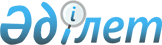 О некоторых вопросах планирования и реализации проектов государственно-частного партнерстваПриказ и.о. Министра национальной экономики Республики Казахстан от 25 ноября 2015 года № 725. Зарегистрирован в Министерстве юстиции Республики Казахстан 31 декабря 2015 года № 12717.
      В соответствии с пунктом 8 статьи 154-3 и статьей 230 Бюджетного кодекса Республики Казахстан от 4 декабря 2008 года и с пунктом 1 статьи 15 и подпунктами 5), 6) и 11) статьи 20 Закона Республики Казахстан от 31 октября 2015 года "О государственно-частном партнерстве" ПРИКАЗЫВАЮ:
      1. Утвердить:
      1) Правила планирования и реализации проектов государственно-частного партнерства, включающие вопросы планирования проектов государственно-частного партнерства, проведения конкурса и прямых переговоров по определению частного партнера, проведения мониторинга договоров государственно-частного партнерства, проведения мониторинга и оценки реализации проектов государственно-частного партнерства согласно приложению 1 к настоящему приказу;
      2) Порядок утверждения перечня проектов государственно-частного партнерства, планируемых к реализации согласно приложению 2 к настоящему приказу;
      3) Порядок отбора проектов государственно-частного партнерства для предоставления или увеличения объема поручительств государства согласно приложению 3 к настоящему приказу;
      4) Критерии отнесения проекта государственно-частного партнерства к проекту государственно-частного партнерства особой значимости согласно приложению 4 к настоящему приказу;
      5) Примерный перечень рисков, возникающих на различных этапах государственно-частного партнерства согласно приложению 5 к настоящему приказу;
      6) Требования к разработке или корректировке, а также проведению необходимых экспертиз технико-экономического обоснования проектов государственно-частного партнерства согласно приложению 6 к настоящему приказу;
      7) Методику определения стоимости создания и (или) реконструкции объекта государственно-частного партнерства, суммарной стоимости государственной поддержки и источников возмещения затрат субъектов государственно-частного партнерства согласно приложению 7 к настоящему приказу.
      Сноска. Пункт 1 в редакции приказа Министра национальной экономики РК от 19.12.2019 № 95 (вводится в действие по истечении десяти календарных дней после дня его первого официального опубликования).


      2. Департаменту бюджетных инвестиций и развития государственно-частного партнерства обеспечить в установленном законодательством порядке:
      1) государственную регистрацию настоящего приказа в Министерстве юстиции Республики Казахстан;
      2) в течение десяти календарных дней после государственной регистрации настоящего приказа направление его копии на официальное опубликование в периодические печатные издания и информационно-правовую систему "Әділет";
      3) размещение настоящего приказа на интернет-ресурсе Министерства национальной экономики Республики Казахстан.
      3. Контроль за исполнением настоящего приказа возложить на курирующего вице-министра национальной экономики Республики Казахстан.
      4. Настоящий приказ вводится в действие по истечении десяти календарных дней после дня его первого официального опубликования.
      "СОГЛАСОВАН"   
      Министр финансов   
      Республики Казахстан   
      _________________ Б.Султанов   
      30 ноября 2015 года Правила планирования и реализации проектов государственно-частного партнерства, включающие вопросы планирования проектов государственно-частного партнерства, проведения конкурса и прямых переговоров по определению частного партнера, проведения мониторинга договоров государственно-частного партнерства, проведения мониторинга и оценки реализации проектов государственно-частного партнерства
      Сноска. Заголовок в редакции приказа Министра национальной экономики РК от 19.12.2019 № 95 (вводится в действие по истечении десяти календарных дней после дня его первого официального опубликования).

      Сноска. Правила в редакции приказа и.о. Министра национальной экономики РК от 27.02.2018 № 80 (вводится в действие по истечении десяти календарных дней после дня его первого официального опубликования). Глава 1. Общие положения
      1. Настоящие Правила планирования и реализации проектов государственно-частного партнерства (далее – Правила) разработаны в соответствии с подпунктом 6) статьи 20 Закона Республики Казахстан от 31 октября 2015 года "О государственно-частном партнерстве" (далее – Закон) в целях обеспечения взаимодействия субъектов государственно-частного партнерства (далее – ГЧП) на стадии планирования и реализации проектов ГЧП.
      Планирование и реализация концессионных проектов осуществляется в соответствии с приказом Министра национальной экономики Республики Казахстан от 22 декабря 2014 года № 157 "О некоторых вопросах планирования и реализации концессионных проектов", зарегистрированным в Реестре государственной регистрации нормативных правовых актов Республики Казахстан за № 10122, за исключением параграфа 3 главы 2 настоящих Правил.
      2. В настоящих Правилах используются следующие понятия и определения:
      1) предварительные расчеты – расчеты по доходной и расходной части операционной, инвестиционной и финансовой деятельности проекта ГЧП с указанием допущений. Предварительные расчеты производятся в формате Microsoft Office Excel с раскрывающими формулами, и представляется на бумажном и электронном носителе;
      2) уполномоченное лицо – государственный орган, государственное учреждение, государственное предприятие и товарищества с ограниченной ответственностью, акционерное общество, пятьдесят и более процентов долей участия в уставном капитале или голосующих акций которых прямо или косвенно принадлежат государству, заинтересованный в реализации проекта ГЧП.
      Иные термины и определения, используемые в настоящих Правилах, применяются в соответствии с Законом.
      3. Распределение средств распределяемых бюджетных программ на финансирование разработки или корректировки, а также проведения необходимых экспертиз конкурсной документации проектов ГЧП, в том числе концессионных проектов, проведения консультативного сопровождения проектов ГЧП, в том числе концессионных проектов осуществляется в порядке, установленном настоящими Правилами.
      4. Информационное обеспечение о планируемых и реализуемых проектах ГЧП осуществляется через соответствующий перечень, формируемый Центром развития ГЧП.
      Для формирования перечня уполномоченные лица (государственные партнеры) ежемесячно представляют информацию по проектам государственно-частного партнерства, график погашения государственных обязательств и выплат из бюджета, а также информацию по инвесторам, заинтересованным в реализации проектов ГЧП по формам согласно приложениям 1 и 1-1 к настоящим Правилам на казахском и русском языках:
      по местным проектам – в местный уполномоченный орган по государственному планированию в срок до 20 числа отчетного месяца с одновременным уведомлением территориальных подразделений (филиалов/представительств) Национальной палаты предпринимателей Республики Казахстан. Местный уполномоченный орган по государственному планированию сводит представленную информацию и в срок до 25 числа отчетного месяца направляет указанную информацию в Центр развития ГЧП с одновременным уведомлением центрального уполномоченного органа по государственному планированию и центрального уполномоченного органа соответствующей отрасли;
      по республиканским проектам – в Центр развития ГЧП с одновременным уведомлением центрального уполномоченного органа по государственному планированию в срок до 25 числа отчетного месяца.
      Рекомендации по заполнению форм предоставляемой информации по проектам государственно-частного партнерства и по инвесторам, заинтересованным в реализации проектов ГЧП согласно приложениям 1 и 1-1 к настоящим Правилам предоставляется Центром развития ГЧП.
      Уполномоченные лица обеспечивают аутентичность переводов, полноту, качество и достоверность предоставляемой информации о планируемых и реализуемых проектах ГЧП.
      Центр развития ГЧП осуществляет свод представленной уполномоченными лицами информации и в срок до первого (включительно) числа месяца, следующего за отчетным, направляет указанную информацию в центральный уполномоченный орган по государственному планированию, а также размещает на своем интернет-ресурсе.
      Сноска. Пункт 4 в редакции приказа Министра национальной экономики РК от 19.12.2019 № 95 (вводится в действие по истечении десяти календарных дней после дня его первого официального опубликования).


      5. По местным проектам ГЧП договоры ГЧП заключают местные исполнительные органы областей, городов республиканского значения и столицы в соответствии с подпунктом 5) статьи 25 Закона.
      Постановлением соответствующего акимата области, города республиканского значения и столицы из числа лиц, предусмотренных подпунктом 5) статьи 1 Закона, определяется государственный партнер для заключения договора ГЧП. Глава 2. Порядок планирования проектов государственно-частного партнерства
      6. Планирование проектов ГЧП осуществляется на основании экономического заключения уполномоченного органа по государственному планированию на инвестиционное предложение государственного инвестиционного проекта о целесообразности реализации проекта ГЧП или заключения уполномоченного органа по государственному планированию на бизнес-план к проекту ГЧП, разрабатываемого потенциальным частным партнером при прямых переговорах по определению частного партнера.
      Разработка или корректировка, проведение необходимых экспертиз инвестиционного предложения государственного инвестиционного проекта осуществляется в соответствии с приказом Министра национальной экономики Республики Казахстан от 5 декабря 2014 года № 129 "Об утверждении Правил разработки или корректировки, проведения необходимых экспертиз инвестиционного предложения государственного инвестиционного проекта, а также планирования, рассмотрения, отбора, мониторинга и оценки реализации бюджетных инвестиций" (зарегистрированный в Реестре государственной регистрации нормативных правовых актов Республики Казахстан за № 9938).
      7. При планировании проекта ГЧП не допускается разделение мероприятий одного проекта ГЧП на несколько проектов ГЧП.
      Уполномоченные лица обеспечивают комплексный подход к формированию технических, финансовых, юридических решений по проекту ГЧП.
      8. Решение о реализации проекта ГЧП принимается уполномоченным лицом на основании документов Системы государственного планирования, поручений либо актов Президента Республики Казахстан, Правительства Республики Казахстан, а также с учетом приоритетности и срочности проекта ГЧП.
      При определении приоритетности, срочности проекта ГЧП уполномоченное лицо:
      принимает во внимание рекомендации Межведомственной проектной группы;
      использует приоритизацию проектов ГЧП; 
      анализирует поступившие инициативы субъектов предпринимательства на соответствие документам Системы государственного планирования, поручениям либо актам Президента Республики Казахстан, Правительства Республики Казахстан (в случае поступления данных инициатив). 
      В рамках приоритизации проектов ГЧП рассматривается степень целесообразности реализации проекта ГЧП. В первую очередь рассматриваются к реализации проекты ГЧП, обеспечивающие базовые потребности населения.
      В случае, если приоритетных проектов ГЧП несколько, определяется степень срочности реализации таких проектов.
      Проекты ГЧП ориентируются на создание ценности для населения на долгосрочный период, а также на привлечение инвестиций частным партнером на срок более трех лет.
      Сноска. Пункт 8 в редакции приказа Министра национальной экономики РК от 19.12.2019 № 95 (вводится в действие по истечении десяти календарных дней после дня его первого официального опубликования).


      9. На стадии планирования проекта ГЧП для обеспечения качества управления проектом уполномоченными лицами создается Межведомственная проектная группа путем привлечения специалистов подведомственных организаций, независимых экспертов, проектных, инжиниринговых и других компаний, заинтересованных и уполномоченных государственных органов, представителей Национальной палаты предпринимателей Республики Казахстан, субъектов предпринимательства.
      Межведомственная проектная группа осуществляет следующие функции:
      изучает предложения и инициативы по механизмам реализации проекта ГЧП;
      отбирает, оценивает, определяет приоритетность, способ осуществления проекта ГЧП, вид конкурса, вопросы, связанные с выделением земельных участков, подключением к инженерным сетям;
      принимает рекомендации о целесообразности либо отсутствии целесообразности реализации проекта ГЧП путем подписания протокола;
      изучает результаты маркетинговых и иных исследований по планируемому проекту ГЧП;
      изучает все необходимые расчеты, в том числе предварительные расчеты проекта ГЧП;
      формирует предложения для включения в конкурсную документацию;
      заслушивает отчеты лиц, вовлеченных в подготовку проекта ГЧП, начиная с этапа планирования проекта ГЧП до этапа заключения договора ГЧП;
      осуществляет доработку конкурсной документации проекта ГЧП в ходе процесса ее согласования и экспертизы по мере получения замечаний от согласующих уполномоченных органов и организаций. При этом в заключениях по итогам экспертизы или согласования при наличии указываются рекомендации по управлению проектами ГЧП для Межведомственной проектной группы;
      отслеживает соблюдение сроков и процедур прохождения рассмотрения, согласования, экспертизы и утверждения конкурсной документации ГЧП.
      Сноска. Пункт 9 в редакции приказа Министра национальной экономики РК от 19.12.2019 № 95 (вводится в действие по истечении десяти календарных дней после дня его первого официального опубликования).


      10. Уполномоченные лица в соответствии со статьей 26 Закона привлекают Центр развития ГЧП для обучения специалистов в области ГЧП, а также проведения исследований и выработки рекомендаций по вопросам ГЧП.
      11. Финансовые и иные организации, заинтересованные в финансировании проекта ГЧП, вправе участвовать в разработке и обсуждении конкурсной документации проекта ГЧП, проекта договора ГЧП, в том числе вносить предложения по схеме финансирования проекта ГЧП, обеспечения исполнения обязательств по привлекаемым займам, предполагаемым платежам в случаях расторжения договора ГЧП и иным вопросам, связанным с финансированием проекта ГЧП.
      12. В целях привлечения субъектов предпринимательства к планированию проекта ГЧП, повышения прозрачности процесса планирования, допускается размещение уполномоченными лицами запроса выражения интереса о планируемом проекте ГЧП на своем официальном интернет-ресурсе и на интернет-ресурсе Центра развития ГЧП.
      Дополнительно допускается размещение на иных интернет-ресурсах в периодических печатных изданиях.
      Запрос выражения интереса о планируемом проекте ГЧП содержит контактные данные уполномоченного лица, основные параметры и требования проекта ГЧП, а также окончательные сроки представления предложений.
      В случае принятия решения организатором конкурса о проведении закрытого конкурса по определению частного партнера, информация о планируемом проекте ГЧП не публикуется. Запрос выражения интереса направляется в письменном виде потенциальным частным партнерам, предварительно определенным организатором конкурса.
      В целях привлечения потенциальных частных партнеров к обсуждению проекта ГЧП могут проводиться круглые столы, встречи, road-show (презентации), networking (участие в отраслевых конференциях и форумах, выставках), инвестиционный маркетинг и другие необходимые мероприятия.
      13. Организатор конкурса осуществляет сбор поступивших предложений и при необходимости организует конкурентный диалог путем проведения переговоров уполномоченного лица с каждым из потенциальных частных партнеров, в том числе с единственным потенциальным частным партнером.
      Конкурентный диалог организуется для формирования оптимальных решений по техническим, финансовым, юридическим и иным необходимым параметрам проекта ГЧП, мерам государственной поддержки, критериям определения лучшей конкурсной заявки и иных решений, с учетом потребностей и возможностей каждого из заинтересованных потенциальных частных партнеров, в том числе единственного потенциального частного партнера.
      14. Результаты конкурентного диалога оформляются протоколом.
      Все участники конкурентного диалога соблюдают конфиденциальность информации, полученной в ходе его проведения.
      15. Уполномоченные лица разрабатывают конкурсную документацию с учетом итогов конкурентного диалога, результатов работы проектной группы, а также с учетом требований Закона.
      В случае разработки бизнес-плана к проекту ГЧП потенциальным частным партнером для внесения заявки на участие в прямых переговорах по определению частного партнера допускается проведение обсуждений с уполномоченным лицом, связанных с разработкой бизнес-плана к проекту ГЧП.
      К обсуждениям могут привлекаться заинтересованные государственные органы, эксперты, и иные заинтересованные лица. Параграф 1. Разработка, согласование, экспертиза, а также утверждение конкурсной документации проекта государственно-частного партнерства, в том числе при внесении в нее изменений и (или) дополнений
      16. Государственный орган-разработчик конкурсной документации после получения экономического заключения на инвестиционное предложение государственного инвестиционного проекта о целесообразности реализации проекта ГЧП вносит в уполномоченный орган по государственному планированию, заявку с приложением инвестиционного предложения, заключений на него и других соответствующих экспертиз для дальнейшего вынесения на рассмотрение соответствующей бюджетной комиссии вопроса разработки или корректировки конкурсной документации (в случае привлечения юридических лиц по сопровождению проектов ГЧП) за счет средств соответствующей распределяемой бюджетной программы центрального или местного уполномоченного органа по государственному планированию.
      17. По проектам ГЧП, одобренным соответствующими бюджетными комиссиями, содержащимся в инвестиционных предложениях, центральный или местный уполномоченный орган по государственному планированию формирует перечень проектов ГЧП, разработка или корректировка, а также проведение необходимых экспертиз конкурсных документаций которых осуществляются за счет средств соответствующей распределяемой бюджетной программы центрального или местного уполномоченного органа по государственному планированию.
      18. На основании экономических заключений на инвестиционные предложения и согласно заключениям бюджетных комиссий осуществляется разработка или корректировка конкурсных документаций проектов ГЧП, включающих разработку или корректировку технико-экономических обоснований  проектов ГЧП (в случае необходимости), являющихся неотъемлемой частью конкурсной документации проекта ГЧП.
      19. Конкурсная документация, в том числе при внесении в нее соответствующих изменений и (или) дополнений (далее – конкурсная документация), разрабатывается на государственном и (или) русском языках, с учетом требований законодательства Республики Казахстан о государственных секретах, в порядке, установленном Законом и настоящими Правилами, на иных языках с учетом специфики проекта ГЧП.
      20. Конкурсная документация согласно пункту 2 статьи 37 Закона содержит следующую информацию:
      1) требования к документам, подтверждающим соответствие потенциальных частных партнеров предъявляемым квалификационным требованиям;
      2) информационный лист, содержащий описание проекта ГЧП, разрабатываемый по структуре согласно приложению 2 к настоящим Правилам;
      3) место нахождения объекта ГЧП;
      4) предполагаемые виды и объемы государственной поддержки, а также источники возмещения затрат и получения доходов по проекту ГЧП; 
      5) проект договора ГЧП; 
      6) описание критериев определения лучшей конкурсной заявки;
      7) указание валюты (валют), в которой должны быть выражены параметры проекта ГЧП, и курс валюты (валют), который будет применен для приведения к единой валюте в целях их сопоставления и оценки;
      8) требования к языку представления конкурсной заявки; 
      9) указание на право потенциального частного партнера изменять или отзывать свою конкурсную заявку до истечения срока представления конкурсных заявок;
      10) содержание конкурсной заявки, способ, место, срок представления и действия конкурсных заявок, а также условия внесения обеспечения конкурсной заявки;
      11) способы получения разъяснений по содержанию конкурсной документации проекта ГЧП;
      12) процедуры, место, дату и время вскрытия конвертов с конкурсными заявками.
      20-1. В конкурсной документации определяются условия конкурса, в которые не допускается внесение изменений в ходе переговоров, которые являются существенными условиями конкурса.
      Сноска. Правила дополнены пунктом 20-1 в соответствии с приказом Министра национальной экономики РК от 19.12.2019 № 95 (вводится в действие по истечении десяти календарных дней после дня его первого официального опубликования).


      21. Конкурсная документация подлежит отраслевой экспертизе уполномоченным органом соответствующей отрасли.
      Отраслевая экспертиза конкурсной документации проводится по форме согласно приложению 1-2 к настоящим Правилам отраслевыми центральными государственными органами (по местным проектам ГЧП, стоимость которых свыше четырехмиллионного месячного расчетного показателя либо по республиканским проектам ГЧП), местными отраслевыми государственными органами (по местным проектам ГЧП) в течение 10 (десяти) рабочих дней с момента внесения.
      В случае признания проекта ГЧП по целесообразности, срокам реализации, объемам, стоимости и механизму реализации, достижению конечных и прямых результатов по проекту ГЧП подготавливается положительное отраслевое заключение, в противном случае – отрицательное отраслевое заключение.
      Конкурсная документация при внесении в нее изменений и (или) дополнений подлежит направлению на отраслевую экспертизу.
      Отраслевое заключение полистно парафируется руководителем структурного подразделения отраслевого центрального либо местного государственного органа и подписывается первым руководителем отраслевого центрального, либо местного государственного органа, либо лицом его, замещающим с приложением соответствующего приказа.
      Отраслевое заключение представляется в прошитом виде, с пронумерованными страницами, последняя страница на оборотной стороне заверяется печатью организатора конкурса и указывается количество страниц.
      По проектам ГЧП в сфере информатизации оценка технологических, технических решений, предусмотренных в конкурсной документации, в том числе графика реализации, проводится на соответствие требованиям Закона Республики Казахстан от 24 ноября 2015 года "Об информатизации".
      По проектам ГЧП в сфере архитектурной, градостроительной и строительной деятельности оценка технологических, технических решений, предусмотренных в конкурсной документации, в том числе графика реализации, проводится на соответствие требованиям Закона Республики Казахстан от 16 июля 2001 года "Об архитектурной, градостроительной и строительной деятельности в Республике Казахстан".
      В случае если проект ГЧП затрагивает сферу ответственности нескольких отраслевых государственных органов, указанными отраслевыми государственными органами дополнительно предоставляются заключения соответствующих отраслевых экспертиз конкурсной документации, подготавливаемых согласно требованиям настоящего пункта для отраслевой экспертизы.
      Сноска. Пункт 21 в редакции приказа Министра национальной экономики РК от 19.12.2019 № 95 (вводится в действие по истечении десяти календарных дней после дня его первого официального опубликования).


      22. В случае принадлежности проекта ГЧП к сферам естественных монополий организатор конкурса согласовывает конкурсную документацию с уполномоченным государственным органом, осуществляющим руководство в сферах естественных монополий в течение 10 (десяти) рабочих дней со дня их поступления с рассмотрением следующих вопросов:
      1) соответствие положений конкурсной документации в части порядка формирования и утверждения тарифов (цен, ставок сборов) на товары, работы и услуги, относящиеся к сфере естественных монополий, требованиям действующего законодательства Республики Казахстан в сферах естественных монополий;
      2) соответствие конкурсной документации экономическим, финансовым, техническим и другим параметрам тарифообразования в технико-экономическом обосновании (далее – ТЭО) проекта ГЧП в случае его наличия;
      3) согласование перечня документов, связанных с тарифообразованием проекта ГЧП, предоставляемых участниками конкурса в составе конкурсной заявки;
      4) согласование существенных условий конкурсной документации, связанных с тарифообразованием;
      5) согласование проекта договора ГЧП в части положений и приложений включаемых в договор ГЧП, связанных с тарифообразованием проекта ГЧП;
      6) при модернизации или реконструкции действующих объектов ГЧП – достижение увеличения или сохранения существующего уровня ликвидной стоимости задействованных основных средств за счет капиталообразующих затрат и снижение нормативных и (или) ликвидация сверхнормативных потерь в случае их наличия, основанных на планах мероприятий, разработанных и реализуемых в рамках реализации проекта ГЧП;
      7) расходы по услугам (товарам, работам), снижение производственных затрат;
      8) объемы услуг (товаров, работ), увеличение объема и (или) повышения качества предоставляемых услуг (товаров, работ);
      9) порядок формирования тарифа (цены, ставок сбора) и предельный уровень тарифа на предоставляемые услуги (товары, работы);
      10) схему и условия заимствования и возмещения заемных ресурсов;
      11) основные финансово-экономические показатели проекта ГЧП – внутренней нормы прибыли (доходности), прибыли на задействованные активы, дисконтированных потоков наличности при уровне тарифов (цен, ставок сборов) на услуги субъектов в рамках прогноза роста тарифов (цен, ставок сбора) на услуги (товары, работы), с учетом показателей прогноза социально-экономического развития Республики Казахстан и прогноза выплат государственных обязательств по проектам ГЧП.
      Согласование конкурсной документации оформляется в виде письма о согласовании, либо не согласовании с отражением причин не согласования по каждому рассматриваемому вопросу, либо требований по доработке конкурсной документации.
      23. Организатор конкурса направляет конкурсную документацию республиканских либо местных проектов ГЧП на согласование в центральный, либо местный уполномоченный орган по исполнению бюджета.
      Сноска. Пункт 23 в редакции приказа Министра национальной экономики РК от 19.12.2019 № 95 (вводится в действие по истечении десяти календарных дней после дня его первого официального опубликования).


      24. Центральный уполномоченный орган по исполнению бюджета проводит согласование конкурсной документации республиканских проектов ГЧП по вопросам, входящим в компетенцию, в том числе с рассмотрением следующих вопросов:
      1) предоставление поручительства государства по инфраструктурным облигациям или государственных гарантий по займам, привлекаемым для финансирования проектов ГЧП.
      Центральный уполномоченный орган по исполнению бюджета при согласовании конкурсной документации, предусматривающей предоставление поручительства государства, согласовывает объем поручительства государства, предлагаемый организатором конкурса к предоставлению в рамках конкурса по определению частного партнера по проекту ГЧП;
      2) принятие в республиканскую собственность объекта ГЧП или передачи существующего объекта республиканской собственности для реализации проекта ГЧП;
      3) выделение средств из республиканского бюджета на выплату источников возмещения затрат и получения доходов, софинансирование по проекту ГЧП.
      Местный уполномоченный орган по исполнению бюджета проводит согласование конкурсной документации местных проектов ГЧП по вопросам, входящим в компетенцию, в том числе с рассмотрением следующих вопросов:
      1) принятие в коммунальную собственность объекта ГЧП или передачи существующего объекта коммунальной собственности для реализации проекта ГЧП;
      2) выделение средств из местного бюджета на выплату источников возмещения затрат и получения доходов, софинансирование по проекту ГЧП.
      Срок согласования конкурсной документации центральным либо местным уполномоченным органом по исполнению бюджета составляет не более 20 (двадцати) рабочих дней, если проект является технически сложным и (или) уникальным, а по остальным проектам – не более 10 (десяти) рабочих дней со дня поступления.
      Согласование конкурсной документации центральным либо местным уполномоченным органом по исполнению бюджета оформляется в виде письма о согласовании, либо несогласовании с отражением причин несогласования, либо требований по доработке конкурсной документации.
      Сноска. Пункт 24 в редакции приказа Министра национальной экономики РК от 19.12.2019 № 95 (вводится в действие по истечении десяти календарных дней после дня его первого официального опубликования).


      25. Организатор конкурса направляет конкурсную документацию, в том числе при внесении в нее изменений и (или) дополнений, на согласование центральному либо местному уполномоченному органу по государственному планированию.
      При внесении изменений и (или) дополнений в конкурсную документацию, на согласование представляется соответствующая сравнительная таблица, а также конкурсная документация в новой редакции с учетом предлагаемых изменений и (или) дополнений.
      Конкурсная документация, а так же прилагаемые к ней материалы, полистно парафируются руководителем ответственного структурного подразделения (ведомства) уполномоченного лица либо представляются в прошитом виде, с пронумерованными страницами. При прошивке последняя страница на оборотной стороне заверяется и указывается количество страниц.
      26. При направлении проекта конкурсной документации на согласование организатор конкурса указывает фамилию, имя, отчество (при наличии), должность, телефон и адрес (адреса) электронной почты контактного лица-представителя организатора конкурса.
      27. Центральный либо местный уполномоченный орган по государственному планированию в течение 3 (трех) рабочих дней со дня поступления конкурсной документации направляет ее в Центр развития ГЧП или юридические лица, определяемые местными исполнительными органами областей, городов республиканского значения и столицы, для проведения экспертизы, в том числе при внесении в нее изменений и (или) дополнений, которая осуществляется в течение 30 (тридцати) рабочих дней со дня представления конкурсной документации в данную организацию, если проект является технически сложным и (или) уникальным, а по остальным проектам – в течение 15 (пятнадцати) рабочих дней.
      При этом прилагается копия инвестиционного предложения и экономического заключения центрального либо местного уполномоченного органа по государственному планированию на инвестиционное предложение государственного инвестиционного проекта о целесообразности реализации проекта ГЧП.
      28. Общий срок рассмотрения конкурсной документации центральным либо местным уполномоченным органом по государственному планированию с учетом экспертизы не должен превышать 40 (сорок) рабочих дней по проектам, являющимся технически сложными и (или) уникальными, а по остальным проектам – не должен превышать 25 (двадцать пять) рабочих дней.
      29. В случаях необходимости представления недостающей и (или) дополнительной информации по конкурсной документации Центр развития ГЧП или юридические лица, определяемые местными исполнительными органами областей, городов республиканского значения и столицы, уполномоченные на проведение экспертизы, направляют соответствующие запросы, копию запроса – центральному или местному уполномоченному органу по государственному планированию в течение 5 (пяти) рабочих дней со дня поступления пакета документов (но не более одного раза). Недостающая и (или) дополнительная информация либо уведомление о необходимости дополнительных сроков направляется разработчиком конкурсной документации, в течение 5 (пяти) рабочих дней со дня поступления запроса.
      30. При этом дополнительный срок представления недостающей и (или) дополнительной информации не превышает 15 (пятнадцать) календарных дней.
      Со дня направления запроса и до представления необходимой информации сроки проведения экспертизы приостанавливаются.
      В случае непредставления в срок необходимой информации согласно запросу, конкурсная документация, возвращается разработчику данных документов без рассмотрения.
      31. Центральный либо местный уполномоченный орган по государственному планированию на основании экспертизы, проводимой Центром развития ГЧП либо юридическим лицом, определяемым местным исполнительным органом, подготавливает письмо о согласовании либо несогласовании конкурсной документации с отражением причин несогласования, либо требований по доработке конкурсной документации.
      Сноска. Пункт 31 в редакции приказа Министра национальной экономики РК от 19.12.2019 № 95 (вводится в действие по истечении десяти календарных дней после дня его первого официального опубликования).

      32. Исключен приказом Министра национальной экономики РК от 04.05.2019 № 34 (вводится в действие по истечении десяти календарных дней после дня его первого официального опубликования).


      33. Заключение экспертизы конкурсной документации содержит:
      паспорт конкурсной документации;
      оценку соответствия конкурсной документации требованиям действующего законодательства Республики Казахстан в области ГЧП;
      оценку информационного листа, в том числе оценку мер государственной поддержки и источников возмещения затрат и получения доходов, которые планируется предоставить частному партнеру, а также возможность принятия государственных обязательств в пределах установленных нормативными правовыми актами лимитов государственных обязательств Правительства Республики Казахстан и местных исполнительных органов, утвержденных уполномоченным органом по государственному планированию в соответствии с пунктом 2 статьи 164 Бюджетного кодекса Республики Казахстан от 4 декабря 2008 года;
      оценку условий конкурсной документации;
      оценку проекта договора ГЧП;
      рекомендации организатору конкурса, проектной группе, конкурсной комиссии по определению частного партнера, иным заинтересованным лицам по:
      повышению качества конкурсной документации;
      повышению качества управления проектом ГЧП;
      обеспечению эффективности реализации проекта ГЧП и управлению рисками.
      Сноска. Пункт 33 в редакции приказа Министра национальной экономики РК от 04.05.2019 № 34 (вводится в действие по истечении десяти календарных дней после дня его первого официального опубликования).


      34. Результатом экспертизы конкурсной документации, в том числе при внесении в нее соответствующих изменений и (или) дополнений, является положительное или отрицательное заключение, состоящее из следующих частей:
      1) вступительная часть заключения экспертизы содержит сведения о наименовании и дате проведения экспертизы, а также общую информацию о проекте ГЧП;
      2) в основной (аналитической) части заключения экспертизы отражаются результаты оценки, проведенной в соответствии с настоящими Правилами;
      3) в заключительной части излагаются выработанные по итогам экспертизы выводы и рекомендации.
      35. Положительное заключение может содержать оговорки с рекомендациями для заинтересованных лиц по повышению качества управления проектом ГЧП, в том числе по обеспечению эффективности реализации проекта ГЧП и управлению рисками.
      В случае подготовки отрицательного заключения организатор конкурса имеет право доработать конкурсную документацию и внести ее на повторную экспертизу.
      36. Оценка проекта договора ГЧП в составе конкурсной документации содержит:
      1) анализ проекта договора на соответствие статье 46 Закона;
      2) анализ проекта договора в соответствии с условиями конкурсной документации;
      3) анализ рисков государственного партнера и частного партнера, включая оценку влияния изменений внешних условий на реализацию проекта ГЧП;
      4) анализ мер, объемов и условий предоставления государственной поддержки деятельности субъектов ГЧП, а также состава возмещения затрат и получения доходов субъектов ГЧП;
      5) анализ ответственности сторон, условий рассмотрения споров, возможных к возникновению в рамках реализации проекта ГЧП;
      6) выводы и рекомендации по проекту договора в составе конкурсной документации;
      7) анализ графика выплат по проекту, в случае наличия государственных обязательств по проекту ГЧП.
      Сноска. Пункт 36 в редакции приказа Министра национальной экономики РК от 04.05.2019 № 34 (вводится в действие по истечении десяти календарных дней после дня его первого официального опубликования).


      37. Центральный либо местный уполномоченный орган по государственному планированию согласовывает конкурсную документацию и направляет организатору конкурса заключение экспертизы конкурсной документации, проведенной Центром развития ГЧП или юридическими лицами, определяемыми местными исполнительными органами областей, городов республиканского значения и столицы, уполномоченные на проведение экспертизы.
      В целях обеспечения транспарентной и независимой оценки конкурсной документации местных проектов ГЧП, в том числе при внесении в них соответствующих изменений и (или) дополнений, экспертиза проводится юридическими лицами, определяемыми местными исполнительными органами областей, городов республиканского значения и столицы, уполномоченными на проведение экспертизы.
      Сноска. Пункт 37 в редакции приказа Министра национальной экономики РК от 19.12.2019 № 95 (вводится в действие по истечении десяти календарных дней после дня его первого официального опубликования).


      38. В случае положительного заключения экспертизы конкурсной документации, проведенной Центром развития ГЧП, содержащего рекомендации о возможности включения в конкурсную документацию предоставления по проекту ГЧП одной или нескольких мер государственной поддержки, источников возмещения затрат и получения доходов частного партнера, влекущих расходы из республиканского бюджета, государственный орган-разработчик конкурсной документации направляет в центральный уполномоченный орган по бюджетному планированию и исполнению бюджета заявку для вынесения на рассмотрение республиканской бюджетной комиссии вопроса принятия государственных обязательств по проекту ГЧП.
      39. В случае положительного заключения экспертизы конкурсной документации, проведенной юридическими лицами, определяемыми местными исполнительными органами областей, городов республиканского значения и столицы, уполномоченные на проведение экспертизы, содержащего рекомендации о возможности включения в конкурсную документацию предоставления по проекту ГЧП одной или нескольких мер государственной поддержки, источников возмещения затрат и получения доходов частного партнера, влекущих расходы из местного бюджета, местный уполномоченный орган по государственному планированию выносит вопрос принятия государственных обязательств по проекту ГЧП на рассмотрение соответствующей бюджетной комиссии.
      40. Местный уполномоченный орган по государственному планированию по конкурсной документации, подготовленной для конкурса по определению частного партнера с использованием упрощенных конкурсных процедур, предусматривающей по проекту ГЧП одной или нескольких мер государственной поддержки, источников возмещения затрат и получения доходов частного партнера, влекущих расходы из местного бюджета, формирует заключение (без проведения экспертизы юридическими лицами) и вносит заключение на рассмотрение соответствующей бюджетной комиссии.
      41. В случае увеличения сметной стоимости проекта ГЧП, направленного на создание (строительство) новых либо реконструкцию имеющихся объектов ГЧП, по причине существенного изменения курса национальной валюты к иностранной валюте, но не влекущих изменения технических решений, проводится корректировка ТЭО и (или) ПСД с последующим проведением комплексной вневедомственной экспертизы, при этом экспертиза Центра развития ГЧП либо юридического лица, определяемого местным исполнительным органом области, города республиканского значения и столицы, уполномоченного на проведение экспертизы, и заключение уполномоченного органа по государственному планированию не требуются.
      42. Организатор конкурса направляет в центральный уполномоченный орган по бюджетному планированию и исполнению бюджета (по республиканским проектам) или местный уполномоченный орган по государственному планированию (по местным проектам) заявку для вынесения данного вопроса на рассмотрение соответствующей бюджетной комиссии.
      На основании решения соответствующей бюджетной комиссии осуществляется переутверждение конкурсной документации.
      43. После получения всех необходимых согласований и экспертиз, в том числе положительного решения соответствующей бюджетной комиссии, конкурсная документация утверждается приказом (решением) первого руководителя организатора конкурса, либо лицом его замещающим, либо лицом уполномоченным им.
      Конкурсная документация, а также прилагаемые к ней материалы, полистно парафируются руководителем ответственного структурного подразделения (ведомства) организатора конкурса.
      44. Срок действия конкурсной документации составляет не более 3 (трех) лет со дня утверждения.
      44-1. В случае внесения изменений и (или) дополнений в утвержденную в соответствии с пунктом 43 настоящих Правил конкурсную документацию, конкурсная документация подлежит прохождению экспертиз и согласований в соответствии с настоящим параграфом, за исключением изменений графика проведения конкурса, которые не затрагивают график реализации проекта.
      Сноска. Правила дополнены пунктом 44-1 в соответствии с приказом Министра национальной экономики РК от 19.12.2019 № 95 (вводится в действие по истечении десяти календарных дней после дня его первого официального опубликования).

 Параграф 2. Участие в уставном капитале компании государственно-частного партнерства (институциональное государственно-частное партнерство) посредством разработки финансово-экономического обоснования проекта государственно-частного партнерства
      45. Разработка, корректировка, экспертиза, а также утверждение финансово-экономического обоснования (далее – ФЭО) проекта ГЧП осуществляется в соответствии с бюджетным законодательством Республики Казахстан.
      В случаях определения частного партнера способом конкурса уполномоченное лицо обеспечивает проведение экспертизы ФЭО бюджетных инвестиций посредством участия государства в уставном капитале юридических лиц в соответствии с приказом Министра национальной экономики Республики Казахстан от 5 декабря 2014 года № 129 "Об утверждении Правил разработки или корректировки, проведения необходимых экспертиз инвестиционного предложения государственного инвестиционного проекта, а также планирования, рассмотрения, отбора, мониторинга и оценки реализации бюджетных инвестиций и определения целесообразности бюджетного кредитования" (зарегистрирован в Реестре государственной регистрации нормативных правовых актов за № 9938), до подготовки конкурсной документации и представляет экономическое заключение центрального либо местного уполномоченного органа по государственному планированию посредством участия государства в уставном капитале юридических лиц в составе конкурсной документации.
      В случаях определения частного партнера способом прямых переговоров уполномоченное лицо обеспечивает проведение экспертизы ФЭО проекта ГЧП в составе бизнес-плана к проекту ГЧП.
      Сноска. Пункт 45 в редакции приказа Министра национальной экономики РК от 19.12.2019 № 95 (вводится в действие по истечении десяти календарных дней после дня его первого официального опубликования).


      46. Выделение денег из государственного бюджета для участия в уставном капитале компании ГЧП (институциональное ГЧП) осуществляется в соответствии с бюджетным законодательством Республики Казахстан.
      Условия и порядок прекращения участия государственного партнера либо частного партнера в компании ГЧП определяются договором ГЧП. Параграф 3. Порядок распределения средств распределяемых бюджетных программ на финансирование разработки или корректировки, а также проведения необходимых экспертиз конкурсной документации проектов государственно-частного партнерства, в том числе концессионных проектов, проведения консультативного сопровождения проектов государственно-частного партнерства, в том числе концессионных проектов
      47. В рамках разработки или корректировки конкурсной документации проектов ГЧП, в том числе концессионных проектов, консультативного сопровождения проектов ГЧП, в том числе концессионных проектов, финансируется проведение соответствующих необходимых экспертиз, за исключением экономической экспертизы.
      48. Финансирование и проведение экспертиз конкурсной документации проектов ГЧП, в том числе концессионных проектов, консультативного сопровождения проектов ГЧП, в том числе концессионных проектов осуществляются за счет средств распределяемой бюджетной программы центрального или местного уполномоченного органа по государственному планированию.
      49. Средства распределяемой бюджетной программы подлежат распределению в течение финансового года между различными администраторами бюджетных программ на основании перечня услуг по консультативному сопровождению, которое осуществляется за счет средств соответствующей распределяемой бюджетной программы центрального или местного уполномоченного органа по государственному планированию в соответствии со статьей 154-4 Бюджетного кодекса Республики Казахстан.
      50. Процесс финансирования разработки или корректировки, а также проведения необходимых экспертиз конкурсной документации проектов ГЧП, в том числе концессионных проектов, консультативного сопровождения проектов ГЧП, в том числе концессионных проектов за счет средств распределяемых бюджетных программ представляет собой комплекс мероприятий, содержащий следующие основные этапы:
       1) предоставление администраторами бюджетных программ заявок на финансирование разработки или корректировки, а также проведения необходимых экспертиз конкурсной документации проектов ГЧП, в том числе концессионных проектов, консультативного сопровождения проектов ГЧП, в том числе концессионных проектов;
      2) формирование и утверждение перечня услуг по консультативному сопровождению, которое осуществляется за счет средств соответствующей распределяемой бюджетной программы центрального или местного уполномоченного органа по государственному планированию;
      3) финансирование разработки или корректировки, а также проведения необходимых экспертиз конкурсной документации проектов ГЧП, в том числе концессионных проектов, консультативного сопровождения проектов ГЧП, в том числе концессионных проектов.
      51. Администраторы бюджетных программ представляют заявки на финансирование разработки или корректировки, а также проведения необходимых экспертиз конкурсной документации проектов ГЧП, в том числе концессионных проектов, консультативного сопровождения проектов ГЧП, в том числе концессионных проектов, в центральный или местный уполномоченный орган по государственному планированию.
      52. Заявка на финансирование разработки или корректировки, а также проведения необходимых экспертиз конкурсной документации проектов ГЧП, в том числе концессионных проектов включает инвестиционное предложение с приложением:
      1) положительного заключения отраслевой экспертизы;
      2) проекта технического задания на разработку или корректировку, а также проведение необходимых экспертиз конкурсной документации проектов ГЧП, в том числе концессионных проектов;
      3) расчета стоимости разработки или корректировки, а также проведения необходимых экспертиз конкурсной документации проектов ГЧП, в том числе концессионных проектов.
      Период освоения средств, выделенных на разработку или корректировку конкурсной документации проектов ГЧП, в том числе концессионных проектов, по распределяемой бюджетной программе центрального или местного уполномоченного органа по государственному планированию, может составлять более одного года, но не более срока, определенного в предложении соответствующей бюджетной комиссии.
      53. Центральный уполномоченный орган по государственному планированию на основании положительного экономического заключения на инвестиционное предложение, и с учетом установленных законом о республиканском бюджете лимитов государственных обязательств по проектам ГЧП, в том числе государственных концессионных обязательств Правительства Республики Казахстан, формирует заключения на разработку или корректировку конкурсной документации проектов ГЧП, в том числе концессионных проектов, а также проведение необходимых экспертиз, и вносит на рассмотрение республиканской бюджетной комиссии.
      54. Местный уполномоченный орган по государственному планированию на основании положительного экономического заключения на инвестиционное предложение и с учетом установленных уполномоченным органом по государственному планированию лимитов государственных обязательств по проектам ГЧП, в том числе государственных концессионных обязательств местных исполнительных органов областей, городов республиканского значения и столицы, формирует заключения на разработку или корректировку конкурсной документации проектов ГЧП, в том числе концессионных проектов, а также проведение необходимых экспертиз, и вносит на рассмотрение соответствующей бюджетной комиссии.
      55. По проектам ГЧП, в том числе по концессионным проектам, одобренным бюджетными комиссиями, содержащимся в инвестиционном предложении, центральный или местный уполномоченный орган по государственному планированию, формирует перечень услуг по консультативному сопровождению, которое осуществляется за счет средств соответствующей распределяемой бюджетной программы центрального или местного уполномоченного органа по государственному планированию.
      56. Перечень услуг по консультативному сопровождению, которое осуществляется за счет средств соответствующей распределяемой бюджетной программы центрального или местного уполномоченного органа по государственному планированию, содержащий название и сумму финансирования по каждому проекту ГЧП, в том числе концессионному проекту, утверждается центральным уполномоченным органом по государственному планированию или местным исполнительным органом области, города республиканского значения и столицы, подготовку которых осуществляет центральный или местный уполномоченный орган по государственному планированию.
      57. Исполнительный орган, осуществляющий руководство соответствующей отраслью (сферой) государственного управления, направляет заявку на финансирование услуг по консультативному сопровождению проектов ГЧП, в том числе концессионных проектов в центральный или местный уполномоченный орган по государственному планированию.
      58. Заявка на финансирование услуг по консультативному сопровождению проектов ГЧП, в том числе концессионных проектов содержит следующие основные сведения:
      1) наименование проекта ГЧП, в том числе концессионного проекта;
      2) информация об администраторе бюджетных программ;
      3) виды услуг и их заявляемая стоимость.
      59. К заявке также прилагаются:
      1) проект технического задания по предоставлению услуг, в котором должны быть отражены следующие основные сведения:
      цель и задачи привлечения услуг;
      общие требования к предоставлению услуг;
      сроки предоставления услуг;
      показатели (индикаторы) прямых результатов предоставления услуг;
      2) обоснование заявляемой общей стоимости услуг;
      3) иные сведения, обосновывающие необходимость привлечения услуг.
      60. Центральный уполномоченный орган по государственному планированию вносит заявку на оказание услуг по консультативному сопровождению проектов ГЧП, в том числе концессионных проектов на рассмотрение в центральный уполномоченный орган по бюджетному планированию для последующего внесения на рассмотрение республиканской бюджетной комиссии.
      Местный уполномоченный орган по государственному планированию вносит заявку на оказание услуг по консультативному сопровождению проектов ГЧП, в том числе концессионных проектов на рассмотрение бюджетной комиссии.
      По объемам финансирования услуг по консультативному сопровождению каждого проекта ГЧП, в том числе концессионного проекта, одобренного бюджетными комиссиями, центральный или местный уполномоченный орган по государственному планированию формируют перечень услуг по консультативному сопровождению проектов ГЧП, в том числе концессионных проектов, которое осуществляется за счет средств соответствующей распределяемой бюджетной программы центрального или местного уполномоченного органа по государственному планированию.
      Сноска. Пункт 60 в редакции приказа Министра национальной экономики РК от 04.05.2019 № 34 (вводится в действие по истечении десяти календарных дней после дня его первого официального опубликования).


      61. Соответствующая бюджетная комиссия по результатам рассмотрения определяет перечень услуг по консультативному сопровождению проектов ГЧП, в том числе концессионных проектов, которое осуществляется за счет средств соответствующей распределяемой бюджетной программы центрального или местного уполномоченного органа по государственному планированию, а также виды и объемы финансирования по каждому проекту.
      62. Перечень услуг по консультативному сопровождению проектов ГЧП, в том числе концессионных проектов, содержит название и сумму финансирования по каждому проекту.
      63. Формирование, внесение на рассмотрение соответствующей бюджетной комиссии и утверждение изменений и (или) дополнений в перечни на оставшуюся сумму средств соответствующих распределяемых бюджетных программ осуществляются в порядке, установленном настоящим Параграфом.
      64. В случаях неиспользования или частичного использования в течение финансового года бюджетных средств, выделенных по соответствующим распределяемым бюджетным программам на финансирование разработки или корректировки, а также проведения необходимых экспертиз конкурсной документации проектов ГЧП, в том числе концессионных проектов, включающих разработку или корректировку ТЭО проектов ГЧП, в том числе концессионных проектов, являющихся неотъемлемой частью конкурсной документации проекта ГЧП, в том числе концессионного проекта, консультативного сопровождения проектов ГЧП, в том числе концессионных проектов, администраторы бюджетных программ обеспечивают возврат неиспользованной части выделенных бюджетных средств до последнего уточнения соответствующего бюджета.
      65. Возврат неиспользованных или частично использованных бюджетных средств осуществляется путем восстановления соответствующих бюджетных программ центрального или местного уполномоченного органа по государственному планированию без соответствующего решения соответствующих бюджетных комиссий на основании разработанного в установленном порядке и принятого приказа центрального уполномоченного органа по государственному планированию или решения местного исполнительного органа области, города республиканского значения и столицы о внесении изменений в приказ центрального уполномоченного органа по государственному планированию или решение местного исполнительного органа области, города республиканского значения и столицы о распределении соответствующих распределяемых бюджетных программ с последующим внесением изменений в сводный план поступлений и финансирования по платежам, сводный план финансирования по обязательствам.
      66. Не допускается возврат администратором бюджетной программы неиспользованной части выделенных бюджетных средств соответствующему уполномоченному органу по государственному планированию после уточнения соответствующего бюджета во втором полугодии, в случаях неиспользования или частичного использования в течение финансового года бюджетных средств, выделенных по соответствующим распределяемым бюджетным программам на финансирование разработки или корректировки, а также проведения необходимых экспертиз конкурсной документации проектов ГЧП, в том числе концессионных проектов, консультативного сопровождения проектов ГЧП, в том числе концессионных проектов.
      67. Администраторы бюджетных программ на основании перечня услуг по консультативному сопровождению, которое осуществляется за счет средств соответствующей распределяемой бюджетной программы центрального или местного уполномоченного органа по государственному планированию, обеспечивают разработку или корректировку, а также проведения необходимых экспертиз конкурсной документации проектов ГЧП, в том числе концессионных проектов, включающих разработку или корректировку ТЭО проектов ГЧП, в том числе концессионных проектов, являющихся неотъемлемой частью конкурсной документации проекта ГЧП, в том числе концессионного проекта, консультативное сопровождение проектов ГЧП, в том числе концессионных проектов.
      68. Финансирование разработки или корректировки, а также проведения необходимых экспертиз конкурсной документации проектов ГЧП, в том числе концессионных проектов, консультативного сопровождения проектов ГЧП, в том числе концессионных проектов, осуществляется в порядке, установленном бюджетным законодательством Республики Казахстан и законодательством Республики Казахстан в области государственно-частного партнерства и о концессиях.
      69. В обязательства поставщика по договору на разработку или корректировку, а также проведение необходимых экспертиз конкурсной документации проектов ГЧП, в том числе концессионных проектов, включающих разработку или корректировку ТЭО проектов ГЧП, в том числе концессионных проектов, являющихся неотъемлемой частью конкурсной документации проекта ГЧП, в том числе концессионного проекта, консультативное сопровождение проектов ГЧП, в том числе концессионных проектов, включается требование об обязательной доработке конкурсной документации проектов ГЧП, в том числе концессионных проектов, услуг по консультативному сопровождению проектов ГЧП, в том числе концессионных проектов, поставщиком, в случае возникновения замечаний и предложений по результатам проведения соответствующих экспертиз, в том числе возвращении проекта на доработку при проведении экономической экспертизы проекта, администратором бюджетных программ в пределах общей стоимости договора в течение 30 (тридцати) календарных дней.
      70. Администраторы бюджетных программ представляют в центральный или местный уполномоченный орган по государственному планированию информацию о ходе реализации мероприятий по разработке или корректировке конкурсной документации проектов ГЧП, в том числе концессионных проектов, консультативному сопровождению проектов ГЧП, в том числе концессионных проектов ежеквартально до 10 (десятого) числа месяца, следующего за отчетным кварталом. Глава 3. Порядок проведения конкурса и прямых переговоров по определению частного партнера Параграф 1. Проведение конкурса по определению частного партнера
      71. Определение частного партнера способом конкурса, проводится в том числе:
      с использованием двухэтапных процедур;
      в упрощенном порядке.
      Вид конкурса определяется организатором конкурса в конкурсной документации в соответствии с подпунктом 1) пункта 1 статьи 31 Закона.
      Конкурс может быть закрытым в соответствии со статьей 31 Закона.
      72. Организатором конкурса выступает государственный партнер, за исключением случаев, предусматривающих предоставление мер государственной поддержки и (или) осуществление выплат из государственного бюджета, когда организатором конкурса выступает центральный государственный орган либо местный исполнительный орган области, города республиканского значения и столицы в соответствии с компетенцией, установленной Законом.
      73. Организатор конкурса в случае потребности привлекает юридические лица по консультативному сопровождению проектов ГЧП на стадии конкурса.
      Для привлечения юридических лиц, указанных в части первой настоящего пункта, организатор конкурса – государственный орган направляет в уполномоченный орган по государственному планированию заявку на финансирование услуг по консультативному сопровождению проекта ГЧП.
      74. Организатором конкурса создается конкурсная комиссия для определения частного партнера (далее – Комиссия).
      Председателем Комиссии является первый руководитель организатора конкурса (в случае если организатором конкурса является местный исполнительный орган – не ниже заместителя акима области, города республиканского значения и столицы).
      Секретарем Комиссии является представитель организатора конкурса не ниже заместителя руководителя структурного подразделения.
      В состав Комиссии включаются представители уполномоченных органов по государственному планированию, по исполнению бюджета не ниже заместителя руководителя структурного подразделения, представители Национальной палаты предпринимателей Республики Казахстан.
      При этом в случае если проект ГЧП не предусматривает государственные обязательства, включение представителя уполномоченного органа по исполнению бюджета в состав комиссии, не обязательно.
      В случаях, когда организатором конкурса выступают товарищества с ограниченной ответственностью, акционерные общества, пятьдесят и более процентов долей участия в уставном капитале или голосующих акций которых прямо или косвенно принадлежат государству, в состав Комиссии также включается представитель (представители) уполномоченного органа соответствующей отрасли.
      В состав Комиссии могут включаться представители иных государственных органов, организаций.
      Рабочим органом Комиссии является организатор конкурса.
      Сноска. Пункт 74 в редакции приказа Министра национальной экономики РК от 04.05.2019 № 34 (вводится в действие по истечении десяти календарных дней после дня его первого официального опубликования).


      75. Комиссия осуществляет следующие функции:
      1) принятие решения о признании потенциального частного партнера участником конкурса по результатам квалификационного отбора, внесенным на заседание Комиссии организатором конкурса (протокол о допуске к участию в конкурсе по определению частного партнера);
      2) рассмотрение и отбор конкурсных заявок участников конкурса, прошедших квалификационный отбор;
      3) определение лучшей конкурсной заявки;
      4) проведение переговоров по уточнению условий договора ГЧП с потенциальным частным партнером, конкурсная заявка которого признана лучшей, либо единственным потенциальным частным партнером;
      5) признание заявителя победителем конкурса по определению частного партнера;
      6) признание конкурса несостоявшимся;
      7) иные функции, необходимые для проведения конкурса по определению частного партнера, в том числе, предусмотренные настоящими Правилами.
      Решения Комиссии оформляются протоколом.
      Решение Комиссии принимается голосованием и считается принятым, если за него подано большинство голосов от общего количества членов Комиссии. В случае равенства голосов принятым считается решение, за которое проголосовал председатель Комиссии.
      В случае несогласия с решением Комиссии любой член данной Комиссии выражает особое мнение, которое направляется им в рабочий орган Комиссии в течение 3 (трех) рабочих дней со дня проведения заседания Комиссии и прилагается рабочим органом Комиссии к протоколу.
      Заседание Комиссии правомочно (имеет кворум), если на нем присутствуют не менее двух третей от общего числа членов Комиссии.
      Протоколы заседаний Комиссии подписываются присутствующими на заседании членами Комиссии, а также секретарем Комиссии.
      В случае отсутствия на заседании председателя Комиссии, либо на период его отсутствия – лица, его замещающего, заседание Комиссии не проводится.
      Сноска. Пункт 75 в редакции приказа Министра национальной экономики РК от 19.12.2019 № 95 (вводится в действие по истечении десяти календарных дней после дня его первого официального опубликования).


      76. Проведение конкурса по определению частного партнера предусматривает выполнение следующих последовательных мероприятий:
      1) извещение организатором конкурса потенциальных частных партнеров с одновременным уведомлением уполномоченного органа по государственному планированию о проведении конкурса по определению частного партнера;
      2) предоставление организатором конкурса копии конкурсной документации лицам, изъявившим желание участвовать в конкурсе по определению частного партнера;
      3) разъяснение, обсуждение и корректировка положений конкурсной документации лицам, получившим ее копию;
      4) проведение квалификационного отбора.
      Допускается проведение квалификационного отбора после внесения конкурсной заявки, если такое условие предусмотрено конкурсной документацией;
      5) внесение конкурсной заявки потенциальным частным партнером, а также обеспечения конкурсной заявки;
      6) рассмотрение Комиссией конкурсных заявок;
      7) проведение Комиссией переговоров с потенциальным частным партнером, конкурсная заявка которого признана лучшей, по уточнению проекта ГЧП и условий договора ГЧП, с оформлением соответствующего протокола переговоров.
      По проектам ГЧП, предусматривающим проведение конкурса с использованием двухэтапных процедур:
      Комиссией проводятся переговоры с потенциальным частным партнером, конкурсная заявка которого признана лучшей, по уточнению сроков внесения ТЭО либо ПСД;
      после внесения ТЭО либо ПСД (с приложением результатов необходимых экспертиз, включая результаты комплексной вневедомственной экспертизы) Комиссией проводятся переговоры с потенциальным частным партнером по уточнению проекта ГЧП и условий договора ГЧП, с оформлением соответствующего протокола переговоров;
      8) направление организатором конкурса проекта договора ГЧП на согласование центральному либо местному уполномоченному органу по исполнению бюджета, а также государственному органу, осуществляющему руководство в сферах естественных монополий;
      9) определение победителя конкурса; 
      10) вынесение на рассмотрение соответствующих бюджетных комиссий вопроса принятия государственных обязательств по проекту ГЧП.
      В случае отсутствия государственных обязательств по проекту ГЧП вынесение на рассмотрение соответствующих бюджетных комиссий вопроса принятия государственных обязательств по проекту ГЧП не требуется.
      Отсутствие государственных обязательств по проекту ГЧП подтверждается уполномоченным органом по государственному планированию с оформлением соответствующего письма;
      11) уполномоченным лицом разрабатывается и вносится в течение 15 (пятнадцати) рабочих дней после вынесения положительного решения соответствующей бюджетной комиссии проект постановления Правительства Республики Казахстан (по проектам особой значимости) или проект решения маслихата о принятии государственных обязательств по каждому отдельному проекту ГЧП, с включением информации об объеме каждого принятого обязательства (по проектам ГЧП, предусматривающим принятие государственных обязательств по проекту ГЧП);
      12) на основании решения Комиссии, указанной в пункте 74 настоящих Правил, а также по проектам ГЧП, предусматривающим принятие государственных обязательств по проекту ГЧП, на основании положительного решения соответствующей бюджетной комиссии, по итогам принятия постановления Правительства Республики Казахстан (по проектам особой значимости) или решения маслихата в соответствии со статьями 162 и 163 Бюджетного кодекса Республики Казахстан, уполномоченное лицо заключает договор ГЧП с победителем конкурса; 
      13) принятие государственных обязательств Правительством Республики Казахстан осуществляется центральным уполномоченным органом по исполнению бюджета на основании решения Правительства Республики Казахстан (по проектам особой значимости) соответственно по каждому отдельному проекту ГЧП, по иным проектам ГЧП – на основании положительного решения соответствующей бюджетной комиссии в соответствии со статьей 162 Бюджетного кодекса Республики Казахстан.
      Принятие государственных обязательств по проектам ГЧП местными исполнительными органами осуществляется на основании решения маслихата области, городов республиканского значения и столицы соответственно по каждому отдельному проекту ГЧП в соответствии со статьей 163 Бюджетного кодекса Республики Казахстан;
      14) по проекту ГЧП, предусматривающему предоставление поручительства государства, после заключения договора ГЧП, на основании решения Правительства Республики Казахстан заключается договор поручительства в соответствии с бюджетным законодательством Республики Казахстан;
      15) регистрация договора ГЧП, в том числе в случае отсутствия государственных обязательств по проекту ГЧП, центральным уполномоченным органом по исполнению бюджета или его территориальным подразделением.
      В случае отсутствия государственных обязательств по проекту ГЧП регистрация договора ГЧП осуществляется без решения соответствующей бюджетной комиссии при предоставлении подтверждающего письма центрального уполномоченного органа по государственному планированию (по республиканским проектам) либо местного уполномоченного органа по государственному планированию (по местным проектам) об отсутствии государственных обязательств по проекту ГЧП;
      16) опубликование сведений о результатах конкурса по определению частного партнера.
      Сведения о результатах конкурса по определению частного партнера, за исключением сведений, составляющих государственные секреты или иную охраняемую законом тайну, а также результатах закрытого конкурса по определению частного партнера, размещается организатором конкурса на своем официальном интернет-ресурсе и в периодических печатных изданиях, на государственном и русском языках с одновременным уведомлением уполномоченного органа по государственному планированию. Параграф 2. Извещение о проведении конкурса по определению частного партнера и представление копии конкурсной документации
      77. Информация о проведении конкурса по определению частного партнера по проектам, являющимся технически сложными и (или) уникальными, размещается организатором конкурса на своем официальном интернет-ресурсе, а также обеспечивается размещение в периодических печатных изданиях, распространяемых на всей территории Республики Казахстан (не менее одного), на интернет-ресурсе Центра развития ГЧП, на казахском и русском языках с одновременным уведомлением уполномоченного органа по государственному планированию, не менее чем за 60 (шестьдесят) календарных дней до дня проведения конкурса по определению частного партнера, а при проведении повторного конкурса по определению частного партнера – не менее чем за 30 (тридцать) календарных дней.
      По остальным проектам – не менее чем за 30 (тридцать) календарных дней до дня проведения конкурса по определению частного партнера, а при проведении повторного конкурса по определению частного партнера – не менее чем за 15 (пятнадцать) календарных дней.
      Повторный конкурс проводится в случае признания конкурса несостоявшимся на основе ранее утвержденной конкурсной документации без прохождения экспертиз и согласований, но не позднее одного календарного года с момента признания конкурса несостоявшимся.
      Дополнительно допускается размещение извещения на иных интернет-ресурсах и в периодических печатных изданиях.
      При этом указанные сроки исчисляются с даты первой публикации извещения в периодическом печатном издании, распространяемом на всей территории Республики Казахстан.
      Сноска. Пункт 77 в редакции приказа Министра национальной экономики РК от 19.12.2019 № 95 (вводится в действие по истечении десяти календарных дней после дня его первого официального опубликования).


      78. Информация о проведении конкурса по определению частного партнера включает в себя сведения о проекте ГЧП, о дате, месте и времени проведения конкурса по определению частного партнера.
      79. Со дня опубликования объявления о проведении конкурса по определению частного партнера организатор конкурса представляет потенциальному частному партнеру (его уполномоченному представителю) копию конкурсной документации на бумажном или электронном носителе.
      Организатор конкурса предоставляет копию конкурсной документации через специально созданный интернет-ресурс (веб-портал) либо другим электронным способом.
      На бумажном носителе копия конкурсной документации предоставляется по запросу потенциального частного партнера.
      Организатор конкурса может взимать плату за представленную конкурсную документацию, не превышающую затраты на копирование конкурсной документации.
      80. Организатор конкурса:
      1) проверяет наличие документального подтверждения полномочий представителя потенциального частного партнера, оформленного надлежащим образом, на получение копии конкурсной документации;
      2) проверяет наличие документального подтверждения о внесении потенциальным частным партнером либо его уполномоченным представителем платы за предоставление копии конкурсной документации, если указание о взимании такой платы содержится в объявлении о проведении конкурса по определению частного партнера;
      3) вносит в журнал регистрации лиц, получивших конкурсную документацию, необходимые сведения (порядковый номер, время и дата получения, наименование, адрес и иные сведения);
      4) предоставляет уполномоченному представителю потенциального частного партнера копию конкурсной документации под роспись. Параграф 3. Разъяснение, обсуждение и корректировка положений конкурсной документации
      81. Лица, получившие конкурсную документацию, в случае необходимости обращаются с запросом к организатору конкурса о разъяснении положений конкурсной документации.
      Обращение за разъяснением осуществляется в срок не позднее 30 (тридцати) календарных дней до истечения окончательного срока представления конкурсных заявок, если проект, является технически сложным и (или) уникальным, а по остальным проектам – в срок не позднее 15 (пятнадцати) календарных дней до истечения окончательного срока представления конкурсных заявок.
      При проведении повторного конкурса по определению частного партнера, лица, сведения о которых внесены в журнал регистрации лиц, получивших конкурсную документацию, обращаются с запросом о разъяснении положений конкурсной документации не позднее 15 (пятнадцати) календарных дней до истечения окончательного срока предоставления конкурсных заявок, если проект, является технически сложным и (или) уникальным, а по остальным проектам – не позднее 10 (десяти) календарных дней до истечения окончательного срока предоставления конкурсных заявок.
      Организатор конкурса в течение 3 (трех) рабочих дней со дня регистрации запроса направляет ответ на него и без указания, от кого поступил запрос, сообщает такое разъяснение всем потенциальным частным партнерам, которым организатор конкурса представил конкурсную документацию.
      Организатор конкурса направляет разъяснения по содержанию конкурсной документации через специально созданный интернет-ресурс (веб-портал) либо другим электронным способом.
      В случае поступления предложений от потенциальных частных партнеров организатор конкурса при необходимости организует конкурентный диалог.
      Конкурентный диалог организуется для формирования оптимальных решений по техническим, финансовым, юридическим и иным необходимым параметрам проекта ГЧП, мерам государственной поддержки, критериям отбора частного партнера и иных решений, с учетом потребностей и возможностей каждого из заинтересованных потенциальных частных партнеров.
      Результаты конкурентного диалога оформляются протоколом.
      Все участники конкурентного диалога соблюдают конфиденциальность информации, полученной в ходе его проведения.
      Организатор конкурса по проектам, являющимся технически сложными и (или) уникальными в срок не позднее 20 (двадцати) календарных дней до истечения срока представления конкурсных заявок по собственной инициативе или в ответ на запрос потенциального частного партнера может внести изменения и (или) дополнения в конкурсную документацию, а по остальным проектам – не позднее 15 (пятнадцати) календарных дней до истечения срока представления конкурсных заявок, с последующим обеспечением экспертизы конкурсной документации.
      При проведении повторного конкурса по определению частного партнера – в срок не позднее 10 (десяти) календарных дней. Внесенные изменения и (или) дополнения имеют обязательную силу.
      При этом организатор конкурса не позднее 1 (одного) рабочего дня со дня принятия решения о внесении изменений и (или) дополнений в конкурсную документацию уведомляет о таком решении всех потенциальных частных партнеров.
      Организатор конкурса не позднее 1 (одного) рабочего дня со дня получения результатов экспертизы представляет текст внесенных изменений и (или) дополнений в конкурсную документацию всем потенциальным частным партнерам. При этом срок представления конкурсных заявок продлевается организатором конкурса на срок не менее чем на 30 (тридцать) календарных дней для учета потенциальными частными партнерами этих изменений и (или) дополнений в конкурсных заявках, а при повторном конкурсе по определению частного партнера – на срок не менее 15 (пятнадцати) календарных дней.
      82. Организатор конкурса может провести встречу с потенциальными частными партнерами для разъяснения конкурсной документации.
      При этом организатор конкурса составляет протокол, содержащий представленные в ходе этой встречи запросы о разъяснении конкурсной документации без указания их источника, а также ответы на эти запросы.
      Не позднее 1 (одного) рабочего дня со дня оформления и подписания протокола о разъяснении положений конкурсной документации организатор конкурса направляет Комиссии, и всем потенциальным частным партнерам, которым организатор конкурса представил конкурсную документацию, копию указанного протокола.
      83. В случае, если встреча с потенциальными частными партнерами по разъяснению положений конкурсной документации не состоялась по причине неявки потенциальных частных партнеров или их уполномоченных представителей в назначенные конкурсной документацией дату и время проведения встречи, организатор конкурса в течение 1 (одного) рабочего дня с указанной даты письменно уведомляет о таком факте Комиссию. Параграф 4. Квалификационный отбор
      84. Представление потенциальными частными партнерами документов, подтверждающих их соответствие предъявляемым квалификационным требованиям, осуществляется в срок указанный в конкурсной документации.
      85. Потенциальный частный партнер в подтверждение соответствия его квалификационным требованиям представляет организатору конкурса подтверждающие документы в соответствии с приложением 3 к настоящим Правилам.
      Потенциальный частный партнер в случае представления недостоверной информации на соответствие квалификационным требованиям не допускается к участию в конкурсе по определению частного партнера в течение последующих трех лет с момента признания судом такого потенциального частного партнера недобросовестным потенциальным частным партнером.
      Достоверность информации по квалификационным требованиям, представляемой потенциальным частным партнером, может быть установлена Комиссией, организатором конкурса, уполномоченными государственными органами на любой стадии проведения конкурса по определению частного партнера.
      Лица, установившие факт представления потенциальным частным партнером недостоверной информации по квалификационным требованиям, не позднее 3 (трех) рабочих дней со дня установления такого факта письменно уведомляет об этом организатора конкурса и центральный уполномоченный орган по государственному планированию с приложением к уведомлению копии документов, подтверждающих факт предоставления недостоверной информации.
      Организатор конкурса не позднее 30 (тридцати) календарных дней со дня установления такого факта предъявляет иск в суд о признании потенциального частного партнера, представившего недостоверную информацию по квалификационным требованиям, недобросовестным потенциальным частным партнером.
      Организатор конкурса направляет центральному уполномоченному органу по государственному планированию решения судов, вступивших в законную силу о признании потенциального частного партнера недобросовестным потенциальным частным партнером в течении 5 (пяти) рабочих дней с момента получения такого решения.
      Перечень недобросовестных потенциальных частных партнеров, формирующийся на основании решений судов, вступивших в законную силу, ведет центральный уполномоченный орган по государственному планированию, который размещает такой перечень на своем интернет-ресурсе.
      86. Организатор конкурса осуществляет квалификационный отбор с целью определения соответствия потенциальных частных партнеров квалификационным требованиям, установленным статьей 32 Закона, в течение 5 (пяти) рабочих дней с момента окончания срока предоставления документов.
      В случае выявления несоответствия требованиям к документам, подтверждающим соответствие потенциальных частных партнеров предъявляемым квалификационным требованиям, организатор конкурса уведомляет потенциального частного партнера об устранении выявленных несоответствий с указанием сроков представления соответствующих документов.
      Со дня направления уведомления и до представления соответствующих документов сроки проведения квалификационного отбора приостанавливаются.
      Потенциальный частный партнер, представивший соответствующие документы позже установленного в уведомлении срока либо не представивший их своевременно, признается не соответствующим квалификационным требованиям.
      Результаты квалификационного отбора оформляются в виде заключения организатора конкурса о соответствии либо несоответствии потенциальных частных партнеров квалификационным требованиям, установленным статьей 32 Закона.
      87. Результаты квалификационного отбора выносятся на рассмотрение Комиссии.
      Комиссия определяет потенциальных частных партнеров, прошедших квалификационный отбор, и признает их участниками конкурса с оформлением соответствующего протокола (протокол о допуске к участию в конкурсе по определению частного партнера)
      Потенциальный частный партнер, соответствующий квалификационным требованиям, установленным статьей 32 Закона, считается прошедшим квалификационный отбор.
      Протокол о допуске к участию в конкурсе по определению частного партнера направляется потенциальным частным партнерам организатором конкурса в течение 2 (двух) рабочих дней со дня принятия решения Комиссии. Параграф 5. Конкурсная заявка
      88. Конкурсная заявка является формой выражения согласия потенциального частного партнера с требованиями и условиями, установленными конкурсной документацией.
      Конкурсная заявка оформляется письменно по форме, установленной в конкурсной документации.
      89. Конкурсная заявка представляется потенциальными частными партнерами до истечения окончательного срока их представления в прошитом виде, с пронумерованными и запарафированными страницами, последняя страница заверяется его подписью и печатью (для физического лица, если таковая имеется), в запечатанном "конверте", с указанием полного наименования и почтового адреса потенциального частного партнера (с целью возврата конкурсной заявки невскрытой, если она будет объявлена "опоздавшей"), полного наименования и почтового адреса организатора конкурса, наименования конкурса по определению частного партнера, а также текста следующего содержания: "КОНКУРС ПО (указать название конкурса по определению частного партнера)" и "НЕ ВСКРЫВАТЬ ДО: (указать дату и время вскрытия конкурсных заявок)".
      90. Конверт с конкурсной заявкой, представленный после истечения установленного срока, не регистрируется в журнале регистрации конкурсных заявок, не вскрывается и возвращается потенциальному частному партнеру.
      91. В течение срока, установленного конкурсной документацией, организатор конкурса принимает конверты с конкурсными заявками.
      92. Организатор конкурса:
      1) проверяет наличие документального подтверждения полномочий представителя потенциального частного партнера, представившего конверт с заявкой от имени потенциального частного партнера;
      2) принимает надлежащим образом оформленные конверты с конкурсными заявками и вносит в журнал регистрации конкурсных заявок;
      3) принимает изменения и дополнения к внесенной конкурсной заявке до истечения окончательного срока предоставления конкурсных заявок;
      4) обеспечивает возврат конкурсной заявки, в случае ее отзыва до истечения окончательного срока предоставления конкурсных заявок.
      93. Конкурсная заявка потенциального частного партнера подлежит отклонению в следующих случаях, когда:
      1) потенциальным частным партнером ранее представлена конкурсная заявка на участие в данном конкурсе по определению частного партнера;
      2) конкурсная заявка поступила после истечения срока приема конкурсных заявок на участие в данном конкурсе по определению частного партнера.
      94. Потенциальный частный партнер не позднее окончания срока представления конкурсных заявок может:
      1) изменить и (или) дополнить внесенную конкурсную заявку;
      2) отозвать свою конкурсную заявку, не утрачивая право на возврат внесенного им обеспечения конкурсной заявки.
      Изменения не вносятся в конкурсные заявки после истечения окончательного срока их представления.
      Уведомление об отзыве конкурсной заявки оформляется в виде произвольного заявления на имя организатора конкурса, подписанного потенциальным частным партнером и скрепленного печатью (для физического лица, если таковая имеется).
      95. Срок действия конкурсной заявки соответствует сроку, установленному конкурсной документацией.
      96. Обеспечение конкурсной заявки вносится потенциальным частным партнером в качестве гарантии того, что он:
      1) не отзовет либо не изменит и (или) не дополнит свою конкурсную заявку после истечения срока представления конкурсных заявок;
      2) заключит договор ГЧП в случае определения его победителем конкурса по определению частного партнера.
      97. Обеспечение конкурсной заявки на участие в конкурсе по определению частного партнера вносится в размере одной десятой процента от стоимости предполагаемых инвестиций по договору ГЧП.
      98. Потенциальный частный партнер не вносит обеспечение конкурсной заявки, если он участвует на первом этапе конкурса по определению частного партнера с использованием двухэтапных процедур.
      99. Потенциальный частный партнер выбирает один из следующих видов обеспечения конкурсной заявки:
      1) гарантийный денежный взнос, который вносится на счет, предусмотренный бюджетным законодательством Республики Казахстан для организаторов конкурсов;
      2) банковскую гарантию.
      Не допускается совершение потенциальным частным партнером действий, приводящих к возникновению у третьих лиц права требования в целом либо в части на внесенный гарантийный денежный взнос до истечения срока действия его конкурсной заявки.
      Не допускается использование организатором конкурса гарантийного денежного взноса, внесенного потенциальным частным партнером, за исключением действий, указанных в пункте 100 настоящих Правил.
      100. Обеспечение конкурсной заявки не возвращается организатором конкурса при наступлении одного из следующих случаев, когда:
      1) потенциальный частный партнер отозвал либо изменил и (или) дополнил конкурсную заявку после истечения окончательного срока представления конкурсных заявок;
      2) потенциальный частный партнер, определенный победителем конкурса, уклонился от заключения договора ГЧП.
      101. При наступлении одного из случаев, предусмотренных пунктом 100 настоящих Правил, сумма обеспечения конкурсной заявки зачисляется в доход соответствующего бюджета.
      102. Организатор конкурса возвращает потенциальному частному партнеру внесенное им обеспечение конкурсной заявки в течение 3 (трех) рабочих дней со дня наступления одного из следующих случаев:
      1) отзыва данным потенциальным частным партнером своей конкурсной заявки до истечения окончательного срока представления конкурсных заявок;
      2) подписания протокола о допуске к участию в конкурсе по определению частного партнера. Указанный случай не распространяется на потенциальных частных партнеров, признанных участниками конкурса по определению частного партнера;
      3) подписания протокола об итогах конкурса по определению частного партнера. Указанный случай не распространяется на участника конкурса по определению частного партнера, определенного победителем конкурса;
      4) вступления в силу договора ГЧП;
      5) истечения срока действия конкурсной заявки потенциального частного партнера. Параграф 6. Рассмотрение конкурсных заявок
      103. Рассмотрение и отбор конкурсных заявок осуществляются Комиссией с учетом критериев определения лучшей конкурсной заявки, установленных конкурсной документацией, в том числе следующих критериев:
      1) объем выплат государственных обязательств по проекту ГЧП;
      2) срок выплат государственных обязательств по проекту ГЧП;
      3) объем средств частного партнера, подлежащих привлечению для реализации проекта ГЧП;
      4) сроки строительства, создания, реконструкции, модернизации и (или) эксплуатации объекта ГЧП (месяцы, лет);
      5) технико-экономические показатели объекта договора ГЧП;
      6) информация по доле местного содержания;
      7) опыт реализованных проектов (наличие опыта строительства, создания, реконструкции, модернизации и (или) эксплуатации объектов (самостоятельно либо совместно с иными лицами в качестве участника), аналогичных объекту договора ГЧП);
      8) наличие квалифицированных специалистов;
      9) предельные цены (тарифы) на производимые товары, выполняемые работы, оказываемые услуги, надбавки к таким ценам (тарифам) при осуществлении деятельности, предусмотренной договором ГЧП;
      10) риски, принимаемые на себя частным партнером;
      11) степень участия потенциального частного партнера в подготовке проекта ГЧП (инициатор проекта либо участие в рамках конкурентного диалога).
      В отношении каждого критерия в конкурсной документации устанавливаются следующие параметры:
      1) начальное числовое значение критерия;
      2) уменьшение или увеличения начального значения критерия;
      3) весовой коэффициент, учитывающий значимость критерия определения частного партнера.
      Способы оценки критериев определения частного партнера устанавливаются конкурсной документацией.
      104. Комиссия вскрывает конверты с конкурсными заявками в срок, указанный в конкурсной документации, в присутствии не менее двух третей от общего числа членов Комиссии, уполномоченного представителя организатора конкурса (государственного партнера), а также потенциальных частных партнеров или их уполномоченных представителей.
      Организатором конкурса допускается внесение изменений в конкурсную документацию о месте, времени и дате проведения вскрытия конкурсных заявок в случае отсутствия кворума или решением председателя Комиссии или лица его замещающего.
      Внесенные изменения имеют обязательную силу и о них незамедлительно сообщается всем потенциальным частным партнерам, которым организатор конкурса представил конкурсную документацию, а также членам Комиссии, заинтересованным государственным органам и организациям, включая уполномоченный орган по государственному планированию.
      Организатор конкурса извещает всех заинтересованных лиц о вышеуказанных изменениях через специально созданный интернет-ресурс (веб-портал) либо другим электронным способом.
      105. При вскрытии конкурсных заявок участников конкурса:
      1) рабочий орган Комиссии оглашает информацию по данному конкурсу и информирует присутствующих о:
      составе Комиссии;
      количестве потенциальных частных партнеров, получивших копию конкурсной документации;
      потенциальных частных партнерах, представивших в установленный срок конкурсные заявки, зарегистрированные в журнале регистрации конкурсных заявок;
      2) председательствующий определяет лицо для вскрытия конвертов с конкурсными заявками;
      3) секретарь Комиссии:
      оформляет соответствующий протокол вскрытия конвертов с заявками. 
      106. Копия протокола вскрытия направляется всем потенциальным частным партнерам или их уполномоченным представителям, подавшим конкурсную заявку, не позднее 5 (пяти) рабочих дней, следующих за днем указанного заседания Комиссии. 
      107. Комиссией рассматриваются все конкурсные заявки.
      В случае, если представлена только одна конкурсная заявка, данная заявка рассматривается Комиссией в соответствии с частью первой настоящего пункта.
      108. Комиссия при рассмотрении конкурсных заявок участников конкурса:
      1) изучает конкурсные заявки на предмет полноты и надлежащего оформления;
      2) запрашивает через рабочий орган Комиссии у участников конкурса материалы и разъяснения в связи с их конкурсными заявками с тем, чтобы облегчить рассмотрение, оценку и сопоставление конкурсных заявок;
      3) с целью уточнения сведений, содержащихся в конкурсных заявках, Комиссия запрашивает через рабочий орган комиссии необходимую информацию у соответствующих государственных органов, физических и юридических лиц.
      В случае выявления Комиссией потенциальных частных партнеров, не соответствующих требованиям конкурсной документации в части оформления конкурсной заявки в течение 5 (пяти) рабочих дней с момента вскрытия конкурсных заявок, рабочим органом составляется Протокол предварительного рассмотрения конкурсных заявок.
      Протокол предварительного рассмотрения конкурсных заявок содержит:
      перечень потенциальных частных партнеров, не соответствующих требованиям конкурсной документации в части оформления;
      перечень документов, которые необходимо представить и (или) привести в соответствие с требованиями конкурсной документации;
      срок представления документов, но не более 10 (десяти) рабочих дней.
      Копия протокола предварительного рассмотрения конкурсных заявок направляется рабочим органом Комиссии потенциальным частным партнерам в день его подписания.
      Документация, представленная потенциальным частным партнером позже установленного в протоколе срока, не принимается.
      Приведение потенциальным частным партнером конкурсной заявки в соответствие с требованиями протокола предварительного рассмотрения конкурсных заявок не является изменением и (или) дополнением внесенной конкурсной заявки;
      4) оценивает конкурсные заявки в соответствии с критериями определения лучшей конкурсной заявки, установленными конкурсной документацией;
      5) определяет лучшую конкурсную заявку.
      Сноска. Пункт 108 с изменением, внесенным приказом Министра национальной экономики РК от 19.12.2019 № 95 (вводится в действие по истечении десяти календарных дней после дня его первого официального опубликования).


      109. Не допускается рассмотрение конкурсных заявок без проведения заседания Комиссии.
      110. С потенциальным частным партнером, конкурсная заявка которого признана лучшей, Комиссией проводятся переговоры по уточнению проекта ГЧП и условий договора ГЧП.
      Юридические лица по сопровождению проектов ГЧП, определяемые Правительством Республики Казахстан или местными исполнительными органами областей, городов республиканского значения и столицы могут оказывать консультационные услуги в переговорном процессе между субъектами ГЧП.
      111. В период подготовки проведения переговоров замечания и предложения по проекту ГЧП и договору ГЧП направляются Комиссией потенциальному частному партнеру в письменной форме.
      По итогам проведения переговоров конкурсной комиссией принимается решение.
      В ходе переговоров не допускается внесение изменений в условия конкурса по определению частного партнера.
      112. В случае, если потенциальный частный партнер, конкурсная заявка которого признана лучшей, отказывается от обсуждения и уточнения конкурсной заявки и условий договора ГЧП в соответствии с замечаниями и предложениями Комиссии либо его предложения являются неприемлемыми с точки зрения условий конкурса по определению частного партнера, то Комиссией данная конкурсная заявка не рассматривается и заново выбирается лучшая конкурсная заявка.
      При этом решение Комиссии о признании такой конкурсной заявки лучшей аннулируется и данный потенциальный частный партнер не признается победителем конкурса.
      Комиссия заново выбирает лучшую конкурсную заявку среди остальных конкурсных заявок, представленных на конкурс.
      В случае отсутствия таковых либо несоответствия остальных конкурсных заявок требованиям конкурсной документации, конкурс признается несостоявшимся.
      Сноска. Пункт 112 в редакции приказа Министра национальной экономики РК от 19.12.2019 № 95 (вводится в действие по истечении десяти календарных дней после дня его первого официального опубликования).


      113. Конкурс признается несостоявшимся:
      1) в случае, если в установленные сроки организатору конкурса не поступили конкурсные заявки;
      2) в случае, если все представленные конкурсные заявки либо единственная конкурсная заявка не соответствуют требованиям конкурсной документации; 
      3) в случае, установленном пунктом 112 настоящих Правил.
      114. Организатор конкурса направляет на согласование проект договора ГЧП, в том числе при внесении в него соответствующих изменений и (или) дополнений, с приложением копий протокола о признании лучшей конкурсной заявки, в центральный либо местный уполномоченный орган по исполнению бюджета, а также в государственный орган, осуществляющий руководство в сферах естественных монополий (по проекту ГЧП, реализуемому в сферах естественных монополий).
      Согласование проекта договора ГЧП, в том числе при внесении в него соответствующих изменений и (или) дополнений, оформляется в виде письма о согласовании, либо не согласовании с отражением причин несогласования по каждому рассматриваемому вопросу.
      Сноска. Пункт 114 в редакции приказа Министра национальной экономики РК от 19.12.2019 № 95 (вводится в действие по истечении десяти календарных дней после дня его первого официального опубликования).


      115. Содержание договора ГЧП определяется в соответствии со статьей 46 Закона.
      Все изменения и (или) дополнения, вносимые в первоначальный проект договора ГЧП, прошедший экспертизу в составе конкурсной документации, отражаются в протоколе Комиссии с обоснованием причин данных изменений и (или) дополнений.
      116. Центральный либо местный уполномоченный орган по исполнению бюджета согласовывает проект договора ГЧП по вопросам, входящим в компетенцию, в течение 10 (десяти) рабочих дней со дня поступления.
      Уполномоченный государственный орган, осуществляющий руководство в сферах естественных монополий согласовывает проект договора ГЧП в части порядка формирования и утверждения тарифов (цен, ставок сборов) на услуги (товары, работы), в течение 10 (десяти) рабочих дней со дня его представления.
      При согласовании проекта договора ГЧП в части порядка формирования и утверждения тарифов (цен, ставок сборов) на услуги (товары, работы) государственный орган, осуществляющий руководство в сферах естественных монополий согласовывает инвестиционную программу и положения договора ГЧП определяющие:
      1) формирование затрат, включаемых в тариф (цену, ставку сбора);
      2) формирование статей расходов в пределах технических и технологических норм расхода сырья, материалов, топлива, энергии, а также нормативных технических потерь;
      3) установление перечня расходов, не учитываемых при формировании тарифа (цены, ставки сбора);
      4) объема инвестиций и порядок возврата инвестированного капитала;
      5) формирование и ограничение прибыли, включаемой в тариф (цену, ставку сбора);
      6) применение методов начисления износа основных средств;
      7) критерии качества эксплуатации объекта;
      8) порядок определения качества эксплуатации объекта;
      9) предоставление третьим лицам ограниченного целевого пользования объектом ГЧП;
      10) сроки (периоды) и источники финансирования проведения капитального ремонта или модернизации объектов;
      11) права и обязанности частного партнера связанные с формированием и утверждением тарифов;
      12) проведение переоценки основных средств и направлений использования средств амортизационных отчислений, предусматриваемых тарифной сметой субъекта естественной монополии;
      13) осуществление контроля деятельности в сферах естественных монополий, включая осуществление контроля за объемом и качеством производимых продукции, работ и услуг по проекту ГЧП.
      117. По итогам конкурса по определению частного партнера с учетом согласований проекта договора ГЧП решением Комиссии определяется лучшая конкурсная заявка, утверждается проект договора ГЧП, а заявитель признается победителем конкурса по определению частного партнера.
      В случае если финансирование проекта ГЧП предполагается за счет негосударственных займов, привлекаемых под государственную гарантию и (или) поручительство государства, решение Комиссии об итогах конкурса принимается с учетом заключения финансовой экспертизы проекта ГЧП центрального уполномоченного органа по исполнению бюджета в соответствии с бюджетным законодательством Республики Казахстан.
      118. Решение Комиссии оформляется протоколом.
      119. Срок заключения договора ГЧП составляет не более 90 (девяноста) календарных дней со дня подведения итогов конкурса по определению частного партнера.
      120. Местные уполномоченные органы по государственному планированию уведомляют центральный уполномоченный орган по государственному планированию о заключенных договорах ГЧП по местным проектам ГЧП не позднее 5 (пяти) рабочих дней с момента их заключения. Параграф 7. Особенности проведения конкурса по определению частного партнера с использованием двухэтапных процедур
      121. Конкурс по определению частного партнера с использованием двухэтапных процедур проводится в случаях, когда организатор конкурса определил сферу применения и (или) объект ГЧП, как технически сложный и (или) уникальный.
      122. Первый этап конкурса по определению частного партнера с использованием двухэтапных процедур является предварительным этапом двухэтапных конкурсных процедур для сбора технических предложений потенциальных частных партнеров, который предусматривает:
      1) формирование организатором конкурса технического задания с учетом положений инвестиционного предложения.
      Техническое задание формируется согласно приложению 4 к настоящим Правилам;
      2) опубликование объявления о проведении конкурса по определению частного партнера с использованием двухэтапных процедур.
      Информация о начале подготовки проведения конкурса по определению частного партнера с использованием двухэтапных процедур включает в себя сведения о проекте ГЧП, о дате, месте и времени представления потенциальным частным партнером технических предложений, разработанных в соответствии с техническим заданием;
      3) представление организатором конкурса технического задания потенциальным частным партнерам.
      На данном этапе организатор конкурса также представляет потенциальным частным партнерам квалификационные требования, а также требования к документам, подтверждающим соответствие потенциальных частных партнеров предъявляемым квалификационным требованиям;
      4) представление потенциальным частным партнером технических предложений, разработанных в соответствии с техническим заданием.
      На данном этапе потенциальный частный партнер также представляет документы, подтверждающие соответствие предъявляемым квалификационным требованиям, на основе которых организатор конкурса проводит квалификационный отбор;
      5) рассмотрение организатором конкурса технических предложений и обсуждение с потенциальными частными партнерами вопросов, касающихся технико-экономических и эксплуатационных характеристик объекта ГЧП и условий проекта договора ГЧП.
      На данном этапе организатором конкурса в случае необходимости формирования оптимальных решений по финансовым, юридическим и иным параметрам проекта ГЧП, с учетом потребностей и возможностей каждого из заинтересованных потенциальных частных партнеров организуется конкурентный диалог.
      Результаты конкурентного диалога оформляются протоколом.
      Все участники конкурентного диалога соблюдают конфиденциальность информации, полученной в ходе его проведения;
      6) разработка и утверждение организатором конкурса конкурсной документации.
      Организатор конкурса осуществляет разработку конкурсной документации на основании результатов обсуждения с потенциальными частными партнерами вопросов, касающихся технико-экономических и эксплуатационных характеристик объекта ГЧП и условий проекта договора ГЧП и конкурентного диалога.
      В случае отсутствия ТЭО либо ПСД в составе конкурсной документации организатор конкурса указывает в ней предполагаемую стоимость строительства (создания) объекта ГЧП, по итогам рассмотрения технических предложений, представленных на первом этапе конкурса.
      При этом предполагаемая стоимость строительства (создания) объекта ГЧП не превышает стоимость строительства (создания) аналогичных объектов.
      В случае отсутствия аналогичных объектов в Республике Казахстан, предполагаемая стоимость строительства (создания) определяется как минимальная стоимость по итогам рассмотрения технических предложений, представленных на первом этапе конкурса.
      Для подтверждения отсутствия аналогичных объектов в Республике Казахстан организатор конкурса направляет запросы в соответствующие уполномоченные органы.
      При этом в конкурсной документации предусматриваются требования по представлению конкурсных заявок, содержащих финансовые условия по реализации проекта ГЧП.
      Конкурсная документация подлежит экспертизам и согласованиям в порядке, указанном в параграфе 1 настоящих Правил;
      7) направление организатором конкурса приглашения потенциальным частным партнерам, представившим на первом этапе технические предложения, а также прошедшим квалификационный отбор, принять участие во втором этапе конкурса по определению частного партнера. 
      Со дня направления приглашения организатор конкурса представляет потенциальному частному партнеру (его уполномоченному представителю) копию конкурсной документации на бумажном или электронном носителе.
      Организатор конкурса может взимать плату за представленную конкурсную документацию, не превышающую затраты на копирование конкурсной документации.
      Сноска. Пункт 122 с изменениями, внесенными приказом Министра национальной экономики РК от 19.12.2019 № 95 (вводится в действие по истечении десяти календарных дней после дня его первого официального опубликования).


      123. Второй этап конкурса по определению частного партнера с использованием двухэтапных процедур предусматривает:
      1) представление потенциальными частными партнерами, прошедшими квалификационный отбор, конкурсных заявок, а также внесение обеспечения конкурсной заявки.
      В случае, если предполагаемый объект ГЧП относится к сфере естественных монополий, потенциальному частному партнеру необходимо приложить инвестиционную программу, разрабатываемую в соответствии с требованиями Закона Республики Казахстан от 27 декабря 2018 года "О естественных монополиях".
      В случае, наличия по проекту ГЧП утвержденного ТЭО либо ПСД организатор конкурса прилагает их электронные копии к конкурсной документации в качестве дополнительной информации.
      В случае, если участник конкурса по определению частного партнера принимает технико-технологические и экологические решения, предусмотренные в ТЭО либо ПСД организатора конкурса, то участник конкурса по определению частного партнера дополнительно предоставляет письмо-гарантию о принятии таких решений в составе конкурсной заявки.
      В случае, если участник конкурса по определению частного партнера принимает маркетинговые и (или) институциональные и (или) социально-экономические решения, приведенные в конкурсной документации организатора конкурса, то участник конкурса по определению частного партнера дополнительно предоставляет письмо-гарантию о принятии таких решений в составе конкурсной заявки.
      В случае, если конкурсная документация не содержит ТЭО либо ПСД, то участники конкурса представляют конкурсные заявки, содержащие финансовые условия по реализации проекта ГЧП, в соответствии с требованиями конкурсной документации;
      2) осуществление мероприятий, предусмотренных подпунктами 6), 7), 8), 9), 10), 11), 12), 13), 14), 15) и 16) пункта 76 настоящих Правил.
      Сноска. Пункт 123 с изменением, внесенным приказом Министра национальной экономики РК от 19.12.2019 № 95 (вводится в действие по истечении десяти календарных дней после дня его первого официального опубликования).

 Параграф 8. Особенности проведения конкурса по определению частного партнера с использованием упрощенных конкурсных процедур
      124. Конкурс по определению частного партнера с использованием упрощенных конкурсных процедур проводится при соблюдении всех следующих условий:
      1) осуществляется реализация местного проекта ГЧП;
      2) используется типовая конкурсная документация проекта ГЧП;
      3) используется типовой договор ГЧП;
      4) проект ГЧП не относится к сфере естественных монополий;
      5) стоимость объекта ГЧП не превышает четырехмиллионного месячного расчетного показателя.
      125. Конкурс по определению частного партнера с использованием упрощенных конкурсных процедур проводится в соответствии с положениями пункта 76 настоящих Правил на основании экономического заключения уполномоченного органа по государственному планированию на инвестиционное предложение государственного инвестиционного проекта о целесообразности реализации проекта ГЧП.
      При этом утверждение конкурсной документации проекта ГЧП, подписание договора ГЧП при проведении конкурса по определению частного партнера с использованием упрощенных конкурсных процедур осуществляются без проведения экспертиз, предусмотренных Законом.
      По проектам, связанным со строительством (реконструкцией) необходимо наличие ПСД с заключением комплексной вневедомственной экспертизы. Параграф 9. Особенности проведения закрытого конкурса по определению частного партнера
      126. Организатор конкурса проводит закрытые конкурсы по определению частного партнера в отношении объектов, перечень которых определяется Правительством Республики Казахстан в соответствии с подпунктом 2) статьи 19 Закона.
      127. Закрытый конкурс по определению частного партнера проводится в соответствии с конкурсными процедурами, предусмотренными настоящими Правилами, с учетом следующих особенностей:
      извещение о проведении закрытого конкурса по определению частного партнера не размещается. Организатор конкурса определяет ограниченный круг потенциальных частных партнеров, которые могут быть допущены к конкурсу по определению частного партнера, с последующим направлением им приглашений принять участие в закрытом конкурсе по определению частного партнера;
      информация об условиях, дате, месте и времени проведения закрытого конкурса по определению частного партнера, а также сведения о его результатах организатор конкурса направляет потенциальным частным партнерам в письменной форме;
      разъяснения положений конкурсной документации доводятся организатором конкурса в письменной форме до сведения всех потенциальных частных партнеров, которым предоставлена конкурсная документация, с указанием предмета запроса, но без указания, от кого поступил запрос;
      протоколы, составленные в ходе проведения закрытого конкурса по определению частного партнера, и информация, полученная в ходе проведения таких конкурсов, не подлежат опубликованию в средствах массовой информации и размещению в сети Интернет. Параграф 10. Проведение прямых переговоров по определению частного партнера
      128. Определение частного партнера на основании прямых переговоров осуществляется в случаях, когда:
      проект ГЧП инициирован потенциальным частным партнером в отношении объекта, находящегося у него на правах собственности или долгосрочной аренды;
      проект ГЧП неразрывно связан с реализацией исключительных прав на результаты интеллектуальной творческой деятельности, принадлежащих потенциальному частному партнеру.
      129. Организация и проведение прямых переговоров по определению частного партнера осуществляется посредством следующих последовательных стадий:
      1) инициирование проекта ГЧП потенциальным частным партнером; 
      2) извещение об инициировании проекта ГЧП с указанием основных технико-экономических параметров проекта ГЧП и запрашиваемых выплат из бюджета и (или) мер государственной поддержки;
      3) экспертиза бизнес-плана к проекту ГЧП;
      4) проведение переговоров между потенциальными сторонами договора ГЧП об условиях договора ГЧП;
      5) заключение договора ГЧП. Параграф 11. Инициирование проекта ГЧП потенциальным частным партнером
      130. На этой стадии потенциальный частный партнер вносит уполномоченному лицу заявку на участие в прямых переговорах по определению частного партнера, содержащую:
      наименование и адрес потенциального частного партнера;
      государственную принадлежность (для юридических лиц), гражданство (для физических лиц);
      данные о руководителях или владельцах юридических лиц и лицах, которые будут представлять потенциального частного партнера;
      документы, подтверждающие права собственности или долгосрочной аренды в отношении объекта либо исключительные права на результаты интеллектуальной творческой деятельности, принадлежащих потенциальному частному партнеру в соответствии с пунктом 128 настоящих Правил.
      письмо-подтверждение соответствующего уполномоченного государственного органа о наличии у потенциального частного партнера исключительных прав на результаты интеллектуальной творческой деятельности.
      К документу, подтверждающему наличие у потенциального частного партнера исключительных прав на результаты интеллектуальной творческой деятельности дополнительно представляется выписка из соответствующего Государственного реестра, формируемого в соответствии с Патентным законом Республики Казахстан от 16 июля 1999 года, Законом Республики Казахстан от 13 июля 1999 года "Об охране селекционных достижений", Законом Республики Казахстан от 10 июня 1996 года "Об авторском праве и смежных правах", Законом Республики Казахстан от 29 июня 2001 года "О правовой охране топологий интегральных микросхем" (далее – Государственный реестр).
      Уполномоченное лицо, которому внесена заявка на участие в прямых переговорах по определению частного партнера проверяет достоверность документа, подтверждающего наличие у потенциального частного партнера исключительных прав на результаты интеллектуальной творческой деятельности, путем направления обращения в Государственный реестр либо в соответствующий уполномоченный государственный орган;
      бизнес-план к проекту ГЧП, разработанный по структуре согласно приложению 5 к настоящим Правилам. При этом финансово-экономическая модель проекта ГЧП разрабатывается инициатором проекта ГЧП и представляется в составе бизнес-плана к проекту ГЧП.
      Заявка на участие в прямых переговорах по определению частного партнера является офертой на заключение договора ГЧП.
      Сноска. Пункт 130 в редакции приказа Министра национальной экономики РК от 19.12.2019 № 95 (вводится в действие по истечении десяти календарных дней после дня его первого официального опубликования).


      131.Уполномоченное лицо, которому внесена заявка на участие в прямых переговорах по определению частного партнера, в течение 15 (пятнадцать) рабочих дней со дня ее поступления, определяет:
      необходимость в реализации проекта ГЧП с отражением фактической потребности в товарах, работах и услугах в рамках поступившей заявки, указанием на принадлежность проекта к технически сложным и (или) уникальным; 
      обоснованность выбранного способа определения частного партнера;
      соответствие критериям проекта ГЧП, согласно приказу Министра национальной экономики Республики Казахстан от 5 декабря 2014 года № 129 "Об утверждении Правил разработки или корректировки, проведения необходимых экспертиз инвестиционного предложения государственного инвестиционного проекта, а также планирования, рассмотрения, отбора, мониторинга и оценки реализации бюджетных инвестиций" (зарегистрированный в Реестре государственной регистрации нормативных правовых актов Республики Казахстан за № 9938).
      По итогам рассмотрения заявки на участие в прямых переговорах по определению частного партнера уполномоченное лицо подготавливает заключение за подписью первого руководителя, либо лица его замещающего, либо лица уполномоченного им, которое направляется потенциальному частному партнеру, иницировавшему проект ГЧП в течение 2 (двух) рабочих дней с момента подготовки.
      При этом экономическая целесообразность, в том числе предполагаемая возможность предоставления мер государственной поддержки, источников возмещения затрат и получения доходов частного партнера определяется в рамках экспертизы бизнес-плана к проекту ГЧП в соответствии с параграфом 13 главы 3 настоящих Правил.
      Уполномоченное лицо, которому внесена заявка на участие в прямых переговорах по определению частного партнера, при необходимости уточнения и (или) обсуждения поступившей заявки запрашивает у потенциального частного партнера дополнительные материалы и (или) проводит предварительные переговоры с оформлением протокола (протоколов).
      Со дня направления уведомления о необходимости уточнения и (или) обсуждения представленной заявки до дня представления необходимой информации потенциальным частным партнером и (или) дня подписания последнего протокола предварительных переговоров срок подготовки заключения уполномоченным лицом приостанавливается.
      По итогам уточнения и (или) обсуждения представленной заявки потенциальный частный партнер может скорректировать ранее внесенную заявку.
      В случае письменного отказа от участия в предварительных переговорах, отзыве заявки и (или) непредставления необходимой информации потенциальным частным партнером в течение 20 (двадцати) рабочих дней со дня получения уведомления, внесенная заявка на участие в прямых переговорах по определению частного партнера оставляется без рассмотрения.
      132. В случае определения в заключении уполномоченного лица необходимости в реализации проекта ГЧП, уполномоченное лицо (организатор прямых переговоров) проводит квалификационный отбор с целью определения соответствия потенциального частного партнера квалификационным требованиям, установленным статьей 32 Закона в течение 5 (пяти) рабочих дней с момента подготовки заключения.
      В случае выявления несоответствия требованиям к документам, подтверждающим соответствие потенциального частного партнера квалификационным требованиям, организатор прямых переговоров уведомляет потенциального частного партнера об устранении выявленных несоответствий с указанием сроков представления соответствующих документов.
      Со дня направления уведомления и до представления соответствующих документов сроки проведения квалификационного отбора приостанавливаются.
      Потенциальный частный партнер, представивший соответствующие документы позже установленного в уведомлении срока либо не представивший их своевременно, признается не прошедшим квалификационный отбор.
      Результаты квалификационного отбора оформляются в виде заключения уполномоченного лица (организатора прямых переговоров) о соответствии либо несоответствии потенциального частного партнера квалификационным требованиям, установленным статьей 32 Закона. Параграф 12. Извещение об инициировании проекта ГЧП с указанием основных технико-экономических параметров проекта ГЧП и запрашиваемых выплатах из бюджета и (или) мер государственной поддержки
      133. Уполномоченное лицо размещает краткую информацию о планируемом проекте ГЧП на своем официальном интернет-ресурсе, обеспечивает размещение в периодических печатных изданиях, распространяемых на всей территории Республики Казахстан (не менее одного), на интернет-ресурсе Центра развития ГЧП, с указанием требований к представлению потенциальными частными партнерами альтернативных предложений о заинтересованности в его реализации.
      Дополнительно допускается размещение на иных интернет-ресурсах и в периодических печатных изданиях.
      134. В извещении указываются основные технико-экономические параметры проекта ГЧП и запрашиваемые выплаты из бюджета и (или) меры государственной поддержки, фактическая потребность в товарах, работах и услугах в рамках поступившей заявки, принадлежность проекта к технически сложным и (или) уникальным, окончательный срок представления альтернативной заявки.
      При этом в извещении не допускается содержание указаний на товарные знаки, знаки обслуживания, фирменные наименования, патенты, полезные модели, промышленные образцы, наименование места происхождения товара и наименование производителя, а также иных характеристик, определяющих принадлежность приобретаемого товара, работы, услуги потенциальному частному партнеру, инициировавшему проект ГЧП.
      Сноска. Пункт 134 в редакции приказа Министра национальной экономики РК от 19.12.2019 № 95 (вводится в действие по истечении десяти календарных дней после дня его первого официального опубликования).


      135. Потенциальные частные партнеры, заинтересованные в реализации планируемого проекта ГЧП, представляют альтернативное предложение в соответствии с требованиями указанными в извещении, а также к заявке на участие в прямых переговорах по определению частного партнера, указанными в пункте 130 настоящих Правил.
      136. Потенциальные частные партнеры представляют альтернативные предложения в письменной форме, в течение следующего срока, исчисляемого с даты первой публикации извещения в периодическом печатном издании, распространяемом на всей территории Республики Казахстан: 
      60 (шестьдесят) календарных дней – по проектам, являющимся технически сложными и (или) уникальными; 
      30 (тридцать) календарных дней – по остальным проектам.
      В случае, если в течение установленного срока альтернативные предложения не поступили, либо если все поступившие альтернативные предложения не соответствуют требованиям, установленным пунктом 135 настоящих Правил, организатор прямых переговоров в течение 5 (пяти) рабочих дней с момента истечения указанных сроков уведомляет потенциального частного партнера, инициировавшего проект ГЧП и прошедшего квалификационный отбор, о признании его участником прямых переговоров.
      Сноска. Пункт 136 в редакции приказа Министра национальной экономики РК от 19.12.2019 № 95 (вводится в действие по истечении десяти календарных дней после дня его первого официального опубликования).


      137. В случаях, когда альтернативные предложения не соответствуют требованиям, указанным в пункте 135 настоящих Правил, уполномоченное лицо уведомляет об этом заявителей альтернативных предложений в течение 30 (тридцати) календарных дней с момента поступления альтернативного предложения.
      137-1. В случае поступления от потенциальных частных партнеров альтернативных предложений о заинтересованности в реализации проекта ГЧП в сроки, установленные пунктом 136 настоящих Правил и соответствующих требованиям, указанных в пункте 135 настоящих Правил, частный партнер определяется способом конкурса, в порядке, предусмотренном главами 2 и 3 настоящих Правил.
      Сноска. Правила дополнены пунктом 137-1 в соответствии с приказом Министра национальной экономики РК от 19.12.2019 № 95 (вводится в действие по истечении десяти календарных дней после дня его первого официального опубликования).

 Параграф 13. Экспертиза бизнес-плана к проекту ГЧП
      138. На данном этапе организатор прямых переговоров (уполномоченное лицо) создает комиссию по проведению прямых переговоров по определению частного партнера (далее – Комиссия по проведению прямых переговоров).
      Председателем Комиссии по проведению прямых переговоров является первый руководитель организатора прямых переговоров либо лицо, уполномоченное им (в случае если организатором прямых переговоров является местный исполнительный орган – не ниже заместителя акима области, города республиканского значения и столицы).
      Секретарем Комиссии по проведению прямых переговоров является представитель организатора прямых переговоров не ниже заместителя руководителя структурного подразделения.
      В состав Комиссии по проведению прямых переговоров включаются представители центральных либо местных уполномоченных органов соответствующей отрасли, по государственному планированию не ниже заместителя руководителя структурного подразделения.
      В состав Комиссии по проведению прямых переговоров могут включаться представители иных государственных органов, организаций.
      Допускается создание Комиссии по проведению прямых переговоров в рамках конкурсной комиссии для определения частного партнера с учетом особенностей, предусмотренных настоящим параграфом.
      139. Комиссия по проведению прямых переговоров осуществляет следующие функции:
      1) определение потенциального частного партнера, соответствующего квалификационным требованиям (согласно заключению уполномоченного лица (организатора прямых переговоров), прошедшим квалификационный отбор, и признание его участником прямых переговоров;
      2) определение уполномоченного лица (организатора прямых переговоров), ответственного за доработку бизнес-плана к проекту ГЧП, проекта договора, внесенного потенциальным частным партнером, в соответствии с замечаниями и рекомендациями экспертизы, согласований и Комиссии по проведению прямых переговоров;
      3) одобрение либо направление на доработку бизнес-плана к проекту ГЧП, проекта договора ГЧП; 
      4) принятие решения о результатах прямых переговоров;
      5) иные функции, необходимые для проведения прямых переговоров. 
      140. Решения Комиссии по проведению прямых переговоров оформляются протоколом.
      Протокол подписывается всеми членами Комиссии по проведению прямых переговоров, участвовавшими в заседании.
      Решение Комиссии по проведению прямых переговоров принимается голосованием и считается принятым, если за него подано большинство голосов от общего количества членов Комиссии по проведению прямых переговоров.
      В случае равенства голосов принятым считается решение, за которое проголосовал председатель Комиссии по проведению прямых переговоров.
      В случае несогласия с решением Комиссии по проведению прямых переговоров любой член данной Комиссии выражает особое мнение, которое направляется организатору прямых переговоров в течение 3 (трех) рабочих дней со дня проведения заседания Комиссии и прилагается рабочим органом Комиссии по проведению прямых переговоров к протоколу. При этом в протоколе заседания Комиссии делается отметка о наличии особого мнения и указывается окончательный срок внесения особого мнения.
      Заседание Комиссии по проведению прямых переговоров правомочно (имеет кворум), если на нем присутствуют не менее двух третей от общего числа членов Комиссии.
      В случае отсутствия на заседании председателя Комиссии по проведению прямых переговоров, либо на период его отсутствия – лица, его замещающего, заседание Комиссии не проводится.
      Сноска. Пункт 140 в редакции приказа Министра национальной экономики РК от 19.12.2019 № 95 (вводится в действие по истечении десяти календарных дней после дня его первого официального опубликования).


      141. Бизнес-план к проекту ГЧП подписывается первым руководителем организатора прямых переговоров, либо лицом его замещающим, первым руководителем потенциального частного партнера инициировавшего проект ГЧП, а также иных заинтересованных уполномоченных лиц.
      Бизнес-план к проекту ГЧП, а также прилагаемые к нему приложения и материалы, в прошитом виде, с пронумерованными страницами (последняя страница на оборотной стороне заверяется печатью организатора прямых переговоров с указанием количества страниц) направляется организатором прямых переговоров на следующие согласования и экспертизы:
      1) в случае принадлежности проекта к сферам естественных монополий, согласование бизнес-плана к проекту ГЧП в части порядка формирования и утверждения тарифов (цен, ставок сборов) на товары, работы и услуги, согласование с уполномоченным государственным органом, осуществляющим руководство в сферах естественных монополий в течение 10 (десяти) рабочих дней со дня внесения бизнес-плана к проекту ГЧП.
      При этом государственный орган, осуществляющий руководство в сферах естественных монополий согласовывает инвестиционную программу и положения договора ГЧП определяющие:
      формирование затрат, включаемых в тариф (цену, ставку сбора);
      формирование статей расходов в пределах технических и технологических норм расхода сырья, материалов, топлива, энергии, а также нормативных технических потерь;
      установление перечня расходов, не учитываемых при формировании тарифа (цены, ставки сбора);
      объема инвестиций и порядок возврата инвестированного капитала;
      формирование и ограничение прибыли, включаемой в тариф (цену, ставку сбора);
      применение методов начисления износа основных средств;
      критерии качества эксплуатации объекта;
      порядок определения качества эксплуатации объекта;
      предоставление третьим лицам ограниченного целевого пользования объектом ГЧП;
      сроки (периоды) и источники финансирования проведения капитального ремонта или модернизации объектов;
      права и обязанности частного партнера связанные с формированием и утверждением тарифов;
      проведение переоценки основных средств и направлений использования средств амортизационных отчислений, предусматриваемых тарифной сметой субъекта естественной монополии;
      осуществление контроля деятельности в сферах естественных монополий, включая осуществление контроля за объемом и качеством производимых продукции, работ и услуг по проекту ГЧП.
      Согласование бизнес-плана к проекту ГЧП оформляется в виде письма о согласовании, либо не согласовании с отражением причин не согласования по каждому рассматриваемому вопросу;
      2) проведение отраслевой экспертизы уполномоченным органом соответствующей отрасли.
      Отраслевая экспертиза бизнес-плана к проекту ГЧП приводится по форме Отраслевого заключения согласно приложению 1-2 к настоящим Правилам отраслевыми центральными государственными органами (по местным проектам ГЧП, стоимость которых свыше четырехмиллионного месячного расчетного показателя либо по республиканским проектам ГЧП), либо местными отраслевыми государственными органами (по местным проектам ГЧП) в течение 10 (десяти) рабочих дней с момента его внесения.
      В случае признания проекта ГЧП по целесообразности, срокам реализации, объемам, стоимости и механизму реализации, достижению конечных и прямых результатов по проекту ГЧП, подготавливается положительное отраслевое заключение, в противном случае – отрицательное отраслевое заключение.
      Бизнес-план к проекту ГЧП при внесении в него изменений и (или) дополнений подлежит направлению на отраслевую экспертизу.
      Отраслевое заключение полистно парафируется руководителем структурного подразделения отраслевого центрального либо местного государственного органа и подписывается первым руководителем отраслевого центрального, либо местного государственного органа, либо лицом, его замещающим с приложением соответствующего приказа.
      Отраслевое заключение представляется в прошитом виде, с пронумерованными страницами, последняя страница на оборотной стороне заверяется печатью государственного органа и указывается количество страниц.
      По проектам ГЧП в сфере информатизации оценка технологических, технических решений, предусмотренных в бизнес-плане к проекту ГЧП, в том числе графика реализации, проводится на соответствие требованиям Закона Республики Казахстан от 24 ноября 2015 года "Об информатизации".
      По проектам ГЧП в сфере архитектурной, градостроительной и строительной деятельности оценка технологических, технических решений, предусмотренных в бизнес-плане к проекту ГЧП, в том числе графика реализации, проводится на соответствие требованиям Закона Республики Казахстан от 16 июля 2001 года "Об архитектурной, градостроительной и строительной деятельности в Республике Казахстан".
      В случае если проект ГЧП затрагивает сферу ответственности нескольких отраслевых государственных органов, указанными отраслевыми государственными органами дополнительно предоставляются заключения соответствующих отраслевых экспертиз бизнес-плана к проекту ГЧП;
      3) подготовка заключения на бизнес-план к проекту ГЧП центрального либо местного уполномоченного органа по государственному планированию на основании экспертизы, проводимой Центром развития ГЧП либо юридическим лицом, определяемым местным исполнительным органом.
      Бизнес-план к проекту ГЧП направляется организатором прямых переговоров в центральный либо местный уполномоченный орган по государственному планированию с приложением:
      положительного заключения (заключений) отраслевой экспертизы бизнес-плана к проекту ГЧП;
      результатов согласования, предусмотренных в настоящем пункте;
      иных материалов и сведений, необходимых для всесторонней и полной оценки представляемого бизнес-плана к проекту ГЧП.
      Центральный либо местный уполномоченный орган по государственному планированию в течение 3 (трех) рабочих дней со дня поступления направляет бизнес-план к проекту ГЧП и поступившие материалы в Центр развития ГЧП или юридические лица, определяемые местными исполнительными органами областей, городов республиканского значения и столицы, для проведения экспертизы.
      Сноска. Пункт 141 с изменениями, внесенными приказами Министра национальной экономики РК от 04.05.2019 № 34 (вводится в действие по истечении десяти календарных дней после дня его первого официального опубликования); от 19.12.2019 № 95 (вводится в действие по истечении десяти календарных дней после дня его первого официального опубликования).


      142. Экспертиза бизнес-плана к проекту ГЧП, в том числе при внесении в него соответствующих изменений и (или) дополнений, осуществляется в течение 30 (тридцати) рабочих дней со дня внесения бизнес-плана к проекту ГЧП по проектам, являющимся технически сложными и (или) уникальными.
      По остальным проектам срок экспертизы – в течение 15 (пятнадцати) рабочих дней со дня внесения бизнес-плана к проекту ГЧП.
      143. Экспертиза бизнес-плана к проекту ГЧП, в том числе при внесении в него соответствующих изменений и (или) дополнений, проводится Центром развития ГЧП (по республиканским проектам) либо юридическими лицами, определяемыми местными исполнительными органами областей, городов республиканского значения и столицы, уполномоченными на проведение экспертизы (по местным проектам), с целью определения возможности реализации проекта ГЧП посредством оценки информации, содержащейся в бизнес-плане к проекту ГЧП.
      Сноска. Пункт 143 в редакции приказа Министра национальной экономики РК от 19.12.2019 № 95 (вводится в действие по истечении десяти календарных дней после дня его первого официального опубликования).


      144. Заключение экспертизы бизнес-плана к проекту ГЧП, в том числе при внесении в него соответствующих изменений и (или) дополнений, содержит оценку:
      возможности реализации проекта ГЧП в рамках действующего законодательства Республики Казахстан в области ГЧП;
      возможности оказания указанных в бизнес-плане к проекту ГЧП видов и объемов государственной поддержки, а также возмещения затрат и получения доходов частным партнером;
      рисков проекта ГЧП и мер по их управлению;
      институциональных решений (механизмов взаимодействия сторон, их ответственности и другие).
      социально-экономической эффективности реализации проекта ГЧП;
      коммерческой эффективности реализации проекта ГЧП;
      результатов маркетингового исследования, в том числе спроса на образующуюся в результате реализации проекта ГЧП продукцию (товары, работы и услуги);
      соотношения выгод и затрат государства при реализации проекта ГЧП по предлагаемой схеме.
      145. Результатом экспертизы бизнес-плана к проекту ГЧП, в том числе при внесении в него соответствующих изменений и (или) дополнений, является положительное либо отрицательное заключение, состоящее из следующих частей:
      1) вступительная часть заключения экспертизы содержит сведения о наименовании и дате проведения экспертизы, а также общую информацию о проекте ГЧП;
      2) в основной (аналитической) части заключения экспертизы отражаются результаты оценки, проведенной в соответствии с настоящими Правилами;
      3) в заключительной части излагаются выработанные по итогам экспертизы выводы и рекомендации.
      Положительное заключение может содержать оговорки с рекомендациями для организатора прямых переговоров, Комиссии по проведению прямых переговоров и иных заинтересованных лиц по повышению качества управления проектом ГЧП, в том числе по обеспечению эффективности реализации проекта ГЧП и управлению рисками.
      В случае подготовки отрицательного заключения потенциальный частный партнер, инициировавший проект ГЧП, имеет право доработать бизнес-план к проекту ГЧП с организатором прямых переговоров и внести на повторную экспертизу.
      146. Центральный либо местный уполномоченный орган по государственному планированию на основании экспертизы, проводимой Центром развития ГЧП либо юридическим лицом, определяемым местным исполнительным органом, подготавливает заключение на бизнес-план к проекту ГЧП.
      Сноска. Пункт 146 в редакции приказа Министра национальной экономики РК от 19.12.2019 № 95 (вводится в действие по истечении десяти календарных дней после дня его первого официального опубликования).


      147. Общий срок рассмотрения бизнес-плана к проекту ГЧП центральным либо местным уполномоченным органом по государственному планированию с учетом экспертизы не превышает 40 (сорока) рабочих дней по проектам, являющимся технически сложными и (или) уникальными, а по остальным проектам 25 (двадцати пяти) рабочих дней с момента его внесения.
      В случаях необходимости представления недостающей и (или) дополнительной информации по бизнес-плану к проекту ГЧП Центр развития ГЧП или юридические лица, определяемые местными исполнительными органами областей, городов республиканского значения и столицы, уполномоченные на проведение экспертизы, направляют соответствующие запросы, копию запроса – центральному или местному уполномоченному органу по государственному планированию в течение 5 (пяти) рабочих дней со дня поступления пакета документов (но не более одного раза). Недостающая и (или) дополнительная информация либо уведомление о необходимости дополнительных сроков направляется разработчиком бизнес-плана к проекту ГЧП, в течение 5 (пяти) рабочих дней со дня поступления запроса.
      При этом дополнительный срок представления недостающей и (или) дополнительной информации не превышает 15 (пятнадцати) календарных дней.
      Со дня направления запроса и до представления необходимой информации сроки проведения экспертизы приостанавливаются.
      В случае непредставления в срок необходимой информации согласно запросу, бизнес-план к проекту ГЧП, возвращается разработчику без рассмотрения.
      Сноска. Пункт 147 в редакции приказа Министра национальной экономики РК от 19.12.2019 № 95 (вводится в действие по истечении десяти календарных дней после дня его первого официального опубликования).


      148. В случае отсутствия со стороны государства мер государственной поддержки и выплат из государственного бюджета субъектам ГЧП, заключения центрального и местного уполномоченного органа по государственному планированию и экспертиза Центра развития ГЧП либо юридического лица, определяемого местным исполнительным органом, не требуются.
      При этом центральный и местный уполномоченный орган по государственному планированию согласовывают бизнес-план к проекту ГЧП на предмет соответствия планируемого проекта ГЧП признакам ГЧП, предусмотренным статьей 4 Закона.
      Сноска. Пункт 148 в редакции приказа Министра национальной экономики РК от 19.12.2019 № 95 (вводится в действие по истечении десяти календарных дней после дня его первого официального опубликования).


      149. Бизнес-план к проекту ГЧП дорабатывается потенциальным частным партнером, инициировавшим проект ГЧП с организатором прямых переговоров и утверждается приказом первого руководителя организатора прямых переговоров, либо лица его замещающего и подписывается первым руководителем потенциального частного партнера, инициировавшего проект ГЧП, с учетом результатов всех необходимых согласований и экспертиз и решения Комиссии по проведению прямых переговоров. Общий срок доработки и утверждения бизнес-плана к проекту ГЧП составляет не более двух месяцев с момента получения всех необходимых экспертиз и согласований.
      Не допускается внесение изменений и дополнений в утвержденный бизнес-план к проекту ГЧП без проведения экспертизы.
      Организатор прямых переговоров в течение 3 (трех) рабочих дней с момента утверждения бизнес-плана к проекту ГЧП уведомляет об этом потенциального частного партнера, инициировавшего проект ГЧП.
      Потенциальный частный партнер, инициировавший проект ГЧП, в течение 15 (пятнадцати) рабочих дней с момента получения уведомления представляет уполномоченному лицу проект договора ГЧП, разработанный в соответствии с утвержденным бизнес-планом к проекту ГЧП.
      Содержание договора ГЧП определяется в соответствии со статьей 46 Закона.
      Решение о продлении срока представления проекта договора ГЧП принимается Комиссией по проведению прямых переговоров.
      Сноска. Пункт 149 в редакции приказа Министра национальной экономики РК от 19.12.2019 № 95 (вводится в действие по истечении десяти календарных дней после дня его первого официального опубликования).

 Параграф 14. Проведение переговоров между потенциальными сторонами договора ГЧП об условиях договора ГЧП.
      150. Проект договора ГЧП, внесенный потенциальным частным партнером, инициировавшим проект ГЧП, выносится на заседание Комиссии по проведению прямых переговоров.
      Результаты переговоров оформляются протоколом, подписываемым уполномоченными представителями сторон и членами Комиссии по проведению прямых переговоров с приложением проекта договора ГЧП. 
      151. Организатор прямых переговоров направляет на согласование проект договора ГЧП, в том числе при внесении в него соответствующих изменений и (или) дополнений, с приложением копий протокола Комиссии по проведению прямых переговоров, в центральный либо местный уполномоченный орган по исполнению бюджета и в государственный орган, осуществляющий руководство в сферах естественных монополий (по проекту ГЧП, реализуемому в сферах естественных монополий).
      152. Центральный либо местный уполномоченный орган по исполнению бюджета согласовывает проект договора ГЧП по вопросам, входящим в компетенцию, в течение 10 (десяти) рабочих дней со дня поступления.
      153. Уполномоченный государственный орган, осуществляющий руководство в сферах естественных монополий согласовывает проект договора ГЧП в части порядка формирования и утверждения тарифов (цен, ставок сборов) на товары, работы и услуги, относящиеся к сфере естественных монополий, в течение 10 (десяти) рабочих дней со дня его представления. 
      154. Согласование проекта договора ГЧП, в том числе при внесении в него соответствующих изменений и (или) дополнений, оформляется в виде письма о согласовании, либо не согласовании с отражением причин не согласования по каждому рассматриваемому вопросу.
      155. Проект договора ГЧП дорабатывается организатором прямых переговоров (уполномоченным лицом) при наличии рекомендаций по итогам согласования центрального либо местного уполномоченного органа по исполнению бюджета и уполномоченного государственного органа, осуществляющего руководство в сферах естественных монополий и утверждается Комиссией по проведению прямых переговоров.
      Не допускается утверждение протоколом Комиссии по проведению прямых переговоров проекта договора ГЧП, противоречащего утвержденному бизнес-плану к проекту ГЧП.
      156. По итогам принятия решения о результатах прямых переговоров Комиссией по проведению прямых переговоров организатор прямых переговоров направляет в центральный уполномоченный орган по бюджетному планированию и исполнению бюджета (по республиканским проектам) или местный уполномоченный орган по государственному планированию (по местным проектам) заявку с приложением результатов согласований проекта договора ГЧП для вынесения на рассмотрение соответствующей бюджетной комиссии вопроса принятия государственных обязательств по проекту ГЧП.
      В случае отсутствия государственных обязательств по проекту ГЧП вынесение на рассмотрение соответствующих бюджетных комиссий вопроса принятия государственных обязательств по проекту ГЧП не требуется.
      Отсутствие государственных обязательств по проекту ГЧП подтверждается уполномоченным органом по государственному планированию с оформлением соответствующего письма. Параграф 15. Заключение договора ГЧП в ходе прямых переговоров
      Сноска. Заголовок в редакции приказа Министра национальной экономики РК от 19.12.2019 № 95 (вводится в действие по истечении десяти календарных дней после дня его первого официального опубликования).
      157. Организатором прямых переговоров (уполномоченным лицом) разрабатывается и вносится в течение 15 (пятнадцати) рабочих дней после вынесения положительного решения соответствующей бюджетной комиссии проект постановления Правительства Республики Казахстан (по проектам особой значимости) или проект решения маслихата о принятии государственных обязательств по каждому отдельному проекту ГЧП, с включением информации об объеме каждого принятого обязательства (по проектам ГЧП, предусматривающим принятие государственных обязательств по проекту ГЧП).
      158. Принятие государственных обязательств по проектам ГЧП Правительством Республики Казахстан (по проектам ГЧП, предусматривающим принятие государственных обязательств по проекту ГЧП) осуществляется центральным уполномоченным органом по исполнению бюджета на основании решения Правительства Республики Казахстан (по проектам особой значимости) соответственно по каждому отдельному проекту ГЧП, по иным проектам ГЧП – на основании положительного решения соответствующей бюджетной комиссии в соответствии со статьей 162 Бюджетного кодекса Республики Казахстан.
      159. Принятие государственных обязательств по проектам ГЧП местными исполнительными органами (по проектам ГЧП, предусматривающим принятие государственных обязательств по проекту ГЧП) осуществляется на основании решения маслихата области, городов республиканского значения и столицы соответственно по каждому отдельному проекту ГЧП в соответствии со статьей 163 Бюджетного кодекса Республики Казахстан.
      160. По итогам принятия постановления Правительства Республики Казахстан (по проектам особой значимости) или решения маслихата в соответствии со статьями 162 и 163 Бюджетного кодекса Республики Казахстан, организатор прямых переговоров (уполномоченное лицо) заключает договор ГЧП с потенциальным частным партнером.
      Сноска. Пункт 160 в редакции приказа Министра национальной экономики РК от 19.12.2019 № 95 (вводится в действие по истечении десяти календарных дней после дня его первого официального опубликования).


      161. По проекту ГЧП, предусматривающему предоставление поручительства государства, после заключения договора ГЧП, на основании решения Правительства Республики Казахстан заключается договор поручительства в соответствии с бюджетным законодательством Республики Казахстан. 
      162. Регистрация договора ГЧП, в том числе в случае отсутствия государственных обязательств по проекту ГЧП, центральным уполномоченным органом по исполнению бюджета или его территориальным подразделением.
      В случае отсутствия государственных обязательств по проекту ГЧП регистрация договора ГЧП осуществляется без решения соотвествующей бюджетной комиссии при предоставлении подтверждающего письма центрального уполномоченного органа по государственному планированию (по республиканским проектам) либо местного уполномоченного органа по государственному планированию (по местным проектам) об отсутствии государственных обязательств по проекту ГЧП.
      163. Сведения о результатах прямых переговоров по определению частного партнера, за исключением сведений, составляющих государственные секреты или иную охраняемую законом тайну, размещаются организатором прямых переговоров на своем официальном интернет-ресурсе и в периодическом печатном издании на государственном и русском языках с одновременным уведомлением центрального уполномоченного органа государственному планированию (по республиканским проектам) либо местного уполномоченного органа по государственному планированию (по местным проектам).
      164. Местные уполномоченные органы по государственному планированию уведомляют центральный уполномоченный орган по государственному планированию и Центр развития ГЧП о заключенных договорах ГЧП по местным проектам ГЧП не позднее 5 (пяти) рабочих дней с момента их заключения. Глава 4. Проекты государственно-частного партнерства особой значимости
      165. При необходимости заключения прямого соглашения уполномоченный орган соответствующей отрасли вносит в Правительство Республики Казахстан предложения по включению планируемого к реализации проекта ГЧП в перечень проектов ГЧП особой значимости.
      Определение проекта ГЧП особой значимости осуществляется в соответствии с критериями отнесения проекта ГЧП к проекту ГЧП особой значимости согласно приложению 4 к настоящему приказу.
      166. По проектам ГЧП особой значимости организатор конкурса либо прямых переговоров создает Межведомственную комиссию, в состав которой включаются представители заинтересованных уполномоченных государственных органов, Национальной палаты предпринимателей Республики Казахстан и представители иных организаций (не ниже заместителей первых руководителей).
      Состав Межведомственной комиссии утверждается приказом первого руководителя организатора конкурса либо прямых переговоров.
      Председателем Межведомственной комиссии является первый руководитель организатора конкурса либо прямых переговоров.
      Секретарем Межведомственной комиссии является представитель организатора конкурса либо прямых переговоров не ниже заместителя руководителя структурного подразделения.
      167. На стадии проведения конкурса либо прямых переговоров по определению частного партнера Межведомственная комиссия по проектам ГЧП особой значимости выполняет функции конкурсной комиссии для определения частного партнера либо комиссии по проведению прямых переговоров по определению частного партнера.
      168. Заключение прямого соглашения между государственным партнером, частным партнером и кредитором частного партнера, для реализации проекта ГЧП особой значимости предусматривает следующие последовательные стадии:
      частный партнер и (или) кредитор частного партнера вносит государственному партнеру проект прямого соглашения в соответствии со статьей 47 Закона;
      государственный партнер рассматривает и выносит проект прямого соглашения на заседание Межведомственной комиссии;
      Межведомственная комиссия рассматривает проект прямого соглашения и при необходимости привлекает экспертов в соответствии с Инструкцией о порядке создания, деятельности и ликвидации консультативно-совещательных органов при Правительстве Республики Казахстан и рабочих групп, утвержденной постановление Правительства Республики Казахстан от 16 марта 1999 года № 247;
      Межведомственная комиссия одобряет окончательный проект прямого соглашения по итогам переговоров сторон прямого соглашения;
      в случае наличия в прямом соглашении положений, влекущих расходы государственного бюджета, данный вопрос выносится на рассмотрение Республиканской бюджетной комиссии;
      заключение прямого соглашения на основании решений Межведомственной комиссии и Республиканской бюджетной комиссии. Глава 5. Порядок реализации проектов ГЧП
      169. По республиканским проектам ГЧП для внесения данных в реестр заключенных договоров ГЧП по объектам ГЧП, относящимся к республиканской собственности (далее – Реестр), государственный партнер направляет в уполномоченный орган по управлению государственным имуществом информацию о заключенных договорах ГЧП не позднее 5 (пяти) рабочих дней с момента их регистрации, включающую следующие сведения:
      наименование и реквизиты государственного партнера и частного партнера;
      объект ГЧП;
      дата заключения, срок действия и регистрационный номер договора ГЧП; 
      текст договора ГЧП;
      стоимость объекта ГЧП;
      дата включения договора ГЧП в реестр (в случае внесения в Реестр сведений о внесенных изменениях и дополнениях в заключенный договор ГЧП).
      Информация о заключенных договорах ГЧП направляется государственным партнером в печатном и электронном виде, заверенная печатью уполномоченного государственного органа соответствующей отрасли или удостоверенная посредством электронной цифровой подписи в порядке, определенном законодательством. 
      При необходимости получения дополнительных и (или) недостающих сведений или документов, необходимых для ведения Реестра уполномоченный государственный орган по управлению государственным имуществом запрашивает их у государственного партнера, уполномоченного государственного органа соответствующей отрасли. 
      В случае внесения изменений и дополнений в заключенный договор ГЧП, сведения о внесенных изменениях и дополнениях включаются в Реестр в порядке, установленном настоящим пунктом.
      Не подлежат включению в Реестр тексты договоров ГЧП с грифом "особой важности", "совершенно секретно", "секретно" или разделы и части договора, содержащие конфиденциальные сведения, не подлежащие разглашению.
      Сведения о заключенных договорах ГЧП подлежат включению в Реестр в электронном виде в течение 5 (пяти) рабочих дней с момента поступления информации в уполномоченный орган по управлению государственным имуществом. 
      170. Внесение изменений и (или) дополнений в заключенный договор ГЧП осуществляется в порядке, установленном Законом, настоящими Правилами, а также в соответствии с договором ГЧП.
      Предлагаемые изменения и (или) дополнения в заключенный договор ГЧП оформляются в виде проекта договора ГЧП (дополнительное соглашение к договору ГЧП).
      Проект дополнительного соглашения подлежит согласованию с заинтересованными государственными органами.
      При необходимости внесения изменений и (или) дополнений в договор ГЧП, в том числе по результатам мониторинга и (или) оценки реализации проекта ГЧП, государственный партнер заключает с частным партнером дополнительное соглашение к договору ГЧП по итогам согласования дополнительного соглашения с заинтересованными государственными органами.
      Не допускается внесение изменений и (или) дополнений в заключенный договор ГЧП в части исключения этапа эксплуатации объекта ГЧП частным партнером.
      Сноска. Пункт 170 в редакции приказа Министра национальной экономики РК от 19.12.2019 № 95 (вводится в действие по истечении десяти календарных дней после дня его первого официального опубликования).


      170-1. Оригиналы договоров ГЧП, дополнительных соглашений к ним (при наличии) хранятся в структурном подразделении государственного партнера, ответственном за хранение, в специально отведенном сейфе. Лицо, ответственное за хранение оригинала договора ГЧП, дополнительного соглашения (дополнительных соглашений) к нему (при наличии) назначается приказом первого руководителя государственного партнера, либо лица, его замещающего.
      По истечении срока действия, договор ГЧП, дополнительное соглашение (дополнительные соглашения) к нему (при наличии) передаются в архив в порядке, установленном постановлением Правительства Республики Казахстан от 19 сентября 2018 года № 575 "Об утверждении Правил приема, хранения, учета и использования документов Национального архивного фонда и других архивных документов ведомственными и частными архивами".
      Сноска. Правила дополнены пунктом 170-1 в соответствии с приказом Министра национальной экономики РК от 19.12.2019 № 95 (вводится в действие по истечении десяти календарных дней после дня его первого официального опубликования).


      170-2. Государственный партнер в течение 5 (пяти) рабочих дней с момента регистрации договора ГЧП, дополнительного соглашения (дополнительных соглашений) к нему (при наличии), направляет в Центр развития ГЧП в электронном формате:
      копию договора ГЧП, дополнительного соглашения (дополнительных соглашений) к нему (при наличии) с копией свидетельства о регистрации договора/дополнительного соглашения государственно-частного партнерства/концессии; 
      копию утвержденной конкурсной документации либо утвержденный бизнес-план к проекту ГЧП, с приложением финансово-экономической модели, копий отраслевых и экономических заключений на них.
      В случае непредставления необходимой документации проект ГЧП не отражается в перечне, формируемом Центром развития ГЧП согласно пункту 4 настоящих Правил.
      Сноска. Правила дополнены пунктом 170-2 в соответствии с приказом Министра национальной экономики РК от 19.12.2019 № 95 (вводится в действие по истечении десяти календарных дней после дня его первого официального опубликования).


      171. Не допускается изменение размера государственных обязательств, предусмотренного договором ГЧП без рассмотрения соответствующей бюджетной комиссии.
      На основании предложения соответствующей бюджетной комиссии о принятии государственных обязательств по проектам ГЧП, по итогам принятия постановления Правительства Республики Казахстан (по проектам особой значимости) или решения маслихата, государственный партнер заключает с частным партнером дополнительное соглашение к договору ГЧП.
      Дополнительное соглашение к договору ГЧП подлежит регистрации центральным уполномоченным органом по исполнению бюджета или его территориальным подразделением в соответствии с Правилами исполнения бюджета и его кассового обслуживания, утвержденными приказом Министра финансов Республики Казахстан от 4 декабря 2014 года № 540 (зарегистрирован в Реестре государственной регистрации нормативных правовых актов за № 9934).
      Сноска. Пункт 171 в редакции приказа Министра национальной экономики РК от 19.12.2019 № 95 (вводится в действие по истечении десяти календарных дней после дня его первого официального опубликования).

 Глава 5-1. Передача частным партнером в залог своих прав по договору государственно-частного партнерства кредитору, применение счета для зачисления компенсации инвестиционных затрат, замена частного партнера по договору государственно-частного партнерства и возмещение расходов сторон в случае досрочного прекращения договора государственно-частного партнерства
      Сноска. Правила дополнены главой 5-1 в соответствии с приказом Министра национальной экономики РК от 05.09.2018 № 14 (вводится в действие по истечении десяти календарных дней после дня его первого официального опубликования).
      171-1. Частный партнер передает в залог свои права требования по денежным поступлениям по договору ГЧП только в целях привлечения заемного финансирования для реализации проекта ГЧП.
      171-2. Передача частным партнером в залог своих прав по договору ГЧП кредитору осуществляется в соответствии с законодательством Республики Казахстан в области государственно-частного партнерства.
      171-3. По введенным в эксплуатацию объектам ГЧП выплата КИЗ осуществляется в полном объеме, в пределах сумм и сроков, предусмотренных условиями договора ГЧП.
      171-4. Государственный партнер при привлечении частным партнером заемных средств под залог права требования в виде КИЗ, предусмотренных договором ГЧП, направляет денежные выплаты в виде КИЗ на счет для зачисления КИЗ.
      171-5. Счет для зачисления КИЗ открывается в банке-кредиторе, в случае привлечения частным партнером заемного финансирования под залог права требования по денежным поступлениям в виде КИЗ, предусмотренного договором ГЧП.
      171-6. Денежные средства со счета для зачисления КИЗ используются для следующих расходных операций:
      1) погашение основного долга, просроченного основного долга, капитализированного основного долга и капитализированного вознаграждения по займу, привлеченному для реализации проекта ГЧП, согласно договору финансирования;
      2) выплат оставшейся части денежных средств на основной счет частного партнера, по согласованию с кредитором.
      171-7. Счет для зачисления КИЗ используется в интересах защиты права кредитора при финансировании проектов ГЧП под залог права требования по денежным поступлениям в виде КИЗ. Применение счета для зачисления КИЗ в иных целях не допускается.
      171-8. В случае неисполнения или ненадлежащего исполнения частным партнером своих обязательств перед кредиторами и (или) по договору ГЧП допускается замена частного партнера по согласованию с кредитором, которая осуществляется путем проведения государственным партнером конкурса в целях замены частного партнера.
      Инвестиционное предложение при замене частного партнера не разрабатывается.
      171-9. К ненадлежащему исполнению обязательств частным партнером относятся:
      1) нарушение частным партнером условий договора ГЧП;
      2) ухудшение финансового положения частного партнера;
      3) инициирование частным партнером процедур реабилитации и банкротства.
      171-10. Замена частного партнера по договору ГЧП осуществляется путем проведения государственным партнером конкурса.
      При этом необходимо соблюдать следующие требования к конкурсу:
      1) вид конкурса, условия и критерии конкурса, проводимого в целях замены частного партнера по договору ГЧП, устанавливаются решением о реализации проекта, в соответствии с которым был заключен договор ГЧП;
      2) положения конкурсной документации, на основании которой проводится конкурс в целях замены частного партнера, соответствует положениям конкурсной документации предыдущего конкурса, в соответствии с которыми был заключен договор ГЧП, за исключением положений, в том числе параметров критериев такого конкурса, которые изменяются с учетом фактически исполненных частным партнером к моменту проведения повторного конкурса условий договора;
      3) условием конкурса, проводимого в целях замены частного партнера, наряду с условиями конкурса, указанными в подпункте 1) настоящего пункта, является обязательство победителя конкурса по исполнению обязательств частного партнера перед кредитором частного партнера в порядке и на условиях, которые согласованы с кредитором частного партнера и предусмотрены конкурсной документацией на проведение конкурса в целях замены частного партнера по соглашению.
      4) конкурсная документация включает требование по исполнению новым исполнителем обязательств перед кредиторами, в порядке и на условиях, которые согласованы с ними.
      В случае замены частного партнера, условия договора меняются на основании данных о фактически исполненных частным партнером к моменту проведения конкурса обязательствах по соглашению, а также с учетом предложений, представленных победителем конкурса в целях замены частного партнера и предложений, содержащих лучшие условия по сравнению с условиями соглашения.
      Изменения, вносимые в договор и связанные с изменением условий договора, оформляются дополнительным договором о замене частного партнера к договору ГЧП, подлежащих регистрации в центральном уполномоченном органе по исполнению бюджета или его территориальном подразделение.
      171-11. Права и обязанности подлежащего замене частного партнера по договору ГЧП прекращаются с момента заключения соглашения о замене лица по договору ГЧП после исполнения обязательств по договору.
      В течение 10 (десяти) рабочих дней со дня регистрации дополнительного договора о замене частного партнера, объект ГЧП передается новому частному партнеру по акту приема-передачи (далее – Акт).
      Акт является основанием для прекращения права собственности на объект ГЧП частного партнера, подлежащего замене, и основанием возникновения права собственности на объект ГЧП нового частного партнера.
      Сноска. Пункт 171-11 в редакции приказа Министра национальной экономики РК от 19.12.2019 № 95 (вводится в действие по истечении десяти календарных дней после дня его первого официального опубликования).


      171-12. Частный партнер, к которому переходят права и обязанности по договору, соответствует требованиям к частным партнерам, установленным законодательством в области ГЧП и конкурсной документацией.
      171-13. На момент проведения конкурса по замене частного партнера и до подписания дополнительного договора о замене частного партнера управление объектом ГЧП осуществляются частным партнером, подлежащим замене.
      171-14. Кредитор частного партнера может участвовать в назначении компании, осуществляющей технический надзор над строительством/реконструкцией/ модернизацией/созданием объекта ГЧП для контроля целевого использования заемных средств.
      171-15. При финансировании проектов ГЧП рекомендуется поэтапное (траншевое) финансирование частного партнера.
      171-16. При поэтапном финансировании государственный партнер и компания, осуществляющая технический надзор, подтверждает целевое использование частным партнером предыдущего транша перед выдачей очередного транша.
      171-17. В случае досрочного прекращения договора ГЧП по вине государственного партнера в течение срока, оговоренного в договоре ГЧП (но не более 270 (двухсот семидесяти) календарных дней с даты расторжения договора), государственный партнер выплачивает на счет для зачисления компенсации инвестиционных затрат сумму, равной совокупному размеру понесенных и доказанных капитальных расходов, связанных со строительством/ реконструкцией/ созданием/ модернизацией объекта ГЧП, за минусом выплат, которые уже были выплачены государственным партнером. Плата за досрочное прекращение может включать в себя также и иные выплаты, предусмотренные договором ГЧП.
      171-18. В случае прекращения договора ГЧП по вине частного партнера на инвестиционной фазе проекта, в течение срока, оговоренного в договоре ГЧП (но не более 270 (двухсот семидесяти) календарных дней с даты расторжения договора), государственный партнер выплачивает на счет для зачисления компенсации инвестиционных затрат сумму, равной до 90% совокупного размера всех понесенных и доказанных капитальных расходов, связанных со строительством/ реконструкцией/ созданием/ модернизацией объекта ГЧП, за минусом выплат, которые уже были выплачены государственным партнером. При этом, сумма выплат не должна превышать сумму компенсации инвестиционных затрат, изначально предусмотренных в договоре ГЧП.
      171-19. В случае прекращения договора ГЧП по вине частного партнера на эксплуатационной фазе проекта, в течение срока, оговоренного в договоре ГЧП (но не более 270 (двухсот семидесяти) календарных дней с даты расторжения договора), государственный партнер выплачивает на счет для зачисления компенсации инвестиционных затрат сумму, равной до 100% совокупного размера всех понесенных и доказанных капитальных расходов, связанных со строительством/ реконструкцией/ созданием/ модернизацией объекта ГЧП, за минусом выплат, которые уже были выплачены государственным партнером. При этом, сумма выплат не должна превышать сумму компенсации инвестиционных затрат, изначально предусмотренных в договоре ГЧП.
      171-20. В случае прекращения договора ГЧП вследствие обстоятельств непреодолимой силы (стихийные явления, военные действия и), в течение срока, оговоренного в договоре ГЧП (но не более 270 (двухсот семидесяти) календарных дней с даты расторжения), государственный партнер выплачивает на счет для зачисления компенсации инвестиционных затрат сумму, равной 100% совокупного размера всех понесенных и доказанных капитальных расходов, связанных со строительством/ реконструкцией/ созданием/ модернизацией объекта ГЧП, за минусом выплат, которые уже были выплачены государственным партнером. При этом, сумма выплат не должна превышать сумму компенсации инвестиционных затрат, изначально предусмотренных в договоре ГЧП. Плата за досрочное прекращение может включать в себя также и иные выплаты, предусмотренные договором ГЧП. Глава 6. Порядок проведения мониторинга объектов и договоров государственно-частного партнерства, мониторинга и оценки реализации проектов государственно-частного партнерства
      172. По реализуемым проектам ГЧП проводятся:
      мониторинг объектов ГЧП, относящихся к республиканской собственности; 
      мониторинг реализации республиканских проектов ГЧП;
      мониторинг договоров ГЧП и реализации местных проектов ГЧП.
      Участие Национальной палаты предпринимателей Республики Казахстан в мониторинге реализации проектов ГЧП осуществляется в рамках консультативно-совещательного органа с выработкой рекомендаций по:
      результатам рассмотрения практики и проблем реализации проектов ГЧП;
      тиражированию успешной практики реализации проектов ГЧП;
      расширению сфер и отраслей применения механизмов ГЧП;
      совершенствованию законодательства Республики Казахстан в области ГЧП;
      сопровождению проектов ГЧП;
      вопросам информационной и методологической поддержки реализации проектов ГЧП.
      173. Задачей мониторинга объектов ГЧП, относящихся к республиканской собственности, и договоров ГЧП по объектам ГЧП, относящимся к коммунальной собственности (далее – мониторинг объектов и договоров ГЧП), является предупреждение ситуаций нецелевого использования, наносящих ущерб государственному имуществу, переданному в ГЧП.
      Мониторинг объектов и договоров ГЧП представляет собой систему сбора информации и анализа по использованию объекта ГЧП по целевому назначению.
      174. Мониторинг объектов и договоров ГЧП осуществляют:
      по объектам ГЧП, относящимся к республиканской собственности – уполномоченный государственный орган по осуществлению права распоряжения республиканской собственностью;
      по объектам ГЧП, относящимся к коммунальной собственности – местные исполнительные органы областей (города республиканского значения, столицы).
      175. Частный партнер по объектам ГЧП, относящимся к республиканской собственности, представляет в уполномоченный орган по осуществлению права распоряжения республиканской собственностью, по объектам ГЧП, относящимся к коммунальной собственности – в местные исполнительные органы областей (города республиканского значения, столицы) отчеты по следующим сделкам имущественного характера, связанным с государственной собственностью:
      1) субаренды государственного имущества; 
      2) залога государственного имущества; 
      3) по проведению третьими лицами улучшений государственного имущества; 
      4) отчуждения государственного имущества.
      176. Отчеты обо всех сделках имущественного характера, связанных с государственной собственностью, представляются в течение 10 (десяти) рабочих дней со дня заключения такой сделки.
      177. Отчет обо всех сделках имущественного характера, связанных с государственной собственностью, представляется по форме согласно приложению 6 к настоящим Правилам и включает в себя следующие сведения:
      1) вид сделки (субаренда, залог, проведение улучшений, отчуждение); 
      2) реквизиты сделки (номер и дата договора, сроки исполнения сделки, стороны сделки, условия оплаты или порядок внесения платежей, предусмотренные сделкой); 
      3) описание и стоимость государственного имущества, являющегося предметом сделки.
      178. Частный партнер формирует отчет в электронном виде с использованием программного обеспечения, подписывает его электронной цифровой подписью, выданной национальным удостоверяющим центром, и направляет в уполномоченный орган по управлению государственным имуществом – в отношении республиканского имущества или в местный исполнительный орган области (города республиканского значения, столицы) – в отношении коммунального имущества, посредством реестра государственного имущества, используя имеющийся в программном обеспечении сервис для отправки и включения отчета в структуру реестра.
      Программное обеспечение представляет собой совокупность программ, программных кодов, а также программных продуктов с технической документацией, необходимой для их эксплуатации.
      Реестр государственного имущества представляет собой единую информационную автоматизированную систему учета государственного имущества, за исключением имущества, находящегося в оперативном управлении специальных государственных органов, и государственного материального резерва.
      179. Уполномоченный орган по управлению государственным имуществом представляет информацию по целевому использованию государственного имущества, переданному в ГЧП ежегодно в срок до 30 января года, следующего за отчетным, в центральный уполномоченный орган по государственному планированию.
      180. Мониторинг реализации проектов ГЧП осуществляется уполномоченным органом соответствующей отрасли, местными исполнительными органами областей, городов республиканского значения и столицы на ежегодной основе с момента вступления в силу договора ГЧП.
      Мониторинг реализации проектов ГЧП представляет собой непрерывный процесс сбора, анализа и обобщения информации о ходе реализации проекта ГЧП.
      В рамках мониторинга реализации местных проектов ГЧП государственные партнеры ежегодно не позднее 20 января года, следующего за отчетным, представляют в местный уполномоченный орган по государственному планированию с одновременным уведомлением территориальных подразделений (филиалов/представительств) Национальной палаты предпринимателей Республики Казахстан информацию по мониторингу реализации проекта государственно-частного партнҰрства по форме согласно приложению 7 к настоящим Правилам для последующего направления в Центр развития ГЧП.
      Сноска. Пункт 180 в редакции приказа Министра национальной экономики РК от 19.12.2019 № 95 (вводится в действие по истечении десяти календарных дней после дня его первого официального опубликования).


      181. Для проведения оценки реализации проектов ГЧП центральный уполномоченный орган по государственному планированию привлекает Центр развития ГЧП.
      182. Информация по мониторингу реализации республиканских проектов ГЧП по форме согласно приложению 7 к настоящим Правилам представляется для проведения оценки реализации проектов ГЧП отраслевыми центральными государственными органами в Центр развития ГЧП ежегодно не позднее 20 февраля года, следующего за отчетным, с одновременным уведомлением Национальной палаты предпринимателей Республики Казахстан, за подписью не ниже заместителя первого руководителя уполномоченного органа соответствующей отрасли.
      Информация по мониторингу реализации местных проектов ГЧП по форме согласно приложению 7 к настоящим Правилам представляется для проведения оценки реализации проектов ГЧП местным уполномоченным органом по государственному планированию в Центр развития ГЧП ежегодно не позднее 20 февраля года, следующего за отчетным, с одновременным уведомлением Национальной палаты предпринимателей Республики Казахстан за подписью не ниже заместителя акима области, города республиканского значения и столицы.
      В случае представления не полной или не качественной информации по форме согласно приложению 7 к настоящим Правилам, заполненной отраслевыми местными либо центральными государственными органами, данная информация возвращается на доработку официальным письмом. При этом оценка реализации данного проекта отражается в следующем отчете об оценке реализации или переносится на следующий год с уведомлением о некачественном (неполном) предоставлении информации в центральный уполномоченный орган по государственному планированию.
      Сноска. Пункт 182 в редакции приказа Министра национальной экономики РК от 19.12.2019 № 95 (вводится в действие по истечении десяти календарных дней после дня его первого официального опубликования).


      183. Информация для оценки реализации проектов ГЧП представляется по проектам ГЧП договора, по которым заключены до 31 декабря года, предшествующего году проведения оценки реализации проектов ГЧП.
      Для проведения оценки реализации проектов ГЧП используется информация по мониторингу и по заключенным договорам, указанная в пунктах 170-2 и 182 настоящих Правил.
      Сноска. Пункт 183 в редакции приказа Министра национальной экономики РК от 19.12.2019 № 95 (вводится в действие по истечении десяти календарных дней после дня его первого официального опубликования).


      184. Центр развития ГЧП самостоятельно запрашивает и получает недостающую и (или) дополнительную информацию, необходимую для проведения оценки путем направления соответствующего уведомления с указанием сроков представления.
      В случае, если информация для оценки реализации проектов ГЧП не представлена в установленные сроки, Центр развития ГЧП направляет в центральный уполномоченный орган по государственному планированию соответствующее уведомление.
      В уведомлении указывается о неисполнении уполномоченным органом соответствующей отрасли, местным исполнительным органом области, города республиканского значения и столицы требований настоящего пункта Правил, а также рекомендация об отражении данного неисполнения в сводном отчете для внесения в Правительство.
      185. Оценкой реализации проектов ГЧП является процесс анализа достижения запланированных показателей в соответствии с договором ГЧП на основе данных мониторинга с отражением финансовых параметров проекта и принятых государственных обязательств.
      Сноска. Пункт 185 в редакции приказа Министра национальной экономики РК от 19.12.2019 № 95 (вводится в действие по истечении десяти календарных дней после дня его первого официального опубликования).


      186. Результатом оценки реализации проектов ГЧП является отчет, содержащий рекомендации по улучшению качества управления проектами ГЧП.
      Центр развития ГЧП в рамках оценки реализации проектов ГЧП подготавливает аналитический отчет, при необходимости содержащий рекомендации по совершенствованию законодательства в области ГЧП.
      Структура отчета оценки реализации проектов ГЧП состоит из:
      сводной информации по оценке проектов ГЧП с выводами и рекомендациями;
      основной части отчета, отражающей достижение запланированных показателей. Основной отчет содержит краткую информацию по каждому проекту ГЧП, включающую наименование, стоимость, цель, период реализации проекта ГЧП, наименование государственного и частного партнеров;
      рекомендаций по совершенствованию законодательства в области ГЧП с приложением сравнительной таблицы (при необходимости).
      Сноска. Пункт 186 в редакции приказа Министра национальной экономики РК от 19.12.2019 № 95 (вводится в действие по истечении десяти календарных дней после дня его первого официального опубликования).


      187. Результаты оценки реализации проектов ГЧП направляются Центром развития ГЧП в центральный уполномоченный орган по государственному планированию три раза в год:
      до 30 мая по проектам ГЧП, которыми предусматриваются:
      1) компенсация инвестиционных затрат по проекту государственно-частного партнерства;
      2) поручительства государства по инфраструктурным облигациям;
      3) государственные гарантии по займам, привлекаемым для финансирования проектов государственно-частного партнерства;
      4) софинансирование проектов государственно-частного партнерства.
      до 30 августа по проектам ГЧП, которыми предусматриваются:
      1) компенсация операционных затрат по проекту государственно-частного партнерства;
      2) вознаграждения за осуществление управления объектом государственно-частного партнерства, находящимся в государственной собственности, а также арендная плата за пользование объектом государственно-частного партнерства;
      3) плата за доступность.
      до 30 ноября по проектам ГЧП, которыми предусматриваются:
      1) реализация товаров, работ и услуг в процессе эксплуатации объекта государственно-частного партнерства;
      2) субсидии от государства в случаях, установленных законодательством Республики Казахстан;
      3) гарантия потребления государством определенного объема товаров, работ и услуг, производимых в ходе реализации проекта государственно-частного партнерства;
      4) передача исключительных прав на объекты интеллектуальной собственности, принадлежащие государству;
      5) предоставления натурных грантов в соответствии с законодательством Республики Казахстан;
      6) прочие выплаты из бюджета.
      Сноска. Пункт 187 в редакции приказа Министра национальной экономики РК от 19.12.2019 № 95 (вводится в действие по истечении десяти календарных дней после дня его первого официального опубликования).


      188. Центральный уполномоченный орган по государственному планированию не позднее 30 (тридцати) календарных дней с момента поступления отчета Центра развития ГЧП направляет следующим заинтересованным сторонам:
      в уполномоченный орган по управлению государственным имуществом для внесения данных в Реестр, местным исполнительным органам областей, городов республиканского значения и столицы по объектам ГЧП, относящимся к коммунальной собственности результаты оценки реализации проектов ГЧП;
      местным исполнительным органам областей, городов республиканского значения и столицы информацию с рекомендациями по рискам при реализации проектов ГЧП, в том числе по срокам реализации.
      Сноска. Пункт 188 в редакции приказа Министра национальной экономики РК от 19.12.2019 № 95 (вводится в действие по истечении десяти календарных дней после дня его первого официального опубликования).

 Информация по проектам государственно-частного партнерства (далее – ГЧП) по состоянию на __________ (указывается отчетная дата представления информации)
      Сноска. Приложение 1 в редакции приказа Министра национальной экономики РК от 19.12.2019 № 95 (вводится в действие по истечении десяти календарных дней после дня его первого официального опубликования).
      Продолжение таблицы
      Продолжение таблицы
      Продолжение таблицы
      Продолжение таблицы
      Продолжение таблицы
      Продолжение таблицы
      Продолжение таблицы
      Продолжение таблицы
      Продолжение таблицы
      Продолжение таблицы
      Продолжение таблицы
      Продолжение таблицы Информация по инвесторам, заинтересованным в реализации проектов ГЧП на " " 20 г.
      Сноска. Правила дополнены приложением 1-1 в соответствии с приказом Министра национальной экономики РК от 19.12.2019 № 95 (вводится в действие по истечении десяти календарных дней после дня его первого официального опубликования).
      окончание таблицы Отраслевое заключение
___________________________________________
(указывается положительное либо отрицательное)
      Сноска. Правила дополнены приложением 1-2 в соответствии с приказом Министра национальной экономики РК от 19.12.2019 № 95 (вводится в действие по истечении десяти календарных дней после дня его первого официального опубликования).
      1. Краткая информация по проекту государственно-частного партнерства (далее – ГЧП).
      1) Наименование отраслевого государственного органа, проводящего отраслевую экспертизу (указывается наименование центрального отраслевого государственного органа (по местным проектам ГЧП, стоимость которых свыше четырехмиллионного месячного расчетного показателя либо по республиканским проектам ГЧП) либо наименование местного отраслевого государственного органа (по местным проектам ГЧП).
      2) Сфера (отрасль) реализации проекта (указывается сфера (отрасль) экономики).
      3) Объект отраслевой экспертизы (указывается конкурсная документация либо бизнес-план к проекту ГЧП).
      4) Наименование проекта ГЧП (указывается наименование проекта ГЧП, отражающее суть планируемого проекта).
      5) Мощность проекта ГЧП (указывается мощность проекта в соответствующих единицах измерения).
      6) Место реализации (указывается место реализации проекта (адрес либо требования, либо описание местоположения).
      7) Объект ГЧП (указывается наименование и основная информация об объекте ГЧП).
      8) Сроки и этапы реализации (указываются сроки и этапы реализации проекта в годах).
      9) Стоимость проекта (указывается предполагаемая стоимость проекта в тысячах тенге, планируемая стоимость источников возмещения затрат и получения доходов, предполагаемые меры государственной поддержки и формы участия государства в соответствии с Законом).
      10) Результат проекта (указывается прямой и конечный результат проекта ГЧП).
      2. Основной раздел (содержит результаты оценки (положительно либо отрицательно) по каждому из нижеуказанных подразделов).
      1) Оценка проблем текущего состояния отрасли, которые влияют на ее дальнейшее развитие.
      2) Оценка соответствия целей проекта ГЧП решению существующих проблем в отрасли.
      3) Оценка соответствия проекта ГЧП документам Системы государственного планирования, в том числе указание на наличие потребности в товарах, работах и услугах в соответствующей отрасли (сфере, регионе), а также наличия предполагаемого конечного результата проекта ГЧП, соответствия поручениям либо актам Президента Республики Казахстан, Правительства Республики Казахстан.
      4) Оценка возможности и целесообразности реализации проекта ГЧП по предлагаемой схеме.
      5) Оценка технической сложности и (или) уникальности проекта ГЧП.
      6) Оценка принадлежности объекта ГЧП к перечню объектов, не подлежащих передаче для реализации государственно-частного партнерства, в том числе в концессию, утвержденному постановлением Правительства Республики Казахстан от 6 ноября 2017 года № 710.
      7) Оценка альтернативных вариантов реализации проекта ГЧП, исходя из принципа обеспечения сбалансированности интересов частного партнера и потребителей товаров (работ, услуг), предоставляемых частным партнером.
      8) Оценка ситуации в отрасли в случаях реализации проекта ГЧП и отсутствия такой реализации.
      9) Оценка распределения выгод от реализации проекта ГЧП.
      10) Оценка предполагаемого мультипликативного эффекта от реализации проекта на смежные отрасли (сферы) экономики.
      11) Оценка предлагаемых источников возмещения затрат и получения доходов, государственной поддержки и ценовых решений, в том числе оценку оптимальности соотношения цена-качество по всем компонентам инвестиционных и операционных затрат.
      12) Оценка технологических, технических решений, предусмотренных в конкурсной документации, в том числе график реализации.
      13) Оценка планируемых физических параметров и технических характеристик объекта, создаваемого в результате реализации проекта ГЧП.
      3. Выводы по результатам отраслевого заключения (в выводах указывается позиция отраслевого государственного органа о поддержке проекта ГЧП по результатам проведенной оценки (положительное заключение) либо о неподдержке проекта ГЧП по результатам проведенной оценки (отрицательное заключение). Структура информационного листа Перечень документов, представляемых потенциальными частными партнерами в подтверждение их соответствия квалификационным требованиям:
      Сноска. Приложение 3 в редакции приказа Министра национальной экономики РК от 19.12.2019 № 95 (вводится в действие по истечении десяти календарных дней после дня его первого официального опубликования).
      1) оригиналы или нотариально засвидетельствованные копии документов, подтверждающих наличие денег на счетах, права собственности потенциального частного партнера и стоимость на недвижимое и движимое имущество;
      2) оригинал финансовой отчетности за два полных предыдущих финансовых года, составленная в соответствии со статьями 2, 13, 14, 15, 16, 17, 18 и 19 Закона Республики Казахстан от 28 февраля 2007 года "О бухгалтерском учете и финансовой отчетности" либо международными стандартами финансовой отчетности. В случае, если потенциальный частный партнер осуществляет деятельность менее двух лет, финансовая отчетность представляется за период с момента государственной регистрации. Организации, имеющие дочерние организации, в дополнение к финансовой отчетности по деятельности основной организации составляют и представляют консолидированную финансовую отчетность в соответствии со статьей 17 Закона Республики Казахстан от 28 февраля 2007 года "О бухгалтерском учете и финансовой отчетности" либо международными стандартами финансовой отчетности. В отношении проектов ГЧП особой значимости, если потенциальный частный партнер является новым юридическим лицом, учрежденным в целях реализации проекта ГЧП физическими и (или) юридическими лицами, такая документация представляется физическими и (или) юридическими лицами, выступающими учредителями такого потенциального частного партнера.
      3) расшифровки статьи бухгалтерского баланса "Основные средства" на последнюю отчетную дату (за последний финансовый год), подписанные первым руководителем или уполномоченным представителем потенциального частного партнера и заверенные печатью потенциального частного партнера;
      4) расшифровки дебиторской и кредиторской задолженности на последнюю отчетную дату (за последний финансовый год), подписанные первым руководителем или уполномоченным представителем потенциального частного партнера и заверенные печатью потенциального частного партнера, с указанием даты их образования и предполагаемого погашения, а также цели задолженности (за что образовалась задолженность), суммы начисленных резервов по их обесценению. В случае наличия банковских займов необходимо приложить копии договоров банковского займа с графиками погашения основного долга и процентов;
      5) письмо-гарантия потенциального частного партнера о том, что он является платежеспособным, не подлежит ликвидации, на его имущество не наложен арест, его финансово-хозяйственная деятельность не приостановлена, что он не привлекался к ответственности за неисполнение или ненадлежащее исполнение им обязательств по заключенным договорам ГЧП в течение последних трех лет на основании решения суда, вступившего в законную силу;
      6) юридические лица, для которых законодательными актами Республики Казахстан установлено обязательное проведение аудита, представляют также аудиторский отчет за последний финансовый год;
      7) юридическое лицо представляет нотариально засвидетельствованную копию устава за исключением случаев, когда юридическое лицо осуществляет деятельность на основании типового устава. Нерезиденты Республики Казахстан представляют нотариально засвидетельствованную с переводом на государственный и (или) русский языки легализованную выписку из торгового реестра;
      8) справка о зарегистрированном юридическом лице, филиале или представительстве;
      9) физическое лицо, осуществляющее предпринимательскую деятельность, предоставляет нотариально засвидетельствованную копию документа, предоставляющего право на осуществление предпринимательской деятельности без образования юридического лица, выданного соответствующим государственным органом, нотариально засвидетельствованную копию удостоверения личности (паспорта) с указанием индивидуального идентификационного номера; 
      10) оригинал справки банка или филиала банка с подписью и печатью, в котором обслуживается потенциальный частный партнер, об отсутствии просроченной задолженности по всем видам обязательств потенциального частного партнера, длящейся более трех месяцев, предшествующих дате выдачи справки, перед банком или филиалом банка согласно Типовому плану счетов бухгалтерского учета в банках второго уровня и ипотечных компаниях, утвержденному постановлением правления Национального Банка Республики Казахстан. Если потенциальный частный партнер является клиентом нескольких банков второго уровня или филиалов, а также иностранного банка, данная справка представляется от каждого из таких банков.
      Допускается предоставление кредитного отчета, предоставляемого кредитным бюро в соответствии со статьей 29 Закона Республики Казахстан от 6 июля 2004 года "О кредитных бюро и формировании кредитных историй в Республике Казахстан".
      Справка банка (либо кредитный отчет) выдается не ранее двух месяцев, предшествующих дате представления организатору конкурса документов.
      В случае участия в конкурсе объединений физических и (или) юридических лиц в форме простого товарищества, представитель простого товарищества, помимо документов, установленных настоящими Правилами для подтверждения квалификационных требований, дополнительно представляет следующие документы:
      нотариально засвидетельствованную копию договора о совместной деятельности;
      нотариально засвидетельствованную копию договора о солидарной ответственности, заключенного между членами простого товарищества;
      нотариально засвидетельствованную копию доверенности на представителя простого товарищества, выступающего от его имени, осуществлять переговоры и другие мероприятия в рамках конкурса.
      Потенциальные частные партнеры предоставляют по своему усмотрению документы, подтверждающие их соответствия квалификационным требованиям.
      Потенциальный частный партнер-нерезидент Республики Казахстан в подтверждение его соответствия квалификационным требованиям, представляет те же документы, что и резиденты Республики Казахстан, либо документы, содержащие аналогичные сведения о квалификации потенциального частного партнера-нерезидента Республики Казахстан с нотариально засвидетельствованным переводом на языки конкурсной документации, а также апостилированный сертификат резидентства (если международным договором не предусмотрено иное).
      В случае, когда объектом ГЧП выступают информационные ресурсы и (или) информационные системы потенциальный частный партнер представляет документы о праве собственности и (или) владения на информационные ресурсы и (или) информационные системы. Руководство к составлению технического задания
      1. Техническое задание составляется в соответствии с настоящим Руководством на первом этапе конкурса по определению частного партнера с использованием двухэтапных процедур, для разработки потенциальными частными партнерами технических предложений. 
      Техническое задание подписывается первым руководителем уполномоченного лица, либо лицом его замещающим, либо лицом, уполномоченным им.
      2. В техническом задании указываются:
      цель проекта государственно-частного партнерства (далее – ГЧП);
      описание объекта ГЧП;
      требования и форма представления потенциальными частными партнерами технических предложений;
      требование о применении при разработке технических предложений национальных и неправительственных стандартов Республики Казахстан (при их наличии);
      срок представления технических предложений;
      и иные требования, связанные с реализацией проекта ГЧП.
      3. В случае необходимости, в техническое задание включаются:
      требование по определению предварительных размеров затрат на проект ГЧП (на создание объекта ГЧП, на его эксплуатацию);
      требования к товарам, работам и услугам, связанным с реализацией проекта ГЧП;
      требования к квалификации и опыту потенциальных частных партнеров;
      и иные требования, связанные с реализацией проекта ГЧП.
      4. В зависимости от специфики проекта ГЧП техническое задание не должно противоречить требованиям, установленным законодательством Республики Казахстан в области технического регулирования, государственным строительным нормам и правилам, а также другим требованиям законодательства Республики Казахстан.
      5. Для разработки технического задания уполномоченное лицо при необходимости создает экспертную комиссию либо привлекает эксперта. Структура бизнес плана к проекту государственно-частного партнерства             Отчет о сделках имущественного характера, связанных с
                               государственной собственностью Информация по мониторингу реализации проекта государственно-частного партнҰрства (по срокам и содержанию)
      Сноска. Приложение 7 в редакции приказа Министра национальной экономики РК от 19.12.2019 № 95 (вводится в действие по истечении десяти календарных дней после дня его первого официального опубликования).
      * в случае предусмотрения в Договоре отчета частного партнера, данный отчет предоставляется в составе настоящего приложения. Информация по мониторингу реализации проекта государственно-частного партнҰрства (по финансовым показателям) Порядок утверждения перечня проектов государственно-частного партнерства, планируемых к реализации
      Сноска. Порядок в редакции приказа и.о. Министра национальной экономики РК от 27.02.2018 № 80 (вводится в действие по истечении десяти календарных дней после дня его первого официального опубликования).
      1. Государственные органы, государственные учреждения, государственные предприятия и товарищества с ограниченной ответственностью, акционерные общества, пятьдесят и более процентов долей участия в уставном капитале или голосующих акций которых прямо или косвенно принадлежат государству, заинтересованные в реализации проектов государственно-частного партнерства (далее – уполномоченные лица) направляют в центральный либо местный уполномоченный орган по государственному планированию заявку для включения планируемого проекта в перечень проектов государственно-частного партнерства (далее – ГЧП), планируемых к реализации после получения экономического заключения на инвестиционное предложение государственного инвестиционного проекта о целесообразности реализации проекта государственно-частного партнерства либо после утверждения бизнес-плана к проекту ГЧП при проведении прямых переговоров по определению частного партнера.
      Центральный уполномоченный орган по государственному планированию в течение 5 (пяти) рабочих дней с момента получения заявки формирует перечень республиканских проектов ГЧП, планируемых к реализации и направляет его на согласование центральному уполномоченному органу по исполнению бюджета.
      Срок согласования центральным уполномоченным органом по исполнению бюджета перечня республиканских проектов ГЧП, планируемых к реализации составляет 10 (десять) рабочих дней.
      Центральный уполномоченный орган по государственному планированию в течение 10 (десяти) рабочих дней с момента согласования центральным уполномоченным органом по исполнению бюджета утверждает перечень республиканских проектов ГЧП, планируемых к реализации, в соответствии с подпунктом 3) статьи 20 Закона Республики Казахстан от 31 октября 2015 года "О государственно-частном партнерстве" (далее - Закон).
      2. Местный уполномоченный орган по государственному планированию в течение 5 (пяти) рабочих дней с момента получения заявки формирует перечень местных проектов ГЧП, планируемых к реализации в соответствии с подпунктом 12) статьи 25 Закона и представляет его в местный представительный орган.
      Местный представительный орган в течение 10 (десяти) рабочих дней с момента внесения уполномоченным органом по государственному планированию перечня местных проектов ГЧП, планируемых к реализации, принимает решение об их утверждении в соответствии с подпунктом 1) статьи 24 Закона.
      Местный уполномоченный орган по государственному планированию в течение 5 (пяти) рабочих дней с момента вынесения решения местного представительного органа об утверждении перечня местных проектов ГЧП, планируемых к реализации, направляет такую информацию в Центр развития ГЧП.
      3. Перечень проектов ГЧП, планируемых к реализации размещается на официальном интернет-ресурсе центрального уполномоченного органа по государственному планированию на государственном и русском языках.
      Перечень проектов ГЧП, планируемых к реализации, также размещается на интернет-ресурсе Центра развития ГЧП.
      4. Перечень проектов ГЧП, планируемых к реализации, формируется, утверждается и публикуется в информативных целях. Допускается проведение конкурса либо прямых переговоров по определению частного партнера до утверждения перечня проектов ГЧП, планируемых к реализации. Порядок отбора проектов государственно-частного партнерства для
предоставления или увеличения объема поручительств государства
1. Общие положения
      1. Настоящий Порядок отбора проектов государственно-частного партнерства для предоставления или увеличения объема поручительств государства (далее – Порядок) разработан в соответствии со статьей 230 Бюджетного кодекса Республики Казахстан и определяет порядок прохождения процедур предоставления поручительства государства по проектам государственно-частного партнертсва (далее – ГЧП) и увеличения объема поручительств государства.
      Отбор концессионных проектов для предоставления или увеличения объема поручительств государства осуществляется в соответствии с Правилами отбора концессионных проектов для предоставления или увеличения объема поручительств государства, утвержденных приказом Министра национальной экономики Республики Казахстан от 22 декабря 2014 года № 157 "О некоторых вопросах планирования и реализации концессионных проектов", зарегистрированный в Реестре государственной регистрации нормативных правовых актов Республики Казахстан за № 86758.
      2. Термины и определения, используемые в настоящем Порядке, применяются в соответствии с Законом.
      3. Поручительством государства является обязательство Правительства Республики Казахстан перед заимодателем погасить полностью или частично долг заемщика по займу, привлеченному в рамках договора ГЧП, в том числе договора концессии, в соответствии с договором поручительства.
      Обязательства по поручительству включают основную сумму займа и вознаграждение по нему.
      4. Поручительство государства предоставляется в пределах лимита, устанавливаемого законом о республиканском бюджете, по проектам ГЧП, включенным в перечень проектов ГЧП, предлагаемых к финансированию за счет негосударственных займов, привлекаемых под поручительство государства на соответствующий период в соответствии с подпунктом 9) статьи 229 Бюджетного кодекса Республики Казахстан.
      Центральный уполномоченный орган по исполнению бюджета при согласовании конкурсной документации проекта ГЧП (далее – конкурсная документация), предусматривающей предоставление поручительства государства, согласовывает объем поручительства государства, предлагаемый разработчиком конкурсной документации или бизнес-плана к проекту ГЧП (по прямым переговорам) и существенные условия конкурсной документации, связанные с предоставлением поручительства государства.
      Центральный уполномоченный орган по государственному планированию по результатам согласования конкурсной документации, бизнес-плана к проекту ГЧП (по прямым переговорам) вносит на рассмотрение Республиканской бюджетной комиссии проект перечня проектов ГЧП, по которым возможно предоставление поручительства государства в пределах лимита очередного финансового года, с указанием объема поручительства государства.
      Проведение конкурса по определению частного партнера с предоставлением государственной поддержки деятельности частного партнера, заключение договора с потенциальным частным партнером по прямым переговорам с предоставлением государственной поддержки деятельности, поручительства государства по инфраструктурным облигациям в рамках договоров ГЧП осуществляются после утверждения Правительством Республики Казахстан перечня проектов ГЧП, предлагаемых к финансированию за счет негосударственных займов, привлекаемых под поручительство государства.
      Сноска. Пункт 4 в редакции приказа и.о. Министра национальной экономики РК от 27.02.2018 № 80 (вводится в действие по истечении десяти календарных дней после дня его первого официального опубликования).


      5. Средства займа, привлекаемого под поручительство государства, используются только на создание объектов ГЧП, с обязательной передачей объектов ГЧП в государственную собственность.
      Не допускается использование средств займа, привлекаемого под поручительство государства, на цели, не предусмотренные договором поручительства, а также на кредитование государственных органов.
      6. Поручительства государства не предоставляются по займам, привлекаемым в качестве рефинансирования уже привлеченных займов или для обслуживания займов, а также в качестве обеспечения возврата займов местных исполнительных органов.
      7. За предоставление поручительства государства по негосударственному займу с заемщика взимается предварительная единовременная плата (сбор) в размере двух процентов от суммы поручительства государства.
      8. Потенциальный частный партнер (заемщик) для получения поручительства государства предоставляет организатору конкурса конкурсную заявку, предусматривающую предоставление поручительства государства по инфраструктурным облигациям в рамках договоров ГЧП, в соответствии с Правилами планирования и реализации проектов ГЧП, утвержденных настоящим приказом.
      Потенциальный частный партнер (заемщик) по прямым переговорам для получения поручительства государства предоставляет организатору прямых переговоров бизнес-план к проекту ГЧП, предусматривающую предоставление поручительства государства по инфраструктурным облигациям в рамках договоров ГЧП, в соответствии с Правилами планирования и реализации проектов ГЧП, утвержденных настоящим приказом.
      Сноска. Пункт 8 в редакции приказа и.о. Министра национальной экономики РК от 27.02.2018 № 80 (вводится в действие по истечении десяти календарных дней после дня его первого официального опубликования).


      9. К лицам, претендующим на получение поручительства государства по займам, в которых эти лица выступают в качестве заемщика, в соответствии с бюджетным законодательством Республики Казахстан предъявляются следующие требования:
      1) быть резидентом Республики Казахстан, осуществляющим предпринимательскую деятельность;
      2) в соответствии с подпунктом 2) статьи 229 Бюджетного кодекса Республики Казахстан иметь договор страхования, удовлетворяющий требованиям обеспечения возвратности займа, привлекаемого под поручительство государства, устанавливаемым центральным уполномоченным органом по исполнению бюджета по согласованию с Национальным Банком Республики Казахстан, за исключением случаев, установленных решением Правительства Республики Казахстан;
      3) иметь положительное заключение уполномоченного органа соответствующей отрасли;
      4) иметь положительное заключение центрального уполномоченного органа по исполнению бюджета по финансовой экспертизе проекта ГЧП;
      5) наличие положительного заключения экспертизы концессионной заявки либо наличие протокола об определении частного партнера;
      6) не иметь задолженности по погашению и обслуживанию ранее полученных под поручительство государства либо государственные гарантии займов, сроки платежей по которым наступили, а также иной просроченной задолженности перед кредиторами;
      7) иметь собственный капитал, составляющий не менее 20 (двадцати) процентов по отношению к стоимости объекта ГЧП;
      8) являться платежеспособным, не подлежать ликвидации, на его имущество не должен быть наложен арест, его финансово-хозяйственная деятельность не должна быть приостановлена в соответствии с законодательством Республики Казахстан;
      9) осуществлять реализацию проектов, включенных в перечень проектов ГЧП, предлагаемых к финансированию за счет негосударственных займов, привлекаемых под поручительство государства на соответствующий период. 2. Проведение отбора проектов государственно-частного
партнерства для предоставления поручительств государства
      10. Организатор конкурса либо прямых переговоров по итогам проведения переговоров по уточнению проекта ГЧП и условий договора ГЧП в течение 5 (пяти) рабочих дней направляет в уполномоченный орган по исполнению бюджета документацию потенциального заемщика, претендующего на получение поручительства государства (участника конкурса по определению частного партнера, конкурсная заявка которого признана лучшей, потенциального частного партнера по прямым переговорам), требуемую для рассмотрения проектов ГЧП в соответствии с бюджетным законодательством Республики Казахстан и требованиями участников процесса предоставления поручительства государства.
      11. После предоставления организатором конкурса либо прямых переговоров технико-экономического обоснования (далее – ТЭО) проекта ГЧП, заключений экспертиз, необходимых в соответствии с законодательством Республики Казахстан, уполномоченный орган по исполнению бюджета организует проведение финансовой экспертизы проекта ГЧП и в течение двух месяцев готовит соответствующее заключение, которое направляет организатору конкурса либо прямых переговоров.
      12. Организатор конкурса либо прямых переговоров на основании положительного заключения финансовой экспертизы проекта ГЧП подготавливает и направляет информацию по проекту ГЧП в центральный уполномоченный орган по государственному планированию, который выносит вопрос о предоставлении поручительства государства на рассмотрение Республиканской бюджетной комиссии.
      13. При получении отрицательного заключения финансовой экспертизы организатор конкурса либо прямых переговоров возобновляет переговорный процесс с целью рассмотрения альтернативных источников финансирования проекта ГЧП в соответствии с Правилами планирования и реализации проектов ГЧП, утвержденных настоящим приказом.
      14. Республиканская бюджетная комиссия в пределах лимита предоставления или увеличения объема лимита поручительства государства на планируемый период определяет размер поручительства государства по каждому проекту ГЧП.
      15. Центральный уполномоченный орган по государственному планированию направляет организатору конкурса либо прямых переговоров выписку из протокола решения Республиканской бюджетной комиссии в течение 5 (пяти) рабочих дней со дня получения.
      16. На основании решения Республиканской бюджетной комиссии, после согласования проекта договора ГЧП с центральными уполномоченными органами по государственному планированию и исполнению бюджета организатор конкурса либо прямых переговоров разрабатывает, согласовывает с заинтересованными государственными органами и вносит в Правительство Республики Казахстан проект постановления для принятия соответствующего решения.
      17. Поручительство государства предоставляется на основании решения Правительства Республики Казахстан путем заключения договора поручительства при удовлетворении всех необходимых требований, предусмотренных бюджетным законодательством Республики Казахстан после:
      1) заключения договора ГЧП;
      2) оформления и предоставления договора страхования удовлетворяющего требованиям обеспечения возвратности средств республиканского бюджета, отвлеченных на исполнение обязательств по поручительству государства, за исключением случаев, установленных бюджетным законодательством Республики Казахстан;
      3) оплаты заемщиком предварительной единовременной платы (сбора) за предоставление поручительства государства.
      Заемщик заключает договор страхования в течение 60 (шестидесяти) календарных дней со дня заключения договора ГЧП. 3. Порядок увеличения объема поручительств государства
      18. Увеличение объема поручительства государства осуществляется в соответствии с требованиями бюджетного законодательства Республики Казахстан в случаях необходимости увеличения объема финансирования проекта ГЧП:
      1) если в проектно-сметную документацию, прошедшую комплексную вневедомственную экспертизу, внесены изменения и (или) дополнения, не учтенные при проведении конкурса либо прямых переговоров по определению частного партнера, и принято совместное решение сторон договора ГЧП о дополнительном финансировании на сумму такого изменения и (или) дополнения;
      2) если увеличение связано с долгосрочностью строительных работ и влиянием объективных, независящих от частного партнера причин (форс-мажорных обстоятельств, инфляции, кризиса, изменение налоговой политики и других) на стоимость строительства объекта ГЧП, не учтенных в проектно-сметной документации.
      19. Обязательными условиями увеличения объема выданного поручительства государства являются:
      1) наличие общего лимита поручительств государства на планируемый период;
      2) сохранение экономических параметров окупаемости проекта ГЧП (в том числе отсутствие прогнозных кассовых разрывов, наличие положительного показателя чистой приведенной стоимости, сохранение внутренней нормы доходности проекта ГЧП) и выполнения финансовых ковенант (обязательств заемщика поддерживать некоторые финансовые показатели на определенном уровне), предусмотренных в договоре ГЧП;
      3) пропорциональное увеличение размера собственных средств, вкладываемых частным партнером в строительство (реконструкцию), создание объекта ГЧП, до размера составляющего не менее 20 (двадцати) процентов увеличиваемой стоимости строительства объекта ГЧП;
      4) увеличение суммы договора страхования удовлетворяющего требованиям обеспечения возвратности средств республиканского бюджета, отвлеченных на исполнение обязательств по поручительству государства на сумму увеличения объема поручительства государства, за исключением случаев, когда поручительство государства предоставлено без предоставления договора страхования.
      20. Частный партнер после получения положительного заключения комплексной вневедомственной экспертизы проектно-сметной документации, предусматривающей увеличение стоимости строительства объекта ГЧП, разрабатывает и направляет на экспертизу уполномоченного органа соответствующей отрасли и на согласование уполномоченного органа, осуществляющего руководство в сферах естественных монополий и на регулируемых рынках (по проекту ГЧП, реализуемому в сферах естественных монополий) ТЭО необходимости увеличения объема финансирования проекта ГЧП и объема поручительства государства.
      21. После получения положительных экспертиз уполномоченного органа соответствующей отрасли, уполномоченного органа, осуществляющего руководство в сферах естественных монополий и на регулируемых рынках (по проекту ГЧП, реализуемому в сферах естественных монополий) частный партнер направляет на экспертизу уполномоченного органа по государственному планированию ТЭО необходимости увеличения объема финансирования проекта ГЧП и объема поручительства государства, с приложением:
      1) заключения уполномоченного органа соответствующей отрасли;
      2) заключения комплексной вневедомственной экспертизы проектно-сметной документации либо иной экспертизы, предусмотренной Законом Республики Казахстан от 16 июля 2001 года "Об архитектурной, градостроительной и строительной деятельности в Республике Казахстан";
      3) по проекту ГЧП, реализуемому в сферах естественных монополий письмо-согласование уполномоченного органа, осуществляющего руководство в сферах естественных монополий и на регулируемых рынках;
      4) других документов, являющихся обоснованием увеличения объема поручительства государства.
      22. Уполномоченный орган по государственному планированию привлекает Центр развития ГЧП для проведения экспертизы ТЭО необходимости увеличения объема финансирования проекта ГЧП и объема поручительства государства.
      Центр развития ГЧП проводит экспертизу в течение 20 (двадцати) рабочих дней со дня получения пакета документов.
      23. После получения положительного заключения уполномоченного органа по государственному планированию частный партнер направляет в центральный уполномоченный орган по исполнению бюджета документацию, требуемую для рассмотрения увеличения объема поручительства государства по проекту ГЧП в соответствии с бюджетным законодательством Республики Казахстан.
      24. Уполномоченный орган по государственному планированию на основании положительного заключения финансовой экспертизы увеличения объема поручительства государства по проекту ГЧП уполномоченного органа по исполнению бюджета формирует и вносит на рассмотрение Республиканской бюджетной комиссии вопрос об увеличении объема поручительства государства по проекту ГЧП в пределах лимита очередного финансового года.
      25. Республиканская бюджетная комиссия определяет объем увеличения поручительства государства.
      26. Уполномоченный орган по государственному планированию в течение 5 (пяти) рабочих дней со дня получения решения Республиканской бюджетной комиссии направляет выписку из протокола решения Республиканской бюджетной комиссии и копию заключения финансовой экспертизы уполномоченному органу соответствующей отрасли (государственному партнеру).
      27. На основании решения Республиканской бюджетной комиссии уполномоченный орган соответствующей отрасли (государственный партнер) разрабатывает, согласовывает с заинтересованными государственными органами и вносит в Правительство Республики Казахстан проект постановления для принятия соответствующего решения об увеличении объема поручительства государства.
      28. На основании решения Правительства Республики Казахстан государственный партнер с учетом заключений финансовой и экономической экспертиз разрабатывает проект изменений и (или) дополнений в договор ГЧП, который направляет на согласование в уполномоченные органы по государственному планированию и по исполнению бюджета, а также в уполномоченный орган, осуществляющий руководство в сферах естественных монополий и на регулируемых рынках (если проект ГЧП реализуется в сферах естественных монополий).
      29. После получения согласования проекта изменений и (или) дополнений в договор ГЧП от уполномоченных органов по государственному планированию и по исполнению бюджета, а также уполномоченного органа, осуществляющего руководство в сферах естественных монополий и на регулируемых рынках (если проект ГЧП реализуется в сферах естественных монополий), заключается дополнительное соглашение к договору ГЧП, которое подлежит регистрации в установленном законодательством Республики Казахстан порядке.
      30. После заключения дополнительного соглашения к договору ГЧП заключается дополнительное соглашение к договору поручительства в соответствии с бюджетным законодательством Республики Казахстан. Критерии отнесения проекта государственно-частного партнерства
к проекту государственно-частного партнерства особой значимости
      Сноска. Критерии с изменениями, внесенными приказами Министра национальной экономики РК от 14.08.2019 № 74 (вводится в действие по истечении десяти календарных дней после дня его первого официального опубликования); от 17.01.2020 № 3 (вводится в действие по истечении десяти календарных дней после дня его первого официального опубликования).
      Критериями отнесения проекта государственно-частного партнерства (далее – ГЧП) к проекту ГЧП особой значимости являются:
      1) техническая сложность объекта ГЧП*;
      2) общественная направленность (удовлетворение общественных интересов посредством реализации проекта ГЧП);
      3) реализация проекта ГЧП планируется по объектам (существующим или предполагаемым к строительству), относящимся к республиканской собственности, или коммунальной собственности по строительству линий легкорельсового транспорта расположенного в городе республиканского значения, по строительству и/или эксплуатации аэропортов и/или аэровокзалов с пропускной способностью не менее 400 пассажиров/час и/или получателями экономических выгод от реализации данных проектов ГЧП являются субъекты двух и более областей, городов республиканского значения и столицы;
      4) стоимость создания, строительства, реконструкции объекта ГЧП составляет более 4 000 000 месячных расчетных показателей.
      Примечание:
      *В случае, если техническая сложность строительства объекта ГЧП относится к первому уровню ответственности - повышенный в соответствии с Законом Республики Казахстан от 16 июля 2001 года "Об архитектурной, градостроительной и строительной деятельности в Республике Казахстан". Примерный перечень рисков, возникающих на различных
этапах государственно-частного партнерства Требования к разработке или корректировке, а также проведению
необходимых экспертиз технико-экономического обоснования
проектов государственно-частного партнерства
1. Общие положения
      1. Настоящие Требования к разработке или корректировке, а также проведению необходимых экспертиз технико-экономического обоснования проектов государственно-частного партнерства (далее – Требования) разработаны в соответствии с пунктом 8 статьи 154-3 Бюджетного кодекса Республики Казахстан и определяют структуру и содержание технико-экономического обоснования (далее – ТЭО) проекта государственно-частного партнерства (далее – ГЧП), а также требования к заключению необходимых экспертиз ТЭО проекта ГЧП.
      2. В настоящих Требованиях используются следующие понятия:
      1) осуществимость проекта ГЧП – достижимость показателей положительной чистой приведенной стоимости прибыли частного партнера по ставке внутренней нормы доходности частного партнера, определенной государственным органом-разработчиком проекта;
      2) целесообразность проекта ГЧП – соответствие проекта документам Системы государственного планирования (соответствие по периоду реализации, источникам финансирования и др.) и/или соответствие ТЭО проекта ГЧП инвестиционному предложению, по которому имеется положительное заключение уполномоченного органа по государственному планированию;
      3) эффективность проекта ГЧП – достижимость наилучшего результата бюджетной эффективности проекта и положительного результата социально-экономического эффекта при реализации проекта ГЧП;
      4) ТЭО проекта ГЧП – предпроектная документация, содержащая результаты маркетинговых, технико-технологических, социально-экономических и экологических исследований, а также институциональные решения, финансовые решения, обосновывающие целесообразность и возможность реализации проекта ГЧП, решения по оценке и распределению рисков между участниками проекта ГЧП, определению видов и размера государственной поддержки в случае необходимости, а также по влиянию проекта на государственный бюджет и социально-экономический эффект на развитие экономики в целом и ее отрасли при его реализации;
      5) экспертиза ТЭО проекта ГЧП – оценка экономического анализа, приведенного в ТЭО проекта ГЧП, позволяющего определить осуществимость и эффективность реализации проекта;
      6) корректировка ТЭО проекта ГЧП – изменение установленных в утвержденном ТЭО проекта ГЧП технико-экономических параметров проекта до утверждения проектной (проектно-сметной) документации, влекущих за собой изменение технических решений и/или дополнительные расходы, или после утверждения проектной (проектно-сметной) документации в случае включения дополнительных компонентов, не предусмотренных в утвержденном ТЭО.
      Сноска. Пункт 2 с изменением, внесенным приказом и.о. Министра национальной экономики РК от 27.02.2018 № 80 (вводится в действие по истечении десяти календарных дней после дня его первого официального опубликования).

 2. Требования к разработке или корректировке
технико-экономического обоснования проекта
государственно-частного партнерства
      3. Целью разработки ТЭО проекта ГЧП является выработка оптимального варианта реализации проекта.
      4. Корректировка ТЭО проекта ГЧП с последующим проведением необходимых экспертиз проводится в случае изменения установленных технико-экономических параметров проекта ГЧП, влекущих за собой изменение технических решений и дополнительные расходы.
      5. Требования к ТЭО проекта ГЧП, имеющих в составе архитектурные, градостроительные и строительные решения, определяются настоящими Требованиями и законодательством Республики Казахстан об архитектурной, градостроительной и строительной деятельности и действующими на территории Республики Казахстан государственными нормативами.
      6. По результатам разработки или корректировки ТЭО проекта ГЧП соответствует следующей структуре:
      1) паспорт проекта;
      2) введение;
      3) институциональный раздел;
      4) маркетинговый раздел;
      5) технико-технологический раздел;
      6) финансовый раздел;
      7) социально-экономический раздел;
      8) влияние проекта на государственный бюджет;
      9) оценка и распределение рисков;
      10) выводы по проекту;
      11) приложения (в случае необходимости).
      7. В ТЭО проекта ГЧП в зависимости от специфики проекта допускается включение дополнительных разделов и приложений.
      8. В паспорте проекта раскрывается краткая информация о проекте.
      Паспорт проекта содержит следующую информацию:
      1) наименование государственного органа - заказчика ТЭО проекта ГЧП;
      2) наименование разработчика ТЭО проекта ГЧП;
      3) наименование проекта;
      4) место реализации проекта;
      5) цель и задачи проекта, в том числе в количественном выражении;
      6) масштаб проекта;
      7) мощность проекта;
      8) период реализации проекта;
      9) период строительства объекта;
      10) период эксплуатации объекта частным партнером;
      11) планируемая общая стоимость проекта в национальной валюте и иностранной валюте, принятой для расчетов в рамках ТЭО проекта ГЧП, в том числе:
      инвестиционные издержки;
      эксплуатационные издержки;
      прочие издержки;
      12) предполагаемые источники финансирования проекта ГЧП;
      13) предполагаемые виды и размеры государственной поддержки;
      14) основные выгодополучатели от реализации проекта по схеме ГЧП.
      9. В разделе "Введение" описывается проблема в отрасли (регионе), которую планируется решить посредством реализации проекта ГЧП, а также указываются альтернативные варианты решения данной проблемы, в том числе по технологическим, институциональным, финансовым решениям.
      10. В институциональном разделе описывается предлагаемая оптимальная схема управления проектом на протяжении его жизненного цикла, участники проекта ГЧП и их функции, порядок их взаимодействия.
      Также в данном разделе проводится сравнительный анализ альтернативных вариантов реализации проекта ГЧП по институциональным решениям.
      11. Маркетинговый раздел содержит анализ существующей и прогнозируемой (на период реализации проекта ГЧП) конъюнктуры спроса на образующуюся в результате реализации проекта продукцию (товары/услуги) и предложения потребляемых факторов производства.
      Раздел включает:
      1) анализ и обоснование количественных параметров спроса, его тенденций или оценку необходимости в продукции (товаров/услуг), планируемой к производству в рамках проекта ГЧП;
      2) анализ объемов, видов и цен на продукцию (товары/услуги), которая производится с учетом текущей ситуации в отрасли (регионе) по категориям потребителей;
      3) анализ готовности и возможности потенциальных потребителей приобретать единицу продукции (товара/услуги) (платить за единицу продукции) в рамках проекта;
      4) анализ и обоснования определенной приемлемой (социально-справедливой) цены за единицу продукции (услуги);
      5) анализ объемов, видов и цен на продукцию (товары/услуги), которая будет производиться в результате реализации проекта ГЧП по категориям потребителей;
      6) анализ рынков сырья, материалов, оборудования, необходимых для реализации проекта ГЧП, в том числе сравнительный анализ по производителям и поставщикам, ценам, качеству и условиям поставки продукции;
      7) анализ обеспеченности проекта специалистами соответствующей квалификации как в инвестиционный, так и в постинвестиционный период, а также, в случае необходимости, обоснование привлечения иностранных специалистов.
      В каждом из подразделов указываются используемые источники информации и методики проведения маркетинговых исследований с приложением отчета по проведенному маркетинговому исследованию.
      12. Технико-технологический раздел содержит принятые в рамках ТЭО проекта ГЧП технико-технологические решения реализации проекта, определяющих параметры и компоненты проекта.
      Раздел включает:
      1) описание и сравнительный анализ технико-технологических решений с обоснованием выбранного оптимального варианта реализации проекта;
      2) обоснование месторасположения реализации проекта относительно источников и месторасположения потенциальных поставщиков сырья, материалов, оборудования потребителей продукции (товара/услуги) и близости к транспортным магистралям с учетом географических особенностей региона;
      3) расчетное обоснование мощности проекта с учетом принятых технико-технологических решений;
      4) оценку влияния проекта на инфраструктуру региона, где предполагается реализация проекта;
      5) обоснование выбранного проектного оборудования, в том числе технологическая совместимость с уже используемым оборудованием (если такое предполагается в рамках реализации проекта), оптимальное соотношение "цена-качество", альтернативные варианты по выбору оборудования, применение инновационного оборудования, использование ноу-хау, использование проектом стандартов качества, нормативные документы, устанавливающие технические и технологические требования к проекту;
      6) нормы охраны труда и техники безопасности;
      7) обеспеченность реализации проекта инженерными сооружениями, с учетом имеющихся в наличии транспортных подъездов и средств, энерго-, тепло-, водоснабжения и канализации, а также обеспеченность складскими помещениями;
      8) график реализации проекта, который отражает период создания/реконструкции объекта, предлагаемого к передаче в ГЧП, и его эксплуатации по годам реализации и по технологическим этапам, с графическим отображением последовательности и продолжительности мероприятий по проекту во времени (план-график).
      При выборе технико-технологических решений по проекту, в первую очередь, выбираются те решения, которые имеют наименьшее негативное воздействие на экологию и оказывают больший социально-экономический эффект от реализации проекта.
      13. Оценка воздействия на окружающую среду в ТЭО проекта ГЧП выполняется в соответствии с экологическим законодательством Республики Казахстан.
      14. В финансовом разделе приводится анализ финансовых выгод и затрат, с учетом альтернативных схем и источников финансирования проекта, влияния инфляции на реализуемость проекта, оценка финансовой эффективности проекта, раскрываются принятые в рамках ТЭО проекта ГЧП финансовые решения.
      Данный раздел включает:
      1) расчет общих инвестиционных издержек;
      2) расчет эксплуатационных издержек (производственных издержек, текущих расходов на содержание);
      3) расчет себестоимости продукции (товаров/услуг), отпускных цен на товары (тарифы на услуги);
      4) расчет доходов от продаж;
      5) расчет потока денежных средств;
      6) расчет нераспределенной и чистой прибыли;
      7) учет инфляции, курса валют, определение нормы дисконта и поправок на риск;
      8) анализ наименьших затрат;
      9) анализ наибольшей прибыли;
      10) анализ проекта с помощью методов дисконтирования, в том числе расчет чистой приведенной стоимости (Net Present Value – NPV), внутренней нормы доходности (Internal Rate of Return, IRR), отношения дисконтируемых выгод и затрат, дисконтированного срока окупаемости;
      11) определение приемлемых параметров привлечения заемных средств для финансирования проекта;
      12) источники финансирования эксплуатационных расходов, с определением, кем и когда такие расходы будут финансироваться;
      13) расчет удельной финансовой эффективности проекта, текущей платежеспособности, финансового рычага, обеспеченности долга, доходности капитала;
      14) анализ чувствительности проекта и расчет границ безубыточности.
      В разделе раскрывается порядок расчета показателей с указанием формул и принятых допущений. Данные и расчеты представляются в виде таблиц, графиков, диаграмм с соответствующими пояснениями.
      Количественные и качественные показатели должны быть взаимоувязаны и представлены в сравнительных таблицах с экономически завершенными умозаключениями. Анализ должен проводиться на базе обоснованных расчетов с математическим моделированием и с использованием эмпирических показателей, учитывая международную практику.
      15. Социально-экономический раздел отражает социально-экономические аспекты проекта и выгоды от реализации проекта.
      Данный раздел включает:
      1) анализ существующей социально-экономической ситуации в отрасли (регионе) и Республике Казахстан и перспективы ее развития без учета проекта, в том числе:
      основные социальные показатели (уровень доходов населения, уровень безработицы, занятости, смертности, рождаемости);
      основные отраслевые (региональные) показатели (объем производства продукции (товара/услуги), доля отрасли (региона) в структуре внутреннего валового продукта, объем инвестиций в отрасль (регион) и их тенденции в планируемом периоде);
      2) анализ перспектив развития социально-экономической ситуации в отрасли (регионе) и в Республике Казахстан в случае реализации проекта ГЧП, в том числе:
      основные социальные показатели (уровень доходов населения, уровень безработицы, занятости, смертности, рождаемости);
      основные отраслевые (региональные) показатели (объем производства продукции (товара/услуги), доля отрасли (региона) в структуре внутреннего валового продукта, объем инвестиций в отрасль (регион) и их тенденции в планируемом периоде);
      3) анализ выгод и затрат по проекту, который включает в себя анализ результатов, следствий и влияния, приращенные выгоды и затраты, дополнительные выгоды потребителя, необратимые издержки, внешние эффекты, международные эффекты, косвенные выгоды от реализации проекта;
      4) расчет прямого, косвенного и совокупного макроэкономического эффекта в текущих ценах и в сопоставимых ценах предыдущего года;
      5) расчет показателей чистых общественных выгод, экономического чистого приведенного дохода (Economic net present value – ENPV), экономической внутренней нормы доходности (Economic Internal Rate of Return – EIRR);
      6) анализ влияния реализации проекта на развитие смежных отраслей (соседних регионов);
      7) анализ влияния проекта на рост экспортного потенциала Республики Казахстан и импортозамещения, развитие инноваций.
      16. В разделе "Влияние проекта на государственный бюджет" указываются:
      1) планируемые к предоставлению виды и размеры государственной поддержки для поддержания деятельности частного партнера, их расчеты и обоснование;
      2) расчет нагрузки на государственный бюджет (республиканский или местный) по годам реализации проекта;
      3) планируемые налоговые поступления в государственный бюджет при эксплуатации объекта ГЧП;
      4) расчет показателей чистых бюджетных выгод, бюджетного чистого приведенного дохода (NPV государственного бюджета), бюджетной внутренней нормы доходности (IRR государственного бюджета);
      5) определение эффективного срока проекта ГЧП;
      6) сравнительный анализ реализации проекта по схеме ГЧП, финансирования проекта только за счет бюджетных средств государства и за счет государственного займа.
      17. В разделе "Оценка и распределение рисков" описываются риски, возможные к наступлению при реализации проекта, в том числе на подготовительном этапе, этапе строительства/реконструкции объекта ГЧП и его эксплуатации.
      Данный раздел включает:
      1) оценку коммерческих рисков;
      2) оценку социальных рисков;
      3) оценку экономических рисков;
      4) оценку технических рисков;
      5) оценку финансовых рисков;
      6) оценку специфических рисков для государственного партнера и частного партнера, определяющие основные факторы рисков, предположительный характер и диапазон их изменений, предполагаемые мероприятия по их снижению;
      7) анализ распределения рисков между участниками проекта;
      8) анализ в условиях неопределенности, в том числе анализ чувствительности по основным параметрам (объем сбыта, цена сбыта, прямые издержки), в том числе определение предельно допустимых значений изменения параметра.
      Оценка рисков проводится методом количественного и качественного анализа.
      18. В разделе "Выводы по проекту" описываются:
      1) основные достоинства и недостатки по проекту;
      2) оптимальный вариант реализации проекта;
      3) критические риски по проекту и меры по их снижению.
      19. ТЭО проекта ГЧП содержит приложения, которые включают графики, диаграммы, рисунки, карты местности, подтверждающие и раскрывающие информацию, приведенную в ТЭО проекта ГЧП, а также финансово-экономические модели по каждому из рассматриваемых в ТЭО проекта ГЧП вариантов реализации проекта (по источникам финансирования проекта), которые предоставляются также в электронном варианте в формате Excel со всеми раскрывающимися формулами.
      20. ТЭО проекта ГЧП, представляются в уполномоченный орган по государственному планированию на бумажном и электронном носителе с приложением соответствующих положительных экспертиз в зависимости от его специфики, а именно:
      1) комплексной вневедомственной экспертизы, за исключением случаев, указанных в подпункте 1) пункта 132 Правил планирования и реализации проектов ГЧП, утвержденных настоящим приказом;
      2) экспертизы уполномоченного органа соответствующей отрасли;
      3) банковской экспертизы, в случае предоставления государственной гарантии, согласно статье 4 Закона Республики Казахстан от 25 апреля 2001 года "О Банке Развития Казахстана";
      4) государственной научно-технической экспертизы, в случае необходимости.
      По проектам ГЧП, в зависимости от специфики проекта требуются следующие исходные документы:
      1) предполагающим строительную деятельность, требуются заключения отраслевой, комплексной вневедомственной экспертизы на ТЭО проекта ГЧП, за исключением случаев, указанных в подпункте 1) пункта 132 Правил планирования и реализации проектов ГЧП, утвержденных настоящим приказом, а также копии документов прилагаемых к заданию на разработку ТЭО проекта ГЧП, в том числе технические условия, решения местных исполнительных органов об отводе земельных участков по проектам, предполагающим строительство новых объектов (с приложением при необходимости расчетов убытков собственников земельных участков и землепользователей, потерь сельскохозяйственного и лесохозяйственного производства в зависимости от вида изымаемых угодий) и копии соответствующих правоустанавливающих документов на недвижимое имущество по проектам, предполагающим реконструкцию существующих объектов;
      2) предполагающим инновационную деятельность, требуются заключения отраслевой и государственной научно-технической экспертиз.
      При корректировке ТЭО проекта ГЧП в дополнение к указанным в настоящем пункте документам в уполномоченный орган по государственному планированию предоставляются следующие документы:
      1) письмо-заявка за подписью первого руководителя государственного органа-заявителя, либо его заместителя, либо лица, уполномоченного им, с указанием предполагаемых изменению технических решений и/или дополнительных расходов, или включаемых дополнительных компонентов по ТЭО проекта ГЧП, с приложением соответствующей сравнительной таблицы, подписанной первым руководителем государственного органа либо его заместителем, либо лицом, уполномоченным им;
      2) заключения экспертиз и документы по ТЭО проекта ГЧП, рассмотренные ранее при получении положительного заключения уполномоченного органа по государственному планированию (по утвержденному первоначальному ТЭО). 3. Требования к экспертизе технико-экономического обоснования
проекта государственно-частного партнерства
      21. Центр развития ГЧП в рамках экспертизы конкурсной документации осуществляет оценку ТЭО проекта ГЧП (при наличии).
      Организатор конкурса обеспечивает проведение необходимых экспертиз конкурсных заявок, в том числе ТЭО проекта ГЧП в ее составе (при наличии).
      При проведении экспертизы ТЭО проекта ГЧП, в зависимости от специфики, могут быть затребованы другие экспертизы, необходимые в соответствии с законодательством Республики Казахстан.
      В случае если участник конкурса принимает технико-технологические и экологические решения, предусмотренные в ТЭО организатора конкурса, имеющее заключение комплексной вневедомственной экспертизы, то ТЭО не требует прохождения комплексной вневедомственной экспертизы.
      22. По ТЭО проекта ГЧП в сфере строительства комплексная вневедомственная экспертиза проектов осуществляется государственной экспертной организацией в соответствии с пунктом 2 статьи 64-4 Закона Республики Казахстан "Об архитектурной, градостроительной и строительной деятельности в Республике Казахстан" от 16 июля 2001 года.
      23. Требования к экспертизе ТЭО проекта ГЧП, имеющих в составе архитектурные, градостроительные и строительные решения определяются законодательством Республики Казахстан об архитектурной, градостроительной и строительной деятельности и действующими на территории Республики Казахстан государственными Государственный норматив ами. Методика определения стоимости создания и (или) реконструкции объекта государственно-частного партнерства, суммарной стоимости государственной поддержки и источников возмещения затрат субъектов государственно-частного партнерства
      Сноска. Приказ дополнен приложением 7 в соответствии с приказом и.о. Министра национальной экономики РК от 27.02.2018 № 80 (вводится в действие по истечении десяти календарных дней после дня его первого официального опубликования). Глава 1. Общие положения
      1. Методика определения стоимости создания и (или) реконструкции объекта государственно-частного партнерства, суммарной стоимости государственной поддержки и источников возмещения затрат субъектов государственно-частного партнерства (далее – Методика):
      1) обеспечивает соблюдение единых требований к расчету стоимости создания и (или) реконструкции объекта государственно-частного партнерства (далее – ГЧП) и суммарной стоимости государственной поддержки и источников возмещения затрат субъектов ГЧП;
      2) распространяется на все проекты ГЧП, по которым осуществляется расчет стоимости создания и (или) реконструкции объекта ГЧП, и суммарной стоимости государственной поддержки и источников возмещения затрат субъектов ГЧП.
      2. Методика разработана для руководства физическими, юридическими и должностными лицами, участвующими в определении стоимости создания и (или) реконструкции объекта ГЧП и суммарной стоимости государственной поддержки и источников возмещения затрат субъектов ГЧП.
      3. В Методике используются следующие понятия:
      государственная поддержка – виды государственной поддержки ГЧП, предусмотренные подпунктами 1-6) пункта 2 статьи 27 Закона Республики Казахстан от 31 октября 2015 года "О государственно-частном партнерстве" (далее - Закон);
      источники возмещения затрат субъектов ГЧП – денежные выплаты за счет бюджетных средств, предусмотренные подпунктами 4), 9), 10) статьи 1 и пунктом 2 статьи 9 Закона.
      В настоящей Методике под субъектами ГЧП понимаются частный партнер, компания ГЧП (созданная в рамках институционального ГЧП).
      Иные термины и определения, используемые в настоящей Методике, применяются в соответствии с действующим законодательством.
      4. Суммарная стоимость государственной поддержки и источников возмещения затрат субъектов ГЧП – это совокупная стоимость всех видов государственной поддержки и источников возмещения затрат субъектов ГЧП. Глава 2. Определение стоимости создания и (или) реконструкции объекта ГЧП
      5. Стоимость объекта соответствует понятию первоначальная стоимость актива/основных средств, используемому в Международных стандартах финансовой отчетности 16 (далее – МСФО). Первоначальная стоимость основных средств согласно МСФО складывается из всех затрат, необходимых для приведения актива в рабочее состояние для его использования по назначению. Фактически для основных средств собственного изготовления она определяется как сумма произведенных компанией затрат, включая расходы на привлечение заемных средств (МСФО 23).
      6. Стоимость создания и (или) реконструкции объекта ГЧП определяется в целях определения объема государственной поддержки и источников возмещения затрат субъектов ГЧП. 
      7. На этапе формирования предложения о возможности передачи объекта в ГЧП стоимость объекта определяется методом оценки в соответствии с законодательством Республики Казахстан об оценочной деятельности.
      8. На стадии планирования проекта ГЧП стоимость создания и (или) реконструкции объекта ГЧП определяется как сумма всех расходов субъектов ГЧП, произведенных с целью создания новых и (или) изменения существующих объектов по проектам ГЧП: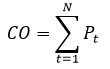 
      Pt = Ptnсд +Ptmру + Ptayn + Ptфn + Ptсмрах + Ptаморm +Ptпрочие,
      где:
      СО – стоимость объекта;
      N – длительность этапа создания и (или) реконструкции объекта ГЧП в годах;
      Рt – суммарный размер всех затрат субъектов ГЧП на создания и (или) реконструкции объекта ГЧП в период t создания и (или) реконструкции объекта ГЧП;
      Pt nсд – расходы в период t на:
      разработку проектно-сметной документации, определяемые в соответствии со сборником сметных норм и расценок соответствующей отрасли, сборником цен на проектные работы соответствующей отрасли, Сводом правил по проектированию и строительству;
      проведение необходимых экспертиз (в том числе комплексная вневедомственная экспертиза, технический надзор, авторский надзор), согласно нормативам соответствующей отрасли;
      получение лицензий, патентов, разрешений и документов, предусмотренных в соответствии с действующим законодательством до момента введения объекта ГЧП в эксплуатацию;
      Ptmру – расходы в период t на сырье и материалы, работы и услуги, используемые в создании (строительстве) объекта ГЧП согласно действующему законодательству и нормам соответствующей отрасли;
      Ptayn – расходы в период t на управление компанией в период создания (строительства) объекта ГЧП, включая технические и административные расходы в пределах нормативных значений в период создания и (или) реконструкции объекта ГЧП, согласно Единому тарифно-квалификационному справочнику работ и профессий рабочих (ЕТКС) и Трудовому кодексу Республики Казахстан;
      Ptфn – расходы в период t на:
      выплату начисляемых вознаграждений по привлекаемым краткосрочным и долгосрочным займам, рассчитываемые по рыночной ставке вознаграждения, установившейся на рынке заемного капитала.
      В случае привлечения инвестиций на рынке заемного капитала Республики Казахстан расходы на выплату вознаграждений по займам определяются на основе данных статистики Национального Банка Республики Казахстан по ставкам вознаграждения (средневзвешенные) по выданным кредитам, размещаемых в статистическом бюллетене в разделе "Статистика" на сайте Национального Банка Республики Казахстан (http://www.nationalbank.kz), при привлечении иностранного капитала - расходы по выплате вознаграждений рассчитываются с учетом ставки LIBOR (LondonInterbankOfferedRate - средневзвешенная процентная ставка по межбанковским кредитам, предоставляемым банками, выступающими на лондонском межбанковском рынке с предложением средств в разных валютах и на разные сроки, далее – LIBOR) и маржи, рассчитываемой по рыночной ставке вознаграждения, установившейся на рынке заемного капитала;
      выплату начисляемых вознаграждений по инфраструктурным облигациям в период создания и (или) реконструкции объекта ГЧП, которые определяются как уровень инфляции (потребительских цен), прогнозируемый в финансово-экономической модели на момент расчетов согласно соответствующему одобренному Прогнозу социально-экономического развития и бюджетных параметров, размещенному на официальном интернет - ресурсе Министерства национальной экономики Республики Казахстан (http://economy.gov.kz/kz/) + фиксированная маржа, действующая на протяжении всего срока обращения облигаций;
      курсовые разницы по кредитам в иностранной валюте согласно соответствующему одобренному Прогнозу социально-экономического развития и бюджетных параметров, размещенному на сайте Министерства национальной экономики Республики Казахстан (http://economy.gov.kz/kz/);
      Ptсмрах – расходы в период t на все виды страхования, связанные с созданием и (или) реконструкцией объекта ГЧП, включая страхование по поручительству государства по инфраструктурным облигациям, согласно рыночным ценам на услуги страхования по результатам обследования рынка страховых услуг;
      Pt аморm – амортизация, начисляемая в период t на основные средства и нематериальные активы, используемые непосредственно в создании (строительстве) нового объекта в пределах норм, предусмотренных налоговым законодательством;
      Pt прочие – прочие расходы в период t, включающие в себя расходы по:
      привлечению займов, которые определяются как средние тарифы на услуги банков-участников Соглашения KASE (официальный список акционерного общества "Казахстанская фондовая биржа") о формировании индикатора KazPrime (индикатор KazPrime отражает среднее значение по ставкам размещения денег на казахстанском рынке межбанковских депозитов). Тарифы являются публичной информацией и размещены на сайтах соответствующих финансовых организаций;
      организации выпуска инфраструктурных облигаций, согласно рыночным ценам на соответствующие услуги по результатам обследования рынка;
      платным банковским услугам и комиссиям по банковским гарантиям, согласно рыночным ценам на услуги банковского гарантирования по результатам обследования рынка услуг банковского гарантирования;
      обязательным сборам и платежам, взимаемым уполномоченными государственными органами;
      аудиторским проверкам, согласно ценовым предложениям аудиторских компаний;
      расходам, связанным с созданием и (или) реконструкцией объекта ГЧП, в объеме, не превышающем 1% от суммы всех вышеперечисленных расходов на создание и (или) реконструкцию объекта ГЧП.
      Нормативной основой для определения стоимости строительства объектов, в том числе величины накладных расходов и сметной прибыли в строительстве являются нормативные документы по ценообразованию в строительстве, утвержденные приказом Председателя Комитета по делам строительства и жилищно-коммунального хозяйства Министерства по инвестициям и развитию Республики Казахстан от 14 ноября 2017 года № 249-НҚ (зарегистрирован в Реестре государственной регистрации нормативных правовых актов за № 16073).
      Сноска. Пункт 8 в редакции приказа Министра национальной экономики РК от 19.12.2019 № 95 (вводится в действие по истечении десяти календарных дней после дня его первого официального опубликования).


      9. При реконструкции существующего объекта ГЧП стоимость объекта ГЧП равна стоимости, определенной в соответствии со статьями 266, 267, 268, 269, 270, 271, 272 и 273 Кодекса Республики Казахстан "О налогах и других обязательных платежах в бюджет (Налоговый кодекс)" от 25 декабря 2017 года. Глава 3. Расчет суммарной стоимости государственной поддержки и источников возмещения затрат субъектов ГЧП
      10. Расчет суммарной стоимости государственной поддержки и источников возмещения затрат субъектов ГЧП производится с использованием финансово-экономической модели (далее – ФЭМ). В целях определения оптимального уровня государственной поддержки и источников возмещения затрат разрабатывается два варианта ФЭМ, а именно базовая ФЭМ и расширенная ФЭМ.
      11. При разработке базовой ФЭМ используется предположение, что:
      проект осуществляется при отсутствии государственной поддержки и источников возмещения затрат;
      проект предусматривает реализацию товаров, работ и услуг в процессе эксплуатации объекта ГЧП, в том числе предоставление государственного заказа (государственный образовательный заказ, гарантированный объем бесплатной медицинской помощи и др.). Государственный заказ включается в базовую ФЭМ, если не предусматривается в качестве гарантии потребления. 
      В рамках базовой ФЭМ вычисляется чистая приведенная стоимость проекта без учета мер финансовой поддержки (далее – базовая NPV). 
      12. При расчете базовой NPV соблюдаются следующие требования и предположения:
      1) проект финансируется только из коммерческих источников по рыночной стоимости заимствования (процентной ставке);
      2) меры финансовой поддержки не предоставляются;
      3) допускается наличие отрицательной базовой NPV.
      13. Расширенная ФЭМ разрабатывается на основе базовой ФЭМ с учетом предоставления государственной поддержки и источников возмещения затрат. Расширенная ФЭМ разрабатывается путем включения в базовую ФЭМ мер государственной поддержки и источников возмещения затрат с целью обеспечения коммерческой эффективности проекта ГЧП.
      14. При разработке расширенной ФЭМ в целях определения оптимальной схемы реализации проекта ГЧП разработчиком рассматривается возможность применения различных видов государственной поддержки и источников возмещения затрат субъектов ГЧП с соблюдением требований Закона, с учетом установленных лимитов государственных обязательств по проектам ГЧП, в том числе государственных концессионных обязательств, соотношения выгод и затрат, институциональной схемы и других особенностей проекта ГЧП.
      15. В соответствии с пунктом 4 статьи 288 Предпринимательского кодекса Республики Казахстан от 29 октября 2015 года оценка государственных натурных грантов осуществляется по их рыночной стоимости в порядке, установленном законодательством Республики Казахстан об оценочной деятельности. 
      16. Стоимость исключительных прав на объекты интеллектуальной собственности, принадлежащих государству является стоимостью, определенной согласно законодательству Республики Казахстан по вопросам интеллектуальной собственности и оценочной деятельности.
      17. Стоимость поручительства государства по инфраструктурным облигациям в рамках договоров ГЧП является стоимостью исполнения поручительства и рассчитывается как сумма основного долга по облигационному займу, обеспеченного поручительством, и вознаграждения по нему по наиболее высокой процентной ставке, прогнозируемой на период реализации проекта ГЧП, начисленного за 1 период начисления и 6 месяцев: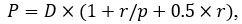 
      где:
      P – стоимость государственной поддержки в рамках поручительства государства по инфраструктурным облигациям;
      D – сумма основного долга;
      r – процентная ставка, определяемая как максимальный уровень инфляции, прогнозируемый в ФЭМ, + (плюс) фиксированная маржа, действующая на протяжении всего срока обращения облигаций;
      p – количество периодов начисления купонного вознаграждения в календарном году.
      18. Стоимость государственной гарантии по негосударственным займам рассчитывается как сумма основного долга по займу, обеспеченного государственной гарантией, и вознаграждения по нему по наиболее высокой процентной ставке, прогнозируемой на период реализации проекта ГЧП, начисленного за 1 период начисления и 1 месяц, либо за период в соответствии с условиями договора: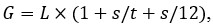 
      где:
      G – стоимость государственных гарантий;
      L – сумма основного долга по займу, гарантируемому государством;
      s – наиболее высокая прогнозируемая на период реализации проекта ГЧП годовая ставка вознаграждения по займу, гарантируемому государством, в соответствии с условиями договора о займе или конкурсной заявки. На этапе разработки конкурсной документации определяется как ставка LIBOR + (плюс) 1 % (для займов в иностранной валюте), верхняя граница процентного коридора базовой ставки, установленной в соответствии со статьей 19 Закона Республики Казахстан от 30 марта 1995 года "О Национальном Банке Республики Казахстан",+1% (для займов в национальной валюте);
      t – количество периодов начисления вознаграждения по займу, гарантируемому государством, в календарном году.
      19. Сумма софинансирования проекта ГЧП равна совокупной величине расходов, производимых из государственного бюджета в течение периода строительства, создания, реконструкции, модернизации объекта ГЧП.
      20. При предоставлении по проекту ГЧП компенсации инвестиционных затрат (далее – КИЗ) как отдельно, так и с совместно с иными мерами государственной поддержки и выплат из государственного бюджета:
      не допускается индексация КИЗ на уровень инфляции;
      учитываются нормативные документы по ценообразованию в строительстве в соответствии с законодательством об архитектурной, градостроительной и строительной деятельности в Республике Казахстан.
      В случае предоставления по проекту ГЧП КИЗ не допускается индексация КИЗ на уровень инфляции.
      Сноска. Пункт 20 в редакции приказа Министра национальной экономики РК от 19.12.2019 № 95 (вводится в действие по истечении десяти календарных дней после дня его первого официального опубликования).


      21. При расчете суммы компенсации операционных затрат по проекту ГЧП учитываются следующие группы операционных затрат:
      1) затраты на содержание и эксплуатацию инженерного и технологического оборудования объекта ГЧП; 
      2) затраты на содержание зданий (сооружений) и территорий объекта ГЧП; 
      3) административные затраты (оплату труда административно-управленческого персонала; расходы по страхованию; текущие расходы субъекта ГЧП (банковские услуги, услуги связи, охранные услуги);
      4) расходы по налогам;
      5) расходы по страхованию;
      6) расходы по обслуживанию займов; 
      7) прочие операционные затраты, в том числе: текущий ремонт; средний ремонт; материальные расходы (например, сырье необходимое для эксплуатации объекта ГЧП, такие как топливо, запасные части оборудований, мелкий ремонт оборудования); натуральные нормы или материальные запасы, необходимые для функционирования объекта ГЧП, такие отраслевые расходы, как: спецодежда; стоимость питания, на объектах ГЧП, финансируемые из республиканского и местного бюджетов; необходимое инвентарное имущество на объектах ГЧП.
      22. Расходы по капитальному ремонту объекта ГЧП учитываются в рамках одного из следующих источников возмещения затрат и получения доходов субъектов ГЧП: 
      1) вознаграждение за осуществление управления объектом ГЧП, находящимся в государственной собственности, а также арендная плата за пользование объектом ГЧП;
      2) плата за доступность;
      3) субсидии от государства в случаях, установленных законодательством Республики Казахстан.
      23. Плата за доступность состоит из:
      суммы компенсации операционных затрат;
      суммы вознаграждения частному партнеру за обеспечение им качественных характеристик объекта ГЧП, а также доступности объекта ГЧП исходя из индивидуальных технико-экономических параметров объекта ГЧП.
      Совместно с платой за доступность допускается выделение других мер государственной поддержки и выплат из государственного бюджета, указанные в пункте 3 настоящей Методики.
      24. Арендная плата применяется в договорах ГЧП, предусматривающих имущественный найм объекта ГЧП, находящегося в государственной или частной собственности, а также передачу объекта ГЧП в лизинг.
					© 2012. РГП на ПХВ «Институт законодательства и правовой информации Республики Казахстан» Министерства юстиции Республики Казахстан
				
Исполняющий обязанности
Министра национальной экономики
Республики Казахстан
М. КусаиновПриложение 1
к приказу исполняющего
обязанности Министра
национальной экономики
Республики Казахстан
от 25 ноября 2015 года № 725Приложение 1
к Правилам планирования и
реализации проектов
государственно-частного партнерстваФорма № п/п Регион (область, город республиканского значения, столица), центральный государственный орган Государственный/ые партнер/ы (наименование организаций) Организатор конкурса либо прямых переговоров Частный партнер (наименование организации, ИИН/ БИН) Проект Проект Статус Сфера экономики (отрасль) проекта ГЧП (ОКЭД) Уровень проекта ГЧП (республиканский; местный) № п/п Регион (область, город республиканского значения, столица), центральный государственный орган Государственный/ые партнер/ы (наименование организаций) Организатор конкурса либо прямых переговоров Частный партнер (наименование организации, ИИН/ БИН) Наименование проекта ГЧП по договору ГЧП Вид объекта (планируемые: разработка/экспертиза инвестиционного предложения; планируемые: вынесение проекта на Маслихат/ОБК; планируемые: определение юридического лица на консультативное сопровождение проекта; планируемые: запрос выражения интересов; планируемые: разработка конкурсной документации; планируемые: экспертиза конкурсной документации; планируемые: конкурс/ переговоры; реализуемые: финансовое закрытие; реализуемые: СМР; реализуемые: эксплуатация) Сфера экономики (отрасль) проекта ГЧП (ОКЭД) Уровень проекта ГЧП (республиканский; местный) 1 2 3 4 5 6 7 8 9 10 Вид инициативы (государственная (вид конкурса) или частная (основание) Дата заключения договора ГЧП (00.00.0000) Дата регистрации договора ГЧП в органах казначейства (00.00.0000) Дата заключения и регистрации дополнительных соглашений (при наличии) (00.00.0000) Цель проекта Соответствие проектов целям отраженным в документах системы государственного планирования (отразить конкретный пункт, номер и дату документа системы государственного планирования в рамках которого планируется реализация проекта) Прямые результаты Прямые результаты Конечные результаты Конечные результаты Вид инициативы (государственная (вид конкурса) или частная (основание) Дата заключения договора ГЧП (00.00.0000) Дата регистрации договора ГЧП в органах казначейства (00.00.0000) Дата заключения и регистрации дополнительных соглашений (при наличии) (00.00.0000) Цель проекта Соответствие проектов целям отраженным в документах системы государственного планирования (отразить конкретный пункт, номер и дату документа системы государственного планирования в рамках которого планируется реализация проекта) Вид инициативы (государственная (вид конкурса) или частная (основание) Дата заключения договора ГЧП (00.00.0000) Дата регистрации договора ГЧП в органах казначейства (00.00.0000) Дата заключения и регистрации дополнительных соглашений (при наличии) (00.00.0000) Цель проекта Соответствие проектов целям отраженным в документах системы государственного планирования (отразить конкретный пункт, номер и дату документа системы государственного планирования в рамках которого планируется реализация проекта) План Факт План Факт 11 12 13 14 15 16 17 18 19 20 Мощность проекта Период реализации проекта ГЧП Период реализации проекта ГЧП Прекращение договора ГЧП Прекращение договора ГЧП Вид контракта (концессия; доверительное управление государственным имуществом; имущественный найм (аренда); лизинг; договор НИОКР, контракт жизненного цикла; сервисный контракт; иные договора, соответствующие признакам ГЧП) Стоимость проекта тыс. тенге Стоимость проекта тыс. тенге Стоимость проекта тыс. тенге Стоимость проекта тыс. тенге Мощность проекта период строительства/ модернизации/ реконструкции/ создания (00.00.000-00.00.0000) период эксплуатации/ доверительного управления/ сервисного обслуживания/ аренды (00.00.000-00.00.0000) дата (00.00.0000) Основание с указанием причин (расторжение, истечение срока действия, ликвидация частного партнера, иные случаи) Вид контракта (концессия; доверительное управление государственным имуществом; имущественный найм (аренда); лизинг; договор НИОКР, контракт жизненного цикла; сервисный контракт; иные договора, соответствующие признакам ГЧП) Общая стоимость проекта (затраты в инвестиционный и эксплуатационный периодах) Стоимость объекта (создания, реконструкции, строительства) измененная стоимость проекта Объем привлеченных инвестиций (инвестиционные затраты) 21 22 23 24 25 26 27 28 29 30 Форма участия государственного партнера в соответствии с пунктом 2 статьи 27 Закона Меры господдержки Меры господдержки Меры господдержки Меры господдержки Форма участия государственного партнера в соответствии с пунктом 2 статьи 27 Закона Форма участия государственного партнера в соответствии с пунктом 2 статьи 27 Закона 1) поручительства государства по инфраструктурным облигациям; 2) государственные гарантии по займам, привлекаемые для финансирования проектов ГЧП 3) передача исключительных прав на объекты интеллектуальной собственности, принадлежащие государству Натурные гранты Софинансировние проектов ГЧП Гарантия потребления 31 32 33 34 35 Источники возмещения затрат и получения доходов, в тысячах тенге Источники возмещения затрат и получения доходов, в тысячах тенге Источники возмещения затрат и получения доходов, в тысячах тенге Источники возмещения затрат и получения доходов, в тысячах тенге Источники возмещения затрат и получения доходов, в тысячах тенге Источники возмещения затрат и получения доходов, в тысячах тенге Источники возмещения затрат и получения доходов, в тысячах тенге Источники возмещения затрат и получения доходов, в тысячах тенге Источники возмещения затрат и получения доходов, в тысячах тенге Источники возмещения затрат и получения доходов, в тысячах тенге Всего план Всего факт КИЗ КИЗ КИЗ КИЗ КИЗ КИЗ КИЗ КИЗ Всего план Всего факт 2015 2015 … … 2037 2037 Итого КИЗ план Итого КИЗ факт Всего план Всего факт План Факт … … План Факт План Факт 36 37 38 39 40 41 42 43 44 45 Источники возмещения затрат и получения доходов, в тысячах тенге Источники возмещения затрат и получения доходов, в тысячах тенге Источники возмещения затрат и получения доходов, в тысячах тенге Источники возмещения затрат и получения доходов, в тысячах тенге Источники возмещения затрат и получения доходов, в тысячах тенге Источники возмещения затрат и получения доходов, в тысячах тенге Источники возмещения затрат и получения доходов, в тысячах тенге Источники возмещения затрат и получения доходов, в тысячах тенге КОЗ КОЗ КОЗ КОЗ КОЗ КОЗ КОЗ КОЗ 2015 2015 … … 2037 2037 Итого КОЗ план Итого КОЗ факт План Факт … … План Факт План Факт 46 47 48 49 50 51 52 53 Источники возмещения затрат и получения доходов, в тысячах тенге Источники возмещения затрат и получения доходов, в тысячах тенге Источники возмещения затрат и получения доходов, в тысячах тенге Источники возмещения затрат и получения доходов, в тысячах тенге Источники возмещения затрат и получения доходов, в тысячах тенге Источники возмещения затрат и получения доходов, в тысячах тенге Источники возмещения затрат и получения доходов, в тысячах тенге Источники возмещения затрат и получения доходов, в тысячах тенге ВЗУ ВЗУ ВЗУ ВЗУ ВЗУ ВЗУ ВЗУ ВЗУ 2015 2015 … … 2037 2037 Итого ВЗУ план Итого ВЗУ факт План Факт … … План Факт План Факт 54 55 56 57 58 59 60 61 Источники возмещения затрат и получения доходов, в тысячах тенге Источники возмещения затрат и получения доходов, в тысячах тенге Источники возмещения затрат и получения доходов, в тысячах тенге Источники возмещения затрат и получения доходов, в тысячах тенге Источники возмещения затрат и получения доходов, в тысячах тенге Источники возмещения затрат и получения доходов, в тысячах тенге Источники возмещения затрат и получения доходов, в тысячах тенге Источники возмещения затрат и получения доходов, в тысячах тенге ПЗД ПЗД ПЗД ПЗД ПЗД ПЗД ПЗД ПЗД 2015 2015 … … 2037 2037 Итого ПЗД план Итого ПЗД факт План Факт … … План Факт План Факт 62 63 64 65 66 67 68 69 Источники возмещения затрат и получения доходов, в тысячах тенге Источники возмещения затрат и получения доходов, в тысячах тенге Источники возмещения затрат и получения доходов, в тысячах тенге Источники возмещения затрат и получения доходов, в тысячах тенге Источники возмещения затрат и получения доходов, в тысячах тенге Источники возмещения затрат и получения доходов, в тысячах тенге Источники возмещения затрат и получения доходов, в тысячах тенге Источники возмещения затрат и получения доходов, в тысячах тенге Арендная плата Арендная плата Арендная плата Арендная плата Арендная плата Арендная плата Арендная плата Арендная плата 2015 2015 … … 2037 2037 Итого арендная плата план Итого арендная плата факт План Факт … … План Факт План Факт 70 71 72 73 74 75 76 77 Источники возмещения затрат и получения доходов, в тысячах тенге Источники возмещения затрат и получения доходов, в тысячах тенге Источники возмещения затрат и получения доходов, в тысячах тенге Источники возмещения затрат и получения доходов, в тысячах тенге Источники возмещения затрат и получения доходов, в тысячах тенге Источники возмещения затрат и получения доходов, в тысячах тенге Источники возмещения затрат и получения доходов, в тысячах тенге Источники возмещения затрат и получения доходов, в тысячах тенге госзаказ/ ГОБМП и другие выплаты из бюджета госзаказ/ ГОБМП и другие выплаты из бюджета госзаказ/ ГОБМП и другие выплаты из бюджета госзаказ/ ГОБМП и другие выплаты из бюджета госзаказ/ ГОБМП и другие выплаты из бюджета госзаказ/ ГОБМП и другие выплаты из бюджета госзаказ/ ГОБМП и другие выплаты из бюджета госзаказ/ ГОБМП и другие выплаты из бюджета 2015 2015 … … 2037 2037 Итого госзаказ/ ГОБМП и другие выплаты из бюджета план Итого госзаказ/ ГОБМП и другие выплаты из бюджета факт План Факт … … План Факт План Факт 78 79 80 81 82 83 84 85 Источники возмещения затрат и получения доходов, в тысячах тенге Источники возмещения затрат и получения доходов, в тысячах тенге Источники возмещения затрат и получения доходов, в тысячах тенге Источники возмещения затрат и получения доходов, в тысячах тенге Источники возмещения затрат и получения доходов, в тысячах тенге Источники возмещения затрат и получения доходов, в тысячах тенге Источники возмещения затрат и получения доходов, в тысячах тенге Источники возмещения затрат и получения доходов, в тысячах тенге Субсидии Субсидии Субсидии Субсидии Субсидии Субсидии Субсидии Субсидии 2015 2015 … … 2037 2037 Итого субсидии план Итого субсидии факт План Факт … … План Факт План Факт 86 87 88 89 90 91 92 93 Источники возмещения затрат и получения доходов, в тысячах тенге Источники возмещения затрат и получения доходов, в тысячах тенге Источники возмещения затрат и получения доходов, в тысячах тенге Источники возмещения затрат и получения доходов, в тысячах тенге Источники возмещения затрат и получения доходов, в тысячах тенге Источники возмещения затрат и получения доходов, в тысячах тенге Источники возмещения затрат и получения доходов, в тысячах тенге Источники возмещения затрат и получения доходов, в тысячах тенге Источники возмещения затрат и получения доходов, в тысячах тенге Реализация товаров работ и услуг Реализация товаров работ и услуг Реализация товаров работ и услуг Реализация товаров работ и услуг Реализация товаров работ и услуг Реализация товаров работ и услуг Реализация товаров работ и услуг Реализация товаров работ и услуг Сумма выплаченных средств при валютной компенсации (в тысячах тенге) 2015 2015 … … 2037 2037 Итого реализация ТРУ план Итого реализация ТРУ факт Сумма выплаченных средств при валютной компенсации (в тысячах тенге) План Факт … … План Факт План Факт Сумма выплаченных средств при валютной компенсации (в тысячах тенге) 94 95 96 97 98 99 100 101 102 Категория проекта (требующие возмещения всех затрат частного партнера из государственного бюджета; требующие возмещение эксплуатационных затрат из государственного бюджета; не требующие каких-либо финансовых мер государственной поддержки и источников возмещения затрат из государственного бюджета) Отклонения и проблемы по проекту Фамилия, Имя, Отчество (при его наличии), контакты ответственных лиц, включая сопровождающую организацию Ссылка на сайт государственного партнера/ организатора конкурса Новые рабочие места по проекту (план/факт) 103 104 105 106 107Приложение 1-1
к Правилам планирования и
реализации проектов
государственно-частного партнерстваФорма № Наименование компании (организации), БИН/ИИН Страна Вид деятельности компании Наименование организации (куда обратился инвестор) Инвестор (представитель инвестора) Инвестор (представитель инвестора) Инвестор (представитель инвестора) Категории инвесторов: Категории инвесторов: Категории инвесторов: Категории инвесторов: № Наименование компании (организации), БИН/ИИН Страна Вид деятельности компании Наименование организации (куда обратился инвестор) Фамилия, Имя, Отчество (при его наличии), должность Телефон Электронная почта Предлагает реализацию проекта ГЧП по ЧФИ Есть средства, нет проекта С целью участия в конкретном проекте Действующий инвестор 1 2 3 4 5 6 7 8 9 10 11 12 Запрос мер господдержки и (или) источников возмещения затрат и получения доходов Запрос мер господдержки и (или) источников возмещения затрат и получения доходов Интересующая отрасль Интересующий проект (в случае наличия) Основание для ЧФИ (в случае наличия инвестора по данной категории) Основание для ЧФИ (в случае наличия инвестора по данной категории) Наличие консультанта Наличие консультанта да/нет Если да, то какие Интересующая отрасль Интересующий проект (в случае наличия) наличие исключительных прав на результаты интеллектуальной творческой деятельности наличие объекта на правах собственности или долгосрочной аренды да/нет данные консультанта (в случае его наличия) 13 14 15 16 17 18 19 20Приложение 1-2
к Правилам планирования и
реализации проектов
государственно-частного ФормаПриложение 2
к Правилам планирования и
реализации проектов
государственно-частного
партнерства
Наименование
Рекомендации по заполнению
1. Паспорт проекта (общие сведения)
1. Паспорт проекта (общие сведения)
Наименование проекта
указывается полное наименование проекта
Государственный партнер
указывается полное наименование государственного партнера
Краткое описание проекта
указывается суть проекта, в том числе отнесение проекта государственно-частного партнерства (далее – ГЧП) к технически сложным и (или) уникальным
Сфера (отрасль) реализации проекта
указывается сфера (отрасль) экономики
Место реализации
указывается место реализации проекта (адрес либо требования либо описание местоположения)
Сроки и этапы реализации
указываются сроки и этапы реализации проекта
Стоимость проекта
указывается стоимость проекта
Ретроспектива проекта
указываются ранее реализованные работы, связанные с проектом
Цели и задачи проекта
указываются цели и задачи проекта
Предполагаемый способ определения частного партнера
указывается способ определения частного партнера согласно статье 31 Закона
Результат проекта
указывается конечный результат проекта и ожидаемый социально-экономический эффект
Контактные данные
указываются фамилия, имя, отчество (при наличии), должность, контактный телефон и адрес (адреса) электронной почты представителя разработчика
2. Введение
2. Введение
Обоснование необходимости реализации проекта
указывается: 1) соответствие документам Системы государственного планирования;

2) информация о наличии заинтересованности реализации проекта ГЧП со стороны потенциальных частных партнеров.
Опыт реализации аналогичных проектов
указывается международный и/или казахстанский положительный опыт реализации аналогичных проектов ГЧП в данной отрасли (сфере) экономики
Информация об объекте ГЧП и ином имуществе, не входящем в состав объекта ГЧП
указывается: 1) правовой статус объекта ГЧП и иного имущества, не входящего в состав объекта ГЧП (собственность, балансодержатель, ограничения и обременения), но используемого в проекте ГЧП;

2) объем имущественных прав каждого из участников проекта в ходе реализации проекта и по окончании его реализации.

При реконструкции или развитии объекта ГЧП прилагается его ретроспектива (дата ввода в эксплуатацию объекта, проведенные работы по реконструкции и другие сведения, связанные с данным объектом).

В случае затрагивания вопросов планируемого проекта ГЧП археологических и иных особо охраняемых государством объектов, приводятся сведения о состоянии данных объектов, а также о влиянии на них проекта ГЧП.
Принадлежность проекта ГЧП к сферам естественных монополий
указывается информация о передаваемом в ГЧП имущественном комплексе субъекта естественных монополий, включая информацию о переоценке основных средств, реализованных инвестиционных программах за последние три календарных года, технической экспертизы деятельности субъекта естественных монополий, освидетельствовании технического состояния объектов и другие сведения
3. Институциональный раздел
указывается: 1) информация о механизмах взаимодействия сторон, ответственности каждой стороны проекта ГЧП, в том числе третьих лиц (с приложением схемы взаимодействия сторон) в инвестиционном и постинвестиционном периоде;

2) предполагаемые виды деятельности в рамках проекта ГЧП, а также информация о видах деятельности, которые не планируются к передаче в ГЧП
4. Маркетинговый раздел
указывается описание проблемы отрасли (сферы) экономики (региона), в том числе анализ существующей и прогнозируемой (на период реализации проекта ГЧП) конъюнктуры спроса на образующуюся в результате реализации проекта ГЧП продукцию (товары/услуги). SWOT-анализ (Strengths (сильные стороны), Weaknesses (слабые стороны), Opportunities (возможности), Threats (угрозы) - определение и оценка потенциальных сильных и слабых сторон, возможностей и угроз товаров, работ, услуг, предполагаемых в рамках реализации проекта ГЧП). Обязательно указываются используемые источники информации и методики проведения маркетинговых исследований с приложением отчета по проведенному маркетинговому исследованию.
5. Финансовый раздел
указываются:

1) объем инвестиций, планируемых к вложению в рамках проекта ГЧП, в том числе:

предполагаемая стоимость строительства объекта ГЧП, подтвержденная расчетами;

2) предварительный расчет тарифов (цен, ставок сборов) на услуги (товары, работы), в том числе относящиеся к сфере естественных монополий, с приложением обоснований расчетов и сведений о влиянии тарифов (цен, ставок сборов) на социально-экономическую ситуацию в стране, регионе;

3) результаты анализа необходимости и возможности предоставления мер государственной поддержки и источников возмещения затрат и получения доходов частного партнера, в том числе предполагаемые виды, объемы, сроки и условия их предоставления;

4) предполагаемый конечный результат проекта ГЧП (вид и объем товаров, работ, услуг), а также предполагаемая чистая приведенная стоимость доходов и внутренняя норма доходности частного партнера с обоснованием в виде предварительных расчетов;

5) информация о действующем субъекте естественных монополий за последние три года, в случае, если планируется модернизация или реконструкция действующих объектов, включающая в себя:

информацию о плановых и фактических объемах предоставляемых регулируемых услуг (товаров, работ);

информацию о действующих тарифах и тарифных смет, разрезе видов услуг (товаров, работ);

информацию об оказываемых видах и объемах, не регулируемых услуг (товаров, работ) в случае наличия таковых;

финансовую отчетность;

информацию о применяемых методах амортизации учитываемой в тарифе;

информацию о фактических условиях и размерах финансирования ранее реализованной инвестиционной программы (проекта);

информацию о сопоставлении фактических показателей исполнения ранее реализованных инвестиционных программ с показателями, утвержденными в инвестиционных программах;

разъяснение причин отклонения достигнутых фактических показателей от показателей в утвержденных инвестиционных программах, при наличии таковых;

комплексные мероприятия по снижению уровня дебиторской задолженности потребителей регулируемых услуг (товаров, работ) субъекта, и выплат кредиторской задолженности, случае наличия таковых;

план мероприятий по снижению нормативных и (или) ликвидация сверхнормативных потерь в случае их наличия.

Финансово-экономические модели реализации проекта ГЧП составляется с указанием формул и принятых допущений.
6. Социально-экономический раздел
Указывается для проектов, предполагаемая стоимость которых превышает четырехмиллионный месячный расчетный показатель:

1) анализ существующей социально-экономической ситуации в отрасли (регионе) и Республике Казахстан и перспективы ее развития без учета проекта ГЧП и в случае реализации проекта ГЧП;

2) анализ выгод и затрат по проекту ГЧП;

3) расчет прямого, косвенного и совокупного макроэкономического эффекта в текущих ценах и в сопоставимых ценах предыдущего года;

4) расчет показателей чистых общественных выгод, экономического чистого приведенного дохода (Economicnetpresentvalue – ENPV), экономической внутренней нормы доходности (EconomicInternalRateofReturn – EIRR);

5) анализ влияния реализации проекта ГЧП на развитие смежных отраслей (включая развитие соседних регионов);

6) анализ влияния проекта ГЧП на рост экспортного потенциала Республики Казахстан и импортозамещения, развитие инноваций.

Для проектов, предполагаемая стоимость которых не превышает четырехмиллионный месячный расчетный показатель, указывается анализ существующей социально-экономической ситуации в отрасли (регионе) и Республике Казахстан и перспективы ее развития без учета проекта ГЧП и в случае реализации проекта ГЧП.
7. Технико-технологический раздел
указывается:

1) сведения о планируемых к внедрению технологических инновациях, в случае наличия таковых;

2) сведения о наличии разработанных проектно-сметных документаций, типовых проектов, типовых проектных решений и проектов повторного применения;

3) планируемые физические параметры и технические характеристики объекта, создаваемого в результате реализации проекта ГЧП, в том числе планируемая производственная мощность;

4) планируемые сроки проектирования, строительства, создания, реконструкции, модернизации и эксплуатации объекта ГЧП;

5) сведения о месторасположении объекта, характеристике земельного участка (участков), а также информация о существующей и/или необходимой для реализации проекта инженерно-транспортной инфраструктуре (железнодорожных магистралях, автомобильных дорогах, трубопроводах, электро- и теплосетях, водопроводах, газопроводах и другой инфраструктуре).
8. Распределение рисков
указывается анализ распределения рисков между потенциальными участниками проекта, а также:

1) оценка коммерческих рисков;

2) оценка социальных рисков;

3) оценка экономических рисков;

4) оценка технических рисков;

5) оценка финансовых рисков;

6) оценка иных рисков, в зависимости от специфики проекта.
9.Выводы по проектуПриложение 3
к Правилам планирования и
реализации проектов
государственно-частного партнерстваПриложение 4
к Правилам планирования и
реализации проектов
государственно-частного
партнерстваПриложение 5
к Правилам планирования и
реализации проектов
государственно-частного
партнерства
Наименование
Рекомендации по заполнению
Резюме проекта
Резюме проекта
1. Описание проекта.
1. Описание проекта.
1.1. Цели и задачи проекта
указываются полное наименование проекта, цели и задачи проекта, суть проекта
1.2. Место реализации
указывается место реализации проекта 
1.3. Стоимость проекта и источники финансирования
указывается стоимость проекта и источники финансирования
1.4. Сроки и этапы реализации
указываются сроки и этапы реализации проекта
1.5. Результат проекта
указывается конечный результат проекта 
2. Описание инициатора проекта
2. Описание инициатора проекта
2.1. Инициатор проекта
указываются наименование инициатора проекта государственно-частного партнерства (далее – ГЧП), фамилия, имя, отчество (при наличии), должность, контактный телефон и адрес (адреса) электронной почты представителя инициатора проекта ГЧП;

история развития юридического лица, данные об учредителях (по вновь созданным юридическим лицам) или о каждом из участников концорсиума (если проект инициирован концорсиумом), состояние юридического лица на момент разработки бизнес-плана к проекту ГЧП.
2.2. Опыт реализации аналогичных проектов
указывается опыт инициатора проекта (международный и/или казахстанский опыт реализации аналогичных проектов в данной отрасли (сфере) экономики)
2.3. Информация об объекте ГЧП и ином имуществе, не входящем в состав объекта ГЧП
указываются:

1)основание применения статьи 44 Закона Республики Казахстан "О государственно-частном партнерстве" (наличие правоустанавливающих документов на объект, находящегося у него на правах собственности или долгосрочной аренды либо на исключительные права на результаты интеллектуальной творческой деятельности, принадлежащих потенциальному частному партнеру);

2)правовой статус объекта ГЧП и иного имущества, не входящего в состав объекта ГЧП (собственность, балансодержатель, ограничения и обременения), но используемого в проекте ГЧП.

При реконструкции или развитии объекта ГЧП прилагается его ретроспектива (дата ввода в эксплуатацию объекта, проведенные работы по реконструкции и другие сведения, связанные с данным объектом).

В случае затрагивания вопросов планируемого проекта ГЧП археологических и иных особо охраняемых государством объектов, приводятся сведения о состоянии данных объектов, а также о влиянии на них проекта ГЧП.
3. Маркетинговый раздел
указывается: 

3.1. Предлагаемые виды услуг;

3.2. Описание рынка и его перспективы развития:

- анализ потребителей: требований к продукции (услуге) и возможностей их удовлетворения; 

- анализ и описание конкурентов;

3.3. SWOT-анализ (определение и оценка потенциальных сильных и слабых сторон, возможностей и угроз товаров, работ, услуг, предполагаемых в рамках реализации проекта ГЧП);

3.4. Политика ценообразования для производителей товаров (услуг) – субъектов естественных монополий.
4. Организационный план
указывается: 

4.1. Законодательные, нормативные и другие документы, имеющие правовую силу и отношение к данному проекту;

4.2. График реализации проекта;

4.2. Информация о механизмах взаимодействия сторон, ответственности каждой стороны проекта ГЧП, в том числе третьих лиц (с приложением схемы взаимодействия сторон) в инвестиционном и постинвестиционном периоде.
5. Производственный раздел
указываются:

5.1. Географическое положение предприятия, транспортные пути, наличие коммуникаций (в т.ч. информация о существующей и/или необходимой для реализации проекта инженерно-транспортной инфраструктуре (железнодорожных магистралях, автомобильных дорогах, трубопроводах, электро- и теплосетях, водопроводах, газопроводах и другой инфраструктуре);

5.2. Сведения о наличии разработанных проектно-сметных документаций, типовых проектов, типовых проектных решений и проектов повторного применения;

5.3. Технология (в т.ч. сведения о планируемых к внедрению технологических инновациях, в случае наличия таковых) и характеристика оборудования;

5.4. Потребность в площадях (планируемые физические параметры и технические характеристики объекта, создаваемого в результате реализации проекта ГЧП, в том числе планируемая производственная мощность);

5.5. Потребность в производственном персонале (численность, специализация, квалификация);

5.6. Объем производства (описание производственного цикла производства товаров, работ и услуг, развития тепловых и электрических сетей, газораспределительных систем, а также сетей водоснабжения и канализации, в случае принадлежности проекта к сферам естественных монополий);

5.7. Расчет переменных и постоянных издержек.
6. Финансовый раздел
указываются:

6.1. Объем инвестиций, планируемых к вложению в рамках проекта ГЧП;

6.2. Предварительный расчет тарифов (цен, ставок сборов) на услуги (товары, работы), в том числе относящиеся к сфере естественных монополий, с приложением обоснований расчетов и сведений о влиянии тарифов (цен, ставок сборов) на социально-экономическую ситуацию в стране, регионе;

6.3. Запрашиваемые меры государственной поддержки и источников возмещения затрат и получения доходов частного партнера, в том числе запрашиваемые виды, объемы, сроки и условия их предоставления;

6.4. Прогноз отчета о прибылях и убытках;

6.5. Прогноз отчета движения денежных средств;

Прилагаются финансово-экономические модели, графики, диаграммы, рисунки и иные материалы, подтверждающие и раскрывающие информацию, предусмотренную данным бизнес-планом к проекту ГЧП.
7. Оценка эффективности проекта
указываются:

7.1. Анализ проекта с помощью простых методов финансовой оценки (окупаемость, рентабельность);

7.2. Анализ проекта с помощью методов дисконтирования (чистая приведенная стоимость (NPV – Net present value); внутренняя норма доходности (IRR - internal rate of return,); 

7.3. Анализ безубыточности;

7.4. Анализ чувствительности проекта;

7.5. Социально-экономический эффект.
8. Риски и факторы, снижающие риск
указывается анализ распределения рисков между потенциальными участниками проекта, их оценка и меры регулирования, в том числе:

1) коммерческих рисков;

2) социальных рисков;

3) экономических рисков;

4) технических рисков;

5) финансовых рисков;

6) экологических рисков;

7) иных рисков, в зависимости от специфики проекта.
Приложения
прилагаются материалы, подтверждающие и раскрывающие информацию, предусмотренную данным бизнес-планом к проекту ГЧП.Приложение 6
к Правилам планирования и
реализации проектов
государственно-частного
партнерстваФорма
№ п/п
Вид сделки (субаренда, залог, проведение улучшений, отчуждение)
Реквизиты сделки
Реквизиты сделки
Реквизиты сделки
Реквизиты сделки
Описание и стоимость государственного имущества, являющегося предметом сделки
Вид сделки (субаренда, залог, проведение улучшений, отчуждение)
номер и дата договора
стороны сделки
сроки исполнения сделки
условия оплаты или порядок внесения платежей, предусмотренные сделкой
Описание и стоимость государственного имущества, являющегося предметом сделкиПриложение 7
к Правилам планирования и
реализации проектов
государственно-частногоФорма Наименование план факт причины
Предоставление земельного участка (дата свидетельства)
обеспечения инженерными и транспортными коммуникациями (дата документа)
Выдача разрешения на строительство и иных разрешений (дата документа)
Финансовое закрытие: обеспечение проекта финансовыми ресурсами (дата договора) 
Стоимость объекта ГЧП, утверждҰнная в проектно-сметной документации
Начало строительства (дата)
Завершение строительства (дата)
Ввод объекта в эксплуатацию (дата)
Прием объекта в государственную собственность (дата)
Передача прав частному партнеру (права пользования, владения), дата)
Рабочие места в период эксплуатации, единиц
Исполнение обязательств государственным партнером по Договору: (указывается перечень обязательств по договору в плане и фактическое исполнение обязательств, например, произведен закуп 160 наименований оборудования )
Исполнение обязательств частным партнером по Договору: (указывается перечень обязательств по договору в плане и фактическое исполнение обязательств, например, произведен закуп 160 наименований оборудования )
Показатели качества деятельности частного партнера согласно Договору (например, согласно ежеквартальному отчету частный партнер должен приставить информацию о проводимой работе, фактически частный партнер указал, что подключено 160 точек для установки закупаемого оборудования)*
Показатели конечного результата
Достижение/соблюдение целей проекта Наименование 2015 2016 2017 2018 2019 2020 … n
Поручительства государства по инфраструктурным облигациям, тыс. тенге
план
Поручительства государства по инфраструктурным облигациям, тыс. тенге
факт
Поручительства государства по инфраструктурным облигациям, тыс. тенге
причина отклонения
Государственные гарантии по займам, привлекаемые для финансирования проектов ГЧП, тыс. тенге
план
Государственные гарантии по займам, привлекаемые для финансирования проектов ГЧП, тыс. тенге
факт
Государственные гарантии по займам, привлекаемые для финансирования проектов ГЧП, тыс. тенге
причина отклонения
Передача исключительных прав на объекты интеллектуальной собственности, принадлежащие государству, тыс. тенге
план
Передача исключительных прав на объекты интеллектуальной собственности, принадлежащие государству, тыс. тенге
факт
Передача исключительных прав на объекты интеллектуальной собственности, принадлежащие государству, тыс. тенге
причина отклонения
Натурные гранты, тыс. тенге
план
Натурные гранты, тыс. тенге
факт
Натурные гранты, тыс. тенге
причина отклонения
Софинансирование проектов ГЧП, тыс. тенге
план
Софинансирование проектов ГЧП, тыс. тенге
факт
Софинансирование проектов ГЧП, тыс. тенге
причина отклонения
Гарантия потребления государством определенного объема товаров, работ и услуг, производимых в ходе реализации проекта ГЧП, тыс. тенге
план
Гарантия потребления государством определенного объема товаров, работ и услуг, производимых в ходе реализации проекта ГЧП, тыс. тенге
факт
Гарантия потребления государством определенного объема товаров, работ и услуг, производимых в ходе реализации проекта ГЧП, тыс. тенге
причина отклонения
Компенсация инвестиционных затрат, тыс. тенге
план
Компенсация инвестиционных затрат, тыс. тенге
факт
Компенсация инвестиционных затрат, тыс. тенге
причина отклонения
Компенсация операционных затрат, тыс. тенге
план
Компенсация операционных затрат, тыс. тенге
факт
Компенсация операционных затрат, тыс. тенге
причина отклонения
Вознаграждения за управление, тыс. тенге
план
Вознаграждения за управление, тыс. тенге
факт
Вознаграждения за управление, тыс. тенге
причина отклонения
Платы за доступность, тыс. тенге
план
Платы за доступность, тыс. тенге
факт
Платы за доступность, тыс. тенге
причина отклонения
Арендная плата, тыс. тенге
план
Арендная плата, тыс. тенге
факт
Арендная плата, тыс. тенге
причина отклонения
Государственный заказ/Гарантированный объем бесплатной медицинской помощи и другие выплаты из бюджета, тыс. тенге
план
Государственный заказ/Гарантированный объем бесплатной медицинской помощи и другие выплаты из бюджета, тыс. тенге
факт
Государственный заказ/Гарантированный объем бесплатной медицинской помощи и другие выплаты из бюджета, тыс. тенге
причина отклонения
Субсидии, тыс. тенге
план
Субсидии, тыс. тенге
факт
Субсидии, тыс. тенге
причина отклонения
Доходы от реализация товаров, работ и услуг, тыс. тенге
план
Доходы от реализация товаров, работ и услуг, тыс. тенге
факт
Доходы от реализация товаров, работ и услуг, тыс. тенге
причина отклонения
Собственные средства частного партнера, тыс. тенге 
план
Собственные средства частного партнера, тыс. тенге 
факт
Собственные средства частного партнера, тыс. тенге 
причина отклонения
Заемные средства частного партнера, тыс. тенге
план
Заемные средства частного партнера, тыс. тенге
факт
Заемные средства частного партнера, тыс. тенге
причина отклоненияПриложение 2
к приказу исполняющего
обязанности Министра
национальной экономики
Республики Казахстан
от 25 ноября 2015 года № 725Приложение 3
к приказу исполняющего
обязанности Министра
национальной экономики
Республики Казахстан
от 25 ноября 2015 года № 725Приложение 4
к приказу исполняющего
обязанности Министра
национальной экономики
Республики Казахстан
от 25 ноября 2015 года № 725Приложение 5
к приказу исполняющего
обязанности Министра
национальной экономики
Республики Казахстан
от 25 ноября 2015 года № 725
Тип риска
Перечень рисков
Юридический
Риск расторжения договора до начала работ строительства
Юридический
Несвоевременное изъятие земель
Технический
Некачественное проектирование
Технический
Риск несвоевременного подведения инженерных коммуникации
Технический
Риск несвоевременного получения разрешительных и прочих документов на строительство объекта
Технический
Превышение стоимости строительства или прогнозных инвестиционных затрат
Юридический
Риск расторжения договора после начала работ строительства
Социальный
Разрушение и прочее негативное влияние на местные памятники историко-культурного наследия
Социальный
Риск производственного конфликта со стороны персонала и рабочих (нарушение трудового законодательства, массовое увольнение, митинги и т.д.)
Технический
Риски несоответствия строительным нормам
Технический
Риск изменения проектных решений в ходе строительства
Технический
Задержка строительства
Технический
Риск поставки некачественного оборудования и строительных материалов
Экологический
Риски несоответствия экологическим стандартам и нормам
Коммерческий
Риски по увеличению стоимости строительства (увеличение цен на строительные материалы, транспортировку, цен на оборудования и т.д.)
Юридический
Риск расторжения договора после ввода объекта в эксплуатацию
Экономический
Риск увеличения операционных затрат
Коммерческий
Риск снижения спроса/потребления
Коммерческий
Эксплуатационная недоступность объекта
Социальный
Неудобство и небезопасность для населения
Технический
Некачественное техническое обслуживание
Финансовый
Инфляционный риск
Финансовый
Валютный риск
Финансовый
Риски изменения процентных ставок
Финансовый
Риск банкротства частного партнера
Финансовый
Риск невозможности страховой выплаты страховщиком в случае нанесения ущерба объекту
Политический
Изменения в законодательстве, которые могут ухудшить условия проектаПриложение 6
к приказу исполняющего
обязанности Министра
национальной экономики
Республики Казахстан
от 25 ноября 2015 года № 725Приложение 7
к приказу исполняющего
обязанности Министра
национальной экономики
Республики Казахстан
от 25 ноября 2015 года № 725